SPECYFIKACJA ISTOTNYCH WARUNKÓW ZAMÓWIENIA PROWADZONEGO W TRYBIE PRZETARGU NIEOGRANICZONEGO O WARTOŚCI MNIEJSZEJ NIŻ WYRAŻONA W ZŁOTYCH RÓWNOWARTOŚĆ KWOTY 221.000 EURO NA UBEZPIECZENIE ZAMAWIAJĄCEGOZamawiający:								Gmina Kolno(woj. warmińsko – mazurskie)Kolno 3311-311 KolnoNIP: 739-38-41-578REGON: 510743172ZAMÓWIENIE OBEJMUJE:Ubezpieczenie mienia i odpowiedzialności Zamawiającego w zakresie:Część I Zamówienia:Ubezpieczenie mienia i odpowiedzialności Zamawiającego w zakresie:Ubezpieczenie mienia od ognia i innych zdarzeń losowych,Ubezpieczenie mienia od kradzieży z włamaniem i rabunku oraz od kradzieży zwykłej,Ubezpieczenie sprzętu elektronicznego od wszystkich ryzyk,Ubezpieczenie odpowiedzialności cywilnej,Ubezpieczenie szyb od stłuczenia,Ubezpieczenie następstw nieszczęśliwych wypadków,Wspólny Słownik Zamówień (CPV): 66510000-8Przedmiot główny:CPV: 66.51.00.00-8Nazewnictwo wg CPV: usługi ubezpieczenioweCzęść II Zamówienia:Ubezpieczenie pojazdów Zamawiającego w zakresie:Ubezpieczenie odpowiedzialności cywilnej posiadaczy pojazdów mechanicznych,Ubezpieczenie Autocasco,Ubezpieczenie następstw nieszczęśliwych wypadków kierowcy i pasażerów,Ubezpieczenie Assistance.Wspólny Słownik Zamówień (CPV): 66510000-8Przedmiot główny:CPV: 66.51.00.00-8Nazewnictwo wg CPV: usługi ubezpieczeniowePostępowanie o udzielenie zamówienia publicznego prowadzone w oparciu o przepisy ustawy z dnia 29.01.2004 r. prawo zamówień publicznych (Dz. U. 2019 poz. 1843), zwanej dalej Ustawą.Koszty związane z przygotowaniem i złożeniem oferty ponosi Wykonawca.Zatwierdził: Wójt Gminy KolnoKolno 2019Zawartość  SIWZ:Nazwa i adres Zamawiającego.Tryb udzielania zamówienia.Opis przedmiotu zamówienia.Opis części zamówienia, jeżeli Zamawiający  dopuszcza składanie ofert częściowych.Informacja dotycząca udziału podwykonawców w przedmiocie zamówienia.Informacja o przewidywanych zamówieniach o których mowa w art. 67 ust. 1 pkt 6.Termin wykonania zamówienia.Warunki udziału w postępowaniu oraz podstawy wykluczenia z postępowania.Wykaz oświadczeń lub dokumentów, potwierdzających spełnianie warunków udziału w postępowaniu oraz brak podstaw wykluczenia.Informacja o sposobie porozumiewania się Zamawiającego z Wykonawcami oraz przekazywania oświadczeń lub dokumentów.Opis sposobu udzielania wyjaśnień dotyczących SIWZ oraz oświadczenie, czy zamierza się zwołać zebranie Wykonawców. Wskazanie osób uprawnionych do porozumiewania się z Wykonawcami. Wymagania dotyczące wadium. Termin związania ofertą. Opis sposobu przygotowania ofert. Miejsce oraz termin składania i otwarcia ofert. Opis sposobu obliczenia ceny.Informacje dotyczące walut obcych, w jakich mogą być prowadzone rozliczenia między Zamawiającym a Wykonawcą.Opis  kryteriów,  którymi  zamawiający  będzie  się  kierował  przy  wyborze  oferty, wraz z podaniem wag tych kryteriów i sposobu oceny ofert.Czynności wykonywane przy otwarciu i ocenie ofert.Informacja o formalnościach, jakie powinny zostać dopełnione po wyborze oferty w celu zawarcia umowy w sprawie zamówienia publicznego.Wymagania dotyczące zabezpieczenia należytego wykonania umowy.Istotne dla stron postanowienia, które zostaną wprowadzone do treści zawieranej umowy, w sprawie zamówienia publicznego.Pouczenie o środkach ochrony prawnej przysługujących Wykonawcy w toku postępowania o udzielenie zamówienia.Informacja o przetwarzaniu danych osobowych przez Zamawiającego.Wykaz załączników.1. NAZWA ORAZ ADRES ZAMAWIAJĄCEGOGmina Kolno Kolno 33, 11-311 Kolno2. TRYB UDZIELENIA ZAMÓWIENIAPostępowanie o udzielenie zamówienia publicznego prowadzone jest w trybie przetargu nieograniczonego.  3. OPIS PRZEDMIOTU ZAMÓWIENIASzczegółowy opis przedmiotu zamówienia zawarty jest w Załączniku Nr 5 – Program UbezpieczeniaZamawiający nie dopuszcza składania ofert wariantowych.Wymagania określone przez Zamawiającego dotyczące przedmiotu zamówienia:Zamawiający wymaga, aby Zamawiający (Ubezpieczający/Ubezpieczony) nie był zobowiązany do pokrywania strat Wykonawcy działającego w formie towarzystwa ubezpieczeń wzajemnych przez wnoszenie dodatkowej składki, zgodnie z art. 111 ust. 2 Ustawy z dnia 11 września 2015 r. o działalności ubezpieczeniowej i reasekuracyjnej (Dz. U. z 2019 r. poz. 381 z późn. zm).Wykonawca musi posiadać ogólne (szczególne) warunki ubezpieczenia, zwane dalej OWU, wszystkich ubezpieczeń określonych w przedmiocie zamówienia.Zamawiający wymaga wskazania przez Wykonawcę, którego oferta zostanie wybrana jako najwyżej oceniona, imienia i nazwiska wraz z danymi kontaktowymi:-osoby/osób wyznaczonej/ych przez Wykonawcę do współpracy z Zamawiającym w okresie realizacji Zamówienia w zakresie czynności administracyjnych związanych z bieżącą obsługą (np. wystawianie dokumentów ubezpieczenia, wyjaśnianie płatności składek, przygotowywanie zaświadczeń),-osoby/osób wyznaczonej/ych przez Wykonawcę do współpracy z Zamawiającym w okresie realizacji Zamówienia w zakresie nadzoru procesu obsługi i likwidacji szkód,przy czym osoby te należy wskazać w umowie o udzielenie zamówienia publicznego.4. OPIS CZĘŚCI ZAMÓWIENIA, JEŻELI ZAMAWIAJĄCY DOPUSZCZA SKŁADANIE OFERT CZĘŚCIOWYCHDopuszcza się składanie ofert częściowych. Szczegółowy opis części zamówienia zawarty jest w Załączniku Nr 5 – Program UbezpieczeniaWykonawca może złożyć ofertę na wszystkie części zamówienia bądź też na wybrane części zamówienia. Każda z części będzie oceniana odrębnie. 5. INFORMACJA DOTYCZĄCA UDZIAŁU PODWYKONAWCÓW W PRZEDMIOCIE ZAMÓWIENIAZamawiający żąda wskazania przez Wykonawcę w ofercie części zamówienia, których wykonanie zamierza powierzyć podwykonawcom i podania przez wykonawcę firm podwykonawców. 6. INFORMACJA O PRZEWIDYWANYCH ZAMÓWIENIACH, O KTÓRYCH MOWA W ART. 67 UST. 1 PKT 6 Zamawiający nie przewiduje udzielania zamówienia polegającego na powtórzeniu  podobnych  usług na zasadach określonych w art. 67 ust. 1 pkt 6 Ustawy.7. TERMIN WYKONANIA ZAMÓWIENIADotyczy wszystkich części zamówienia:Termin realizacji zamówienia:  36 miesięcy, przewidywany okres ubezpieczenia:od dnia 01.01.2020r. do dnia 31.12.2022r. UWAGA: w przypadku umów wieloletnich polisy wystawiane są na okresy roczne dla wszystkich rodzajów ubezpieczeń.Polisy ubezpieczeniowe w ubezpieczeniach majątkowych będą wystawiane indywidualnie dla każdego ubezpieczonego podmiotu na okresy:od 01.01.2020r. do 31.12.2020r. od 01.01.2021r. do 31.12.2021r. od 01.01.2022r. do 31.12.2022r. Dla ubezpieczeń wspólnych, tj. ubezpieczenie mienia od ognia i innych zdarzeń losowych i ubezpieczenie sprzętu elektronicznego w systemie na pierwsze ryzyko, ubezpieczenie mienia od kradzieży z włamaniem oraz od kradzieży zwyklej, ubezpieczenie szyb od stłuczenia, ubezpieczenie odpowiedzialności cywilnej zostanie wystawiona jedna polisa (dopuszcza się wystawienie polis odrębnie na poszczególne ryzyka) obejmująca ochroną wszystkie podmioty podlegające wspólnemu ubezpieczeniu na okresy:od 01.01.2020r. do 31.12.2020r. od 01.01.2021r. do 31.12.2021r. od 01.01.2022r. do 31.12.2022r. Polisy dla ubezpieczeń komunikacyjnych będą wystawione na trzy okresy roczne określone indywidualnie dla każdego pojazdu i wskazane w załącznikach zawierających wykazy pojazdów. Ubezpieczenia pojazdów nabywanych w trakcie trwania umowy o udzielenie zamówienia będą zawierane na okresy roczne zgodnie z  wnioskiem Zamawiającego. Ostatnim dniem umożliwiającym ubezpieczenie pojazdu na warunkach umowy o udzielenie zamówienia publicznego jest ostatni dzień obowiązywania umowy, to jest 31.12.2022r.Maksymalnie okres ubezpieczenia pojazdów zakończy się dnia 30.12.2023r.UWAGA: Zamawiający zastrzega sobie prawo zmiany sposobu wystawienia polis ubezpieczeniowych po rozstrzygnięciu przetargu: dla ubezpieczeń majątkowych (indywidualnych i wspólnych) może zostać wystawiona jedna polisa obejmująca ochroną wszystkie ubezpieczone podmioty wskazane w SIWZ.8. WARUNKI UDZIAŁU W POSTEPOWANIU ORAZ PODSTAWY WYKLUCZENIA Z POSTĘPOWANIADotyczy wszystkich części zamówienia:O udzielenie zamówienia mogą ubiegać się wykonawcy, którzy nie podlegają wykluczeniu na podstawie art. 24. ust. 1 pkt 12-23 i ust. 5 pkt 1 oraz spełniają określone przez Zamawiającego, zgodnie z art. 22 ust. 1b Ustawy, warunki udziału w postępowaniu dotyczące:posiadania uprawnień do prowadzenia określonej działalności zawodowej, o ile wynika to z odrębnych przepisów, tj. posiadają zezwolenie na wykonywanie działalności ubezpieczeniowej.8.2. Podstawy wykluczenia, o których mowa w art. 24 ust. 5 pkt 1Zamawiający wyklucza z postępowania o udzielenie zamówienia wykonawcę w stosunku do którego otwarto likwidację, w zatwierdzonym przez sąd układzie w postępowaniu restrukturyzacyjnym jest przewidziane zaspokojenie wierzycieli przez likwidację jego majątku lub sąd zarządził likwidację jego majątku w trybie art. 332 ust. 1 ustawy z dnia 15 maja 2015 r. – Prawo restrukturyzacyjne (Dz. U. z 2019 r. poz. 243 z późn. zm.) lub którego upadłość ogłoszono, z wyjątkiem wykonawcy, który po ogłoszeniu upadłości zawarł układ zatwierdzony prawomocnym postanowieniem sądu, jeżeli układ nie przewiduje zaspokojenia wierzycieli przez likwidację majątku upadłego, chyba że sąd zarządził likwidację jego majątku w trybie art. 366 ust. 1 ustawy z dnia 28 lutego 2003 r. – Prawo upadłościowe (Dz. U. z 2019 r. poz. 498 z późn. zm.).Podmioty wspólnie składające ofertę (konsorcjum, koasekuracja)W przypadku wnoszenia oferty wspólnej przez dwóch lub więcej Wykonawców każdy z nich musi spełniać warunki udziału w postępowaniu, o których mowa w art. 22 ust. 1b pkt 1 Ustawy, oraz nie może podlegać wykluczeniu z postępowania na podstawie art. 24 ust 1 pkt 12-23 i ust. 5 pkt. 1 Ustawy. 9. WYKAZ OŚWIADCZEŃ LUB DOKUMENTÓW, POTWIERDZAJĄCYCH SPEŁNIANIE WARUNKÓW UDZIAŁU W POSTĘPOWANIU ORAZ BRAK PODSTAW WYKLUCZENIADotyczy wszystkich części zamówienia:9.1.	Zasady składania oświadczeń lub dokumentów potwierdzających spełnianie warunków udziału w postępowaniu oraz brak podstaw wykluczenia określa ROZPORZĄDZENIE MINISTRA ROZWOJU z dnia 26 lipca 2016 r. w sprawie rodzajów dokumentów, jakich może żądać zamawiający od wykonawcy w postępowaniu o udzielenie zamówienia (Dz.U. z 2016 r. poz. 1126 z późn. zm.).Oświadczenia, o których mowa w Rozporządzeniu Ministra Rozwoju z dnia 26 lipca 2016 r., dotyczące Wykonawcy oraz podwykonawców składane są w oryginale.Dokumenty, o których mowa w ww. Rozporządzeniu składane są w oryginale lub kopii poświadczonej za zgodność w oryginałem.9.2.	Zamawiający może żądać przedstawienia oryginału lub notarialnie poświadczonej kopii dokumentów wyłącznie wtedy, gdy złożona kopia dokumentu jest nieczytelna lub budzi wątpliwości co do jej prawdziwości. Dokumenty sporządzone w języku obcym są składane wraz z tłumaczeniem na język polski. 9.3.	Do oferty Wykonawca dołącza aktualne na dzień składania ofert oświadczenie, stanowiące wstępne potwierdzenie, że wykonawca nie podlega wykluczeniu w okolicznościach, o których mowa w art. 24 ust. 1 pkt 12-23 oraz ust. 5 pkt 1 oraz spełnia wskazane w pkt 8.1. SIWZ warunki udziału w postępowaniu. Dokument ten będzie stanowić załącznik do oferty, wg załączonego wzoru (oświadczenie nr 1).9.4.	Wykonawca, który zamierza powierzyć wykonanie części zamówienia podwykonawcom, w celu wykazania braku istnienia wobec nich podstaw wykluczenia z udziału w postępowaniu zamieszcza informacje o  podwykonawcach w oświadczeniu nr 1.9.5.	Podmioty wspólnie składające ofertę (konsorcjum, koasekuracja)9.5.1. Oświadczenie o braku podstaw wykluczenia oraz o spełnieniu warunków udziału w postępowaniu składa każdy z Wykonawców wspólnie ubiegających się o zamówienie. Dokument ten potwierdza spełnianie warunków udziału w postępowaniu, brak podstaw wykluczenia w zakresie, w którym każdy z Wykonawców wykazuje spełnianie warunków udziału w postępowaniu.9.5.2. Wykonawcy występujący wspólnie w postępowaniu o udzielenie zamówienia publicznego zobowiązani są stosownie do treści art. 23 ust. 2 Ustawy, ustanowić pełnomocnika do reprezentowania ich w postępowaniu o udzielenie zamówienia publicznego lub do reprezentowania w postępowaniu i zawarcia umowy.9.5.3. Pełnomocnictwo winno być podpisane przez uprawnionych przedstawicieli każdego z partnerów. Pełnomocnictwo powinno być złożone w oryginale lub kopii potwierdzonej za zgodność z oryginałem przez notariusza.9.5.4. Wykonawcy składający ofertę wspólną ponoszą solidarną odpowiedzialność za prawidłową realizację zamówienia. 9.6.	Pozostałe dokumenty i oświadczenia, jakie zobowiązani są złożyć Wykonawcy:Wypełniony i podpisany Formularz Oferty. 9.7.	Grupa kapitałowaWykonawca, w terminie 3 dni od zamieszczenia na stronie internetowej informacji, o której mowa w art. 86 ust. 5 Ustawy, przekazuje zamawiającemu oświadczenie o przynależności lub braku przynależności do tej samej grupy kapitałowej, o której mowa w art. 24 ust. 1 pkt 23 Ustawy – wg załączonego wzoru (oświadczenie nr 2). Wraz ze złożeniem oświadczenia, wykonawca może przedstawić dowody, że powiązania z innym wykonawcą nie prowadzą do zakłócenia konkurencji w postępowaniu o udzielenie zamówienia.9.8.	Wezwanie Wykonawcy do złożenia dokumentów potwierdzających brak podstaw do wykluczenia oraz spełnienie warunków udziału w postępowaniuZamawiający wzywa Wykonawcę, którego oferta została najwyżej oceniona, do złożenia w wyznaczonym, nie krótszym niż 5 dni, terminie aktualnych na dzień złożenia dokumentów potwierdzających:9.8.1. W zakresie warunku posiadania uprawnień do prowadzenia określonej działalności zawodowej, o ile wynika to z odrębnych przepisów: zezwolenie organu nadzoru na wykonywanie działalności ubezpieczeniowej, o którym mowa w art. art. 7 ust. 1 ustawy z dnia 11 września 2015 r. o działalności ubezpieczeniowej i reasekuracyjnej (Dz. U. z 2019 r. poz. 381 z późn. zm), tzn. kopia zezwolenia Komisji Nadzoru Finansowego, bądź Ministra Finansów (jeżeli uzyskali zezwolenie przed 1 stycznia 2004) na prowadzenie działalności ubezpieczeniowej, lub potwierdzenie Komisji Nadzoru Finansowego o posiadaniu uprawnień do prowadzenia działalności ubezpieczeniowej (jeżeli rozpoczęli działalność przed 28-08-1990r.), lub inny dokument jak zezwolenie właściwego organu na wykonywanie działalności ubezpieczeniowej w państwie członkowskim Unii Europejskiej, w którym ten zakład ma siedzibę, potwierdzający posiadanie uprawnień do prowadzenia działalności ubezpieczeniowej w zakresie wszystkich grup ryzyk objętych przedmiotem zamówienia.9.8.2. W celu potwierdzenia, że Wykonawca nie podlega wykluczeniu w okolicznościach, o których mowa w art. 24 ust. 5 pkt 1: odpis z właściwego rejestru lub z centralnej ewidencji i informacji o działalności gospodarczej, jeżeli odrębne przepisy wymagają wpisu do rejestru lub ewidencji. 9.9.	Podmioty wspólnie składające ofertę (konsorcjum, koasekuracja)Każdy z Wykonawców występujących wspólnie na wezwanie Zamawiającego musi złożyć odrębnie dokumenty określone w pkt 9.8.1. oraz pkt 9.8.2.9.10.	Wykonawcy zagraniczniJeżeli Wykonawca ma siedzibę lub miejsce zamieszkania poza terytorium Rzeczypospolitej Polskiej, składa na żądanie Zamawiającego zamiast dokumentu, o którym mowa w pkt 9.8.2. dokument wystawiony w kraju, w którym ma siedzibę lub miejsce zamieszkania, potwierdzający, że nie otwarto jego likwidacji ani nie ogłoszono upadłości - wystawiony nie wcześniej niż 6 miesięcy przed  upływem terminu składania ofert.Jeżeli w kraju, w którym Wykonawca ma siedzibę lub miejsce zamieszkania lub miejsce zamieszkania ma osoba, której dokument dotyczy, nie wydaje się dokumentów, o których mowa powyżej, zastępuje się je dokumentem zawierającym odpowiednio oświadczenie Wykonawcy ze wskazaniem osoby albo osób uprawnionych do jego reprezentacji, lub oświadczenie osoby, której dokument miał dotyczyć, złożone przed notariuszem lub przed organem sądowym, administracyjnym albo organem samorządu zawodowego lub gospodarczego właściwym ze względu na siedzibę lub miejsce zamieszkania wykonawcy lub miejsce zamieszkania tej osoby. W przypadku wątpliwości co do treści dokumentu złożonego przez Wykonawcę, Zamawiający może zwrócić się do właściwych organów odpowiednio kraju, w którym wykonawca ma siedzibę lub miejsce zamieszkania lub miejsce zamieszkania ma osoba, której dokument dotyczy, o udzielenie niezbędnych informacji dotyczących tego dokumentu.Zgodnie z art. 22b ust. 2 Ustawy Wykonawca mający siedzibę lub miejsce zamieszkania poza terytorium Rzeczpospolitej Polskiej na wezwanie Zamawiającego musi udowodnić, że posiada on uprawnienia do prowadzenia działalności ubezpieczeniowej w swoim kraju pochodzenia.9.11.	Wykonawca nie jest obowiązany do złożenia w/w dokumentów, jeżeli zamawiający posiada dokumenty dotyczące tego Wykonawcy lub może je uzyskać za pomocą bezpłatnych i ogólnodostępnych baz danych, w szczególności rejestrów publicznych w rozumieniu ustawy z dnia 17 lutego 2005 r. o informatyzacji działalności podmiotów realizujących zadania publiczne (Dz. U. z 2019 poz. 700 z późn. zm.).W przypadku wskazania przez wykonawcę dostępności oświadczeń lub dokumentów, o których mowa w pkt. 9 SIWZ, w formie elektronicznej pod określonymi adresami internetowymi ogólnodostępnych i bezpłatnych baz danych, zamawiający pobiera samodzielnie z tych baz danych wskazane przez wykonawcę oświadczenia lub dokumenty.W przypadku wskazania przez wykonawcę oświadczeń lub dokumentów, o których mowa w pkt. 9 SIWZ, które znajdują się w posiadaniu zamawiającego, w szczególności oświadczeń lub dokumentów przechowywanych przez zamawiającego zgodnie z art. 97 ust. 1 Ustawy, zamawiający w celu potwierdzenia okoliczności, o których mowa w art. 25 ust. 1 pkt 1 i 3 ustawy, korzysta z posiadanych oświadczeń lub dokumentów, o ile są one aktualne.9.12.	 Zamawiający na potwierdzenie spełnienia warunków udziału w postępowaniu oraz braku podstaw do wykluczenia w postępowania może żądać tylko takich dokumentów, o których mowa w Rozporządzeniu Ministra Rozwoju z dnia 26 lipca 2016 r. w prawie rodzajów dokumentów, jakich może żądać zamawiający od wykonawcy w postępowaniu o udzielenie zamówienia (Dz. U. z 2016 r., poz. 1126 z późn. zm.).10. INFORMACJA O SPOSOBIE POROZUMIEWANIA SIĘ ZAMAWIAJĄCEGO Z WYKONAWCAMI ORAZ PRZEKAZYWANIA OŚWIADCZEŃ I DOKUMENTÓWW postępowaniu komunikacja między Zamawiającym a Wykonawcami odbywa się zgodnie z wyborem Zamawiającego za pośrednictwem operatora pocztowego w rozumieniu ustawy z dnia 23 listopada 2012 r. – Prawo pocztowe (Dz. U. 2018 poz. 2188 z późn. zm.),  osobiście, za pośrednictwem posłańca, faksu lub przy użyciu środków komunikacji elektronicznej w rozumieniu ustawy z dnia 18 lipca 2002 r. o świadczeniu usług drogą elektroniczną (Dz. U. z 2019 r. poz. 123 z późn. zm.).Jeżeli zamawiający lub wykonawca przekazują oświadczenia, wnioski, zawiadomienia oraz informacje za pośrednictwem faksu lub przy użyciu środków komunikacji elektronicznej w rozumieniu ustawy z dnia 18 lipca 2002 r. o świadczeniu usług drogą elektroniczną, każda ze stron na żądanie drugiej strony niezwłocznie potwierdza fakt ich otrzymania. 11. OPIS SPOSOBU UDZIELANIA WYJAŚNIEŃ DOTYCZĄCYCH SIWZ ORAZ OŚWIADCZENIE, CZY ZAMIERZA SIĘ ZWOŁAĆ ZEBRANIE WYKONAWCÓW.11.1. 	Wykonawca może zwrócić się do Zamawiającego o wyjaśnienie treści SIWZ. Zamawiający jest obowiązany udzielić wyjaśnień niezwłocznie, jednak nie później niż na 2 dni przed upływem terminu składania ofert, pod warunkiem, że wniosek o wyjaśnienie SIWZ wpłynął do Zamawiającego nie później niż do końca dnia, w którym upływa połowa wyznaczonego terminu składania ofert (art. 38 ust. 1 Ustawy). 11.2.	Treść zapytań wraz z wyjaśnieniami zamawiający przekazuje wykonawcom, którym przekazał specyfikację istotnych warunków zamówienia, bez ujawniania źródła zapytania, a jeżeli specyfikacja jest udostępniana na stronie internetowej, zamieszcza na tej stronie  (art. 38 ust. 2 Ustawy).11.3.	W uzasadnionych przypadkach Zamawiający może przed upływem terminu do składania ofert określonego w pkt. 16.1, zmienić treść SIWZ (art. 38, ust. 4 Ustawy). Dokonaną zmianę SIWZ Zamawiający udostępnia na stronie internetowej. 11.4.	Zamawiający nie przewiduje zwołania zebrania Wykonawców w celu wyjaśnienia  ewentualnych wątpliwości dotyczących SIWZ.12. WSKAZANIE OSÓB UPRAWNIONYCH DO POROZUMIEWANIA SIĘ Z WYKONAWCAMI.Osobą uprawnioną do kontaktów z Wykonawcami jest:W kwestiach proceduralnych:Krzysztof NałęczUrząd Gminy Kolno 33, 11-311 Kolno e-mail: sekretarz.ug@kolno-gmina.plfax 89/716-32-26orazW kwestiach merytorycznych: Anna KostrzewskaMaximus Broker Sp. z o.o. (Broker ubezpieczeniowy Zamawiającego działający na podstawie pełnomocnictwa)ul. Szosa Chełmińska 164, 87-100 Toruńe-mail: anna.kostrzewska@maximus-broker.plfax 56/664-47-06Adres strony internetowej, gdzie będą umieszczane będą wyjaśnienia treści SIWZ i/lub zmiany treści SIWZ: http://bip.kolno-gmina.pl/zamowienia_publiczne/11/status/0/rodzaj/wzp/zwr/0/13. WYMAGANIA DOTYCZĄCE WADIUM.Zamawiający nie wymaga od Wykonawców wnoszenia wadium.14. TERMIN ZWIĄZANIA OFERTĄ.Składający ofertę pozostaje nią związany na okres 30 dni. Bieg terminu związania ofertą rozpoczyna się wraz z upływem terminu składania ofert. Wykonawca samodzielnie lub na wniosek Zamawiającego może przedłużyć termin związania ofertą, w tym że Zamawiający może tylko raz, na co najmniej 3 dni przed upływem terminu związania ofertą, zwrócić się do Wykonawcy o wyrażenie zgodny na przedłużenie tego terminu o oznaczony okres, nie dłużej jednak niż 60 dni.15. OPIS SPOSOBU PRZYGOTOWANIA OFERT.Oferta złożona zgodnie z załączonym wzorem powinna zawierać wszystkie wymagane dokumenty, oświadczenia i załączniki o których mowa w SIWZ Zamawiającego;Oferta musi być przygotowana zgodnie z wzorami, które stanowią załączniki do SIWZ i zgodnie z wymaganiami SIWZ;Wykonawca jest zobowiązany uzupełnić formularz ofertowy, jeżeli zabraknie miejsca, należy dołączyć dodatkowe strony;Oferta musi być przygotowana zgodnie z Ustawą oraz z wymogami SIWZ;Oferta musi być sporządzona w języku polskim, z zachowaniem formy pisemnej bez użycia ścieralnego nośnika pisma, np. ołówka;Treść oferty musi odpowiadać treści SIWZ;Oferta musi być podpisana przez osoby wskazane w dokumencie upoważniającym do występowania w obrocie prawnym lub posiadające stosowne pełnomocnictwo; Poprawki w ofercie muszą być naniesione czytelnie oraz opatrzone podpisem osoby/osób podpisujących ofertę;Ofertę składaną przez podmioty wspólnie ubiegające się o udzielenie zamówienia (konsorcjum, koasekuracja) podpisują wszyscy wykonawcy lub ustanowiony pełnomocnik.Wykonawca może złożyć tylko jedną ofertę z jedną ostateczną ceną (art. 82 ust. 1 Ustawy);Za osoby uprawnione do składania oświadczeń woli w imieniu Wykonawców uznaje się: osoby wskazane w Krajowym Rejestrze Sądowym lub dokumencie równorzędnym, osoby legitymujące się odpowiednim pełnomocnictwem określającym zakres umocowania. Dokument ten należy złożyć w formie oryginału lub kopii potwierdzonej za zgodność z oryginałem przez notariusza.Wykonawca poniesie wszelkie koszty związane z przygotowaniem i złożeniem oferty;Oferta musi być złożona Zamawiającemu w nieprzejrzystej i zamkniętej kopercie z opisem:pełna nazwa wykonawcyadresnumer telefonu, faksu NIP, REGON 	OFERTA NA UBEZPIECZENIE MIENIA I ODPOWIEDZIALNOŚCI ZAMAWIAJĄCEGO– NIE OTWIERAĆ PRZED 05 listopada 2019 godz.12.15Nie ujawnia się informacji stanowiących tajemnicę przedsiębiorstwa w rozumieniu przepisów o zwalczaniu nieuczciwej konkurencji, jeżeli wykonawca, nie później niż w terminie składania ofert lub wniosków o dopuszczenie do udziału w postępowaniu, zastrzegł, że nie mogą być one udostępniane oraz wykazał, iż zastrzeżone informacje stanowią tajemnicę przedsiębiorstwa. W takim przypadku wykonawca oznacza informacje stanowiące tajemnicę przedsiębiorstwa klauzulą „tajemnica przedsiębiorstwa - nie udostępniać”. Wykonawca nie może zastrzec nazwy (firmy) oraz jego adresu, a także informacji dotyczących ceny, terminu wykonania zamówienia, okresu gwarancji i warunków płatności zawartych w jego ofercie.16. MIEJSCE ORAZ TERMIN SKŁADANIA I OTWARCIA OFERT.Oferty należy składać do dnia 05 listopada 2019r. do godz. 1200 w siedzibie Zamawiającego: Gmina Kolno, Kolno 33, 11-311 Kolno, pokój nr 3 (sekretariat), pod rygorem nie rozpatrzenia oferty wniesionej po tym terminie bez względu na przyczyny opóźnienia (art. 84, ust. 2 Ustawy);Wykonawca może wprowadzać zmiany, do złożonej oferty pod warunkiem, że Zamawiający otrzyma pisemne powiadomienie o wprowadzaniu zmian przed terminem składania ofert. Powiadomienie o wprowadzaniu zmian musi być złożone według takich samych zasad i wymagań jak składana oferta, odpowiednio oznakowane z dopiskiem "ZMIANA OFERTY",Wykonawca ma prawo, przed upływem terminu składania ofert, wycofać złożoną przez siebie ofertę pod warunkiem, że Zamawiający otrzyma pisemne powiadomienie o wycofaniu oferty. Powiadomienie o wycofaniu oferty musi być złożone według takich samych zasad i wymagań jak składana oferta, odpowiednio oznakowane z dopiskiem „WYCOFANIE OFERTY”.Oferty złożone po terminie zostaną bez otwierania niezwłocznie zwrócone Wykonawcy. Otwarcie ofert nastąpi w siedzibie Zamawiającego: Gmina Kolno, Kolno 33, 11-311 Kolno pokój nr 4 w dniu 05 listopada 2019r. o godz. 1215.17. OPIS SPOSOBU OBLICZENIA CENY.Wykonawca podaje w ofercie jedną cenę za odpowiednią część zamówienia. Cena musi zostać podana w złotych polskich z dokładnością do dwóch miejsc po przecinku.Cenę oferty należy określić z należytą starannością, na podstawie przedmiotu zamówienia z uwzględnieniem wszystkich kosztów związanych z realizacją zadania wynikających z zakresu usługi, niezbędnych do wykonania zadania i doliczyć do powstałej kwoty inne składniki wpływające na ostateczną cenę. Jeżeli Wykonawca ma zamiar zaproponować jakieś rabaty lub upusty cen, powinien je od razu ująć w obliczeniach ceny, tak aby wyliczona cena za realizację zamówienia była ceną całościową. Późniejsze, np. w trakcie otwierania ofert, propozycje obniżek ceny nie będą przyjmowane przez Zamawiającego do wiadomości. Proponowana cena łączna powinna być podana w wysokości ostatecznej, tak aby Zamawiający nie musiał już dokonywać żadnych obliczeń, przeliczeń itp. działań w celu jej określenia. Zamawiający zgodnie z art. 87 ust. 2 ustawy poprawia omyłki w ofercie.Zaokrąglenia cen w złotych należy dokonać do dwóch miejsc po przecinku według zasady, że trzecia cyfra po przecinku od 5 w górę powoduje zaokrąglenie drugiej cyfry po przecinku w górę o 1. Jeśli trzecia cyfra po przecinku jest niższa od 5 zostaje skreślona, a druga cyfra po przecinku nie ulegnie zmianie.W trakcie wyboru najkorzystniejszej oferty będzie brana pod uwagę cena łączna (odrębnie za każdą część zamówienia) .18. INFORMACJE DOTYCZĄCE WALUT OBCYCH, W JAKICH MOGĄ BYĆ PROWADZONE ROZLICZENIA MIĘDZY ZAMAWIAJĄCYM A WYKONAWCĄ.Rozliczenia pomiędzy Wykonawcą a Zamawiającym będą następowały w złotych polskich. 19. OPIS KRYTERIÓW, KTÓRYMI ZAMAWIAJĄCY BĘDZIE KIEROWAŁ SIĘ PRZY WYBORZE OFERTY, WRAZ Z PODANIEM WAG TYCH KRYTERIÓW ORAZ SPOSOBU OBLICZENIA OFERT.Kryterium oceny ofert:Cześć I Zamówienia:A. Cena łączna ubezpieczenia – waga 60%B. Zaakceptowanie klauzul dodatkowych – waga 25%C. Zwiększenie limitów odpowiedzialności –  waga 15%Cena łączna ubezpieczenia w części I Zamówienia – suma składek za wszystkie ubezpieczenia będące przedmiotem niniejszej części zamówienia.	Oferty będą podlegały ocenie w kryterium A według następującego wzoru:       P min                                 An = __________ x 100 pkt.
                                                  Pn  An     - liczba punktów przyznana ofercie n dla kryterium A   n    - numer oferty  Pmin - cena minimalna wśród złożonych ofert  Pn    - cena zaproponowana przez Wykonawcę w ofercie nZaakceptowanie klauzul dodatkowych w części I Zamówienia – ocena kryterium polega na przyznaniu punktów za wprowadzenie do oferty dodatkowych klauzul rozszerzających ochronę ubezpieczeniową wg. następujących zasad:za rozszerzenie ochrony o klauzule o nr 42, 43, 44, 48, 49, 55, 57, 59 zostanie przyznanych po 3 punkty za każdą klauzulę,za rozszerzenie ochrony o klauzule o nr 51, 52, 56, 58 zostanie przyznanych po 4 punkty za każdą klauzulę,za rozszerzenie ochrony o klauzule o nr 41, 46, 47, 54, 60 zostanie przyznanych po 6 punktów za każdą klauzulę,za rozszerzenie ochrony o klauzule nr 45, 50, 53 zostanie przyznanych po 10 punktów za każdą klauzulę.W kryterium B Wykonawca może otrzymać maksymalnie 100 pkt (w przypadku akceptacji wszystkich klauzul dodatkowych).UWAGA:Brak zgody na włączenie do zakresu ubezpieczenia bądź zmiana treści którejkolwiek z klauzul oznaczonych numerami od 1 do 40 spowoduje odrzucenie oferty dla tej części Zamówienia.UWAGA – w przypadku dopisków oraz zmian w treści klauzul fakultatywnych, odbiegających od treści zawartej w SIWZ, za zmienioną klauzulę przyznanych będzie 0 punktów. Zwiększenie limitów odpowiedzialności – ocena tego kryterium polega na przyznaniu dodatkowych punktów za zwiększenie limitów odpowiedzialności/sum ubezpieczenia/sum gwarancyjnych wskazanych poniżej wg. następujących zasad:W kryterium C Wykonawca może otrzymać maksymalnie 100 punktów.W celu wyboru najkorzystniejszej oferty w powiązaniu z przedstawionym wyżej kryterium Zamawiający będzie posługiwał się następującym wzorem:WOn = An x 0,60 + Bn  x 0,25 + Cn x 0,15gdzie:WOn - wskaźnik oceny oferty nAn - liczba punktów przyznana ofercie n dla kryterium ABn - liczba punktów przyznana ofercie n dla kryterium BCn - liczba punktów przyznana ofercie n dla kryterium CZamówienie publiczne w części I Zamówienia zostanie udzielone wykonawcy, który uzyska największą liczbę punktów na podstawie ww. wskaźnika wyliczonego dla każdej oferty.Cześć II Zamówienia:D Cena łączna ubezpieczenia – waga 60%E. Zaakceptowanie klauzul dodatkowych – waga 30%F. Zniżka za niską szkodowość – waga 10%cena łączna ubezpieczenia w części II zamówienia – suma składek za wszystkie ubezpieczenia będące przedmiotem niniejszej części zamówienia.	Oferty będą podlegały ocenie w kryterium D według następującego wzoru:       P min                                Dn = __________ x 100 pkt.
                                                  Pn  Dn     - liczba punktów przyznana ofercie n dla kryterium D  n    - numer oferty  Pmin - cena minimalna wśród złożonych ofert  Pn    - cena zaproponowana przez Wykonawcę w ofercie nzaakceptowanie klauzul dodatkowych w części II zamówienia – ocena kryterium polega na przyznaniu punktów za wprowadzenie do oferty dodatkowych klauzul rozszerzających ochronę ubezpieczeniową wg. następujących zasad:za rozszerzenie ochrony o klauzule nr 4, 7, 12 zostanie przyznanych po 6 punktów za każdą klauzulę,za rozszerzenie ochrony o klauzule nr 6, 8, 9, 11 i 13 zostanie przyznanych po 8 punktów za każdą klauzulę,za rozszerzenie ochrony o klauzulę nr 10 zostanie przyznanych 16 punktów,za rozszerzenie ochrony o klauzulę nr 5 zostanie przyznanych 26 punktów.W kryterium E Wykonawca może otrzymać maksymalnie 100 pkt (w przypadku akceptacji wszystkich klauzul dodatkowych).UWAGA:Brak zgody na włączenie do zakresu ubezpieczenia bądź zmiana treści którejkolwiek z klauzul oznaczonych numerami od 1 do 3 spowoduje odrzucenie oferty dla tej części Zamówienia.UWAGA – w przypadku dopisków oraz zmian w treści klauzul fakultatywnych, odbiegających od treści zawartej w SIWZ, za zmienioną klauzulę przyznanych będzie 0 punktów. Zniżka za niską szkodowość – Ubezpieczyciel wyraża zgodę na wprowadzenie następujących postanowień dodatkowych do umów ubezpieczenia komunikacyjnego. W przypadku kiedy wskaźnik szkodowości (Ws) Ubezpieczającego/Ubezpieczonego po 10 miesiącach w pierwszym rocznym okresie rozliczeniowym nie przekroczy 30%, Ubezpieczyciel udzieli zniżki w składce na kolejne okresy ubezpieczenia w wysokości 10% dla wszystkich pojazdów, których okres ubezpieczenia będzie rozpoczynał się w kolejnym rocznym okresie rozliczeniowym. Pierwszy roczny okres rozliczeniowy to okres od 01.01.2020r. do 31.12.2020r. . Dotyczy ubezpieczenia OC posiadaczy pojazdów mechanicznych oraz ubezpieczenia autocasco.Wskaźnik szkodowości (Ws), o którym mowa wyżej zostanie wyliczony wg. poniższego wzoru:Ws =  X 100%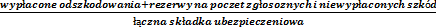 W kryterium F Wykonawca może otrzymać w przypadku akceptacji powyższych zapisów 100 punktów.W celu wyboru najkorzystniejszej oferty w powiązaniu z przedstawionym wyżej kryterium Zamawiający będzie posługiwał się następującym wzorem:WOn = Dn x 0,60 + En  x 0,30 + Fn  x 0,10 gdzie:WOn - wskaźnik oceny oferty nDn - liczba punktów przyznana ofercie n dla kryterium DEn - liczba punktów przyznana ofercie n dla kryterium EFn - liczba punktów przyznana ofercie n dla kryterium FZamówienie publiczne w części II zamówienia zostanie udzielone wykonawcy, który uzyska największą liczbę punktów na podstawie ww. wskaźnika wyliczonego dla każdej oferty.20. CZYNNOŚCI WYKONYWANE PRZY OTWARCIU I OCENIE OFERTOtwarcie ofert jest jawne i następuje po upływie terminu do ich składania, z tym że dzień, w którym upływa termin składania ofert, jest dniem ich otwarcia (art. 86 ust. 2 Ustawy);Bezpośrednio przed otwarciem ofert Zamawiający poda kwotę, jaką zamierza przeznaczyć na sfinansowanie zamówienia;Niezwłocznie  po  otwarciu  ofert  zamawiający  zamieszcza  na  stronie  internetowej informacje dotyczące (art. 86 ust. 5 Ustawy):1) kwoty, jaką zamierza przeznaczyć na sfinansowanie zamówienia;2) firm oraz adresów wykonawców, którzy złożyli oferty w terminie;3) cen zawartych w ofertach;Podczas otwarcia ofert zostaną ogłoszone nazwy (firmy), adresy Wykonawców, ceny i terminy wykonania Zamówienia oraz warunki płatności zawarte w złożonych ofertach (art. 86 ust. 4 Ustawy)Zamawiający sprawdzi czy Wykonawcy spełniają warunki określone w SIWZ oraz w ustawie Prawo zamówień publicznych; Zgodnie z art. 24aa ust. 1 Ustawy Zamawiający, w postępowaniu prowadzonym w trybie przetargu nieograniczonego, najpierw dokonuje oceny ofert, a następnie bada, czy wykonawca, którego oferta została oceniona jako najkorzystniejsza, nie podlega wykluczeniu oraz spełnia warunki udziału w postępowaniu.Zamawiający wzywa Wykonawcę, którego oferta została najwyżej oceniona, do złożenia w wyznaczonym, nie krótszym niż 5 dni, terminie aktualnych na dzień złożenia dokumentów wskazanych w pkt 9.8.1 i 9.8.2. SIWZ;W toku badania i oceny złożonych ofert Zamawiający może żądać udzielenia przez Wykonawców wyjaśnień dotyczących treści złożonych przez nich ofert;Komisja Przetargowa proponuje wybór oferty najkorzystniejszej, przez co należy rozumieć ofertę, która otrzymała łącznie za wszystkie kryteria najwyższą liczbę punktów.21. INFORMACJA O FORMALNOŚCIACH, JAKIE POWINNY ZOSTAĆ DOPEŁNIONE PO WYBORZE OFERTY W CELU ZAWARCIA UMOWY W SPRAWIE ZAMÓWIENIA PUBLICZNEGO.Zamawiający informuje niezwłocznie wszystkich wykonawców o:1)wyborze najkorzystniejszej oferty, podając nazwę albo imię i nazwisko, siedzibę albo miejsce zamieszkania i adres, jeżeli jest miejscem wykonywania działalności wykonawcy, którego ofertę wybrano, oraz nazwy albo  imiona i nazwiska, siedziby albo miejsca zamieszkania i adresy, jeżeli są miejscami wykonywania działalności  wykonawców, którzy złożyli oferty, a także punktację przyznaną ofertom w każdym kryterium oceny ofert i łączną punktację,2)wykonawcach, którzy zostali wykluczeni,3)wykonawcach, których oferty zostały odrzucone, powodach odrzucenia oferty,4)wykonawcach, którzy złożyli oferty niepodlegające odrzuceniu, ale nie zostali zaproszeni do kolejnego etapu negocjacji albo dialogu,,5)unieważnieniu postępowania– podając uzasadnienie faktyczne i prawne.Zamawiający udostępnia informacje, o których mowa w w/w pkt 1 i 5, na stronie internetowej.Przed zawarciem umowy o udzielenie zamówienia publicznego Wykonawca, którego oferta zostanie najwyżej oceniona, jest zobowiązany przekazać Zamawiającemu ustandaryzowany dokument zawierający informacje o produkcie ubezpieczeniowym, o którym mowa w art. 8 ust. 4 Ustawy z dnia 15 grudnia 2017r. o dystrybucji ubezpieczeń (Dz. U z 2018 r., poz. 2210 z późn. zm.) dla poszczególnych ubezpieczeń stanowiących przedmiot zamówienia wraz z OWU. Dokumenty te mogą zostać złożone w postaci papierowej lub za pomocą innego trwałego nośnika w rozumieniu art. 2 pkt 4 Ustawy z dnia 30 maja 2014 r. o prawach konsumenta (Dz. U. z 2019 r. poz. 134). Termin zawarcia umowy nie może być  krótszy niż  5 dni od dnia przesłania zawiadomienia o wyborze najkorzystniejszej oferty, jeżeli zawiadomienie to zostało przesłane przy użyciu środków komunikacji elektronicznej, albo 10 dni – jeżeli zostało przesłane w inny sposób.Termin zawarcia umowy o udzielenie zamówienia publicznego może być krótszy jeżeli w postępowaniu o udzielenie zamówienia:-została złożona tylko jedna oferta; -w postępowaniu o udzielenie zamówienia o wartości mniejszej niż kwoty określone w przepisach wydanych na podstawie art. 11 ust. 8 Ustawy upłynął termin do  wniesienia odwołania na czynności zamawiającego wymienione w art. 180 ust. 2 lub w  następstwie jego wniesienia Izba ogłosiła wyrok lub postanowienie kończące postępowanie odwoławcze. Przyjęcie warunków przetargu jest jednoznaczne z akceptacją istotnych postanowień umowy proponowanych przez Zamawiającego.22. WYMAGANIA DOTYCZĄCE ZABEZPIECZENIA NALEŻYTEGO WYKONANIA UMOWY.Zamawiający nie wymaga zabezpieczenia należytego wykonania umowy.23. ISTOTNE DLA STRON POSTANOWIENIA, KTÓRE ZOSTANĄ WPROWADZONE DO TREŚCI ZAWIERANEJ UMOWY W SPRAWIE ZAMÓWIENIA PUBLICZNEGO.Postanowienia oraz zobowiązania przyjęte przez wykonawcę poprzez złożenie oferty odpowiadającej SIWZ, a także wybór tak skonstruowanej oferty przez Zamawiającego stanowią integralną część umowy na ubezpieczenie mienia i odpowiedzialności Zamawiającego.Istotne postanowienia umowy stanowią załącznik nr 4, 4a.24. POUCZENIE O ŚRODKACH OCHRONY PRAWNEJ PRZYSŁUGUJĄCYCH WYKONAWCY W TOKU POSTĘPOWANIA O UDZIELENIE ZAMÓWIENIA.Wykonawcy, a także innemu podmiotowi, jeżeli ma lub miał interes w uzyskaniu danego zamówienia oraz poniósł lub może ponieść szkodę w wyniku naruszenia przez Zamawiającego przepisów Ustawy, przysługują środki ochrony prawnej określone w Dziale VI „Środki ochrony prawnej”  Ustawy.Środki ochrony prawnej wobec ogłoszenia o zamówieniu oraz SIWZ przysługują również organizacjom wpisanym na listę, o której mowa w art. 154 pkt. 5 Ustawy.Odwołanie przysługuje wyłącznie od niezgodnej z przepisami Ustawy czynności Zamawiającego podjętej w postępowaniu o udzielenie zamówienia lub zaniechania czynności, do której Zamawiający jest zobowiązany na podstawie Ustawy.W przypadku zamówienia publicznego prowadzonego w trybie przetargu nieograniczonego o wartości mniejszej niż kwoty określone w przepisach wydanych na podstawie art. 11 ust. 8, odwołanie przysługuje wyłącznie wobec czynności:określenia warunków udziału w postępowaniu,wykluczenia odwołującego z postępowania o udzielenie zamówienia,odrzucenia oferty odwołującego,opisu przedmiotu zamówienia,wyboru najkorzystniejszej oferty.Odwołanie powinno wskazywać czynność lub zaniechanie czynności Zamawiającego, której zarzuca się niezgodność z przepisami ustawy, zawierać zwięzłe przedstawienie zarzutów, określać żądanie oraz wskazywać okoliczności faktyczne i prawne uzasadniające wniesienie odwołania. Odwołanie wnosi się do Prezesa Izby w formie pisemnej lub w postaci elektronicznej, podpisane bezpiecznym podpisem elektronicznym weryfikowanym przy pomocy ważnego kwalifikowanego certyfikatu lub  równoważnego środka, spełniającego wymagania dla tego rodzaju podpisu.Odwołujący przesyła kopię odwołania Zamawiającemu przed upływem terminu do wniesienia odwołania w taki sposób, aby mógł on zapoznać się z jego treścią przed upływem tego terminu. 25. INFORMACJA O PRZETWARZANIU DANYCH OSOBOWYCH PRZEZ ZAMAWIAJĄCEGOZgodnie z art. 13 ust. 1 i 2 Rozporządzenia Parlamentu Europejskiego i Rady (UE) 2016/679 z dnia 27 kwietnia 2016 r. w sprawie ochrony osób fizycznych w związku z przetwarzaniem danych osobowych i w sprawie swobodnego przepływu takich danych oraz uchylenia dyrektywy 95/46/WE (ogólne rozporządzenie o ochronie danych) (Dz. Urz. UE L 119 z 04.05.2016, str. 1), dalej „RODO”, informuję, że: Administratorem Pani/Pana danych osobowych jest Gmina Kolno, Kolno 33, 11-311 Kolno;Administrator powołał Inspektora Ochrony Danych. Ma Pani/Pan prawo do skontaktowania się z Inspektorem Ochrony Danych poprzez wysłanie wiadomości elektronicznej na adres: sekretarz.ug@kolno-gmina.pl lub wysyłając korespondencję na adres: Gmina Kolno, Kolno 33, 11-311 Kolno;Pani/Pana dane osobowe przetwarzane będą na podstawie art. 6 ust. 1 lit. c RODO w celu związanym z postępowaniem o udzielenie zamówienia publicznego „Ubezpieczenie mienia i odpowiedzialności Zamawiającego” prowadzonym w trybie przetargu nieograniczonego, w związku z wymogami, jakie na zamawiającego nakładają przepisy ustawy z dnia 29 stycznia 2004 r. – Prawo zamówień publicznych (Dz. U. 2018 poz. 1986 z późn. zm.), zwanej dalej Ustawą. Odbiorcami Pani/Pana danych osobowych będzie broker ubezpieczeniowy Maximus Broker Sp. z o.o. oraz osoby lub podmioty, którym udostępniona zostanie dokumentacja postępowania w zgodnie z obowiązkiem zapewnienia jawności postępowania, w oparciu o art. 8 oraz art. 96 ust. 3  UstawyPani/Pana dane osobowe będą przechowywane, zgodnie z art. 97 ust. 1 Ustawy, przez okres 4 lat od dnia zakończenia postępowania o udzielenie zamówienia.obowiązek podania przez Panią/Pana danych osobowych bezpośrednio Pani/Pana dotyczących jest wymogiem ustawowym określonym w przepisach Ustawy, związanym z udziałem w postępowaniu o udzielenie zamówienia publicznego; konsekwencje niepodania określonych danych wynikają z Ustawy;posiada Pani/Pan:prawo dostępu do danych osobowych, które Pani/Pana dotyczą, przy czym informujemy, że gdyby spełnienie tego żądania wymagało niewspółmiernie dużo wysiłku, Administrator ma prawo do zażądania od Pani/Pana dodatkowych informacji dotyczących zgłaszanego żądania takich jak szczególności podania nazwy lub daty postępowania o udzielenie zamówienia publicznego lub konkursu stosownie do treści przepisu art. 8a ust. 2 Ustawy,prawo do sprostowania Pani/Pana danych osobowych, prawo żądania od Administratora ograniczenia przetwarzania danych osobowych oraz prawo do żądania usunięcia danych osobowychw przypadku gdy uzna Pani/Pan, że przetwarzanie danych osobowych Pani/Pana dotyczących narusza przepisy RODO, ma Pani/Pan prawo do wniesienia skargi do Prezesa Urzędu Ochrony Danych Osobowych.26. WYKAZ ZAŁĄCZNIKÓWZałącznik Nr 1 – Formularz ofertowy Załącznik Nr 2 – Oświadczenie nr 1Załącznik Nr 3 – Oświadczenie nr 2Załącznik Nr 4 – Istotne postanowienia umowy dla część I zamówieniaZałącznik Nr 4a - Istotne postanowienia umowy dla część II zamówieniaZałącznik Nr 5 – Program ubezpieczenia Załącznik Nr 6 – Wykazy majątku i inne dane Zamawiającego Załącznik Nr 1                  ................................................           (miejscowość, data)   Wykonawca/ Wykonawcy wspólnie ubiegający się o udzielenie zamówienia** (w przypadku Wykonawców wspólnie ubiegających się o udzielenie zamówienia w formularzu Oferty należy wpisać wszystkich Wykonawców wspólnie ubiegających się o udzielenie zamówienia)Nazwa:…………………………………………………………………………………..……………………………………………………………………………………………..…………………………………………………………………………………………….…………………………………………………………………………………………….Województwo:……………………………………………………………………….Miejscowość:…………………………………………………………………………Kod pocztowy:………………………………………………………………………Kraj:……………………………………………………………………………………..Adres pocztowy (ulic, nr domu i lokalu):  ……………………………………………Tel.:………………………………………..Fax:………………………………………..e-mail: ………………………………...Gmina Kolno(woj. warmińsko – mazurskie)Kolno 3311-311 KolnoO F E R TA	Przystępując do przetargu na UBEZPIECZENIE MIENIA I ODPOWIEDZIALNOŚCI ZAMAWIAJĄCEGO zgodnie ze SIWZ, oferujemy wykonanie zamówienia:w części I Zamówienia*w części II Zamówienia*na następujących warunkach:Część I ZamówieniaOferta obejmuje okres ubezpieczenia wskazany w SIWZ to jest:ubezpieczenia majątkowe: od 01.01.2020r. do 31.12.2022r.Cena łączna: 	…………………………….. zł *niepotrzebne skreślićAkceptujemy wszystkie klauzule obligatoryjne od nr 1 do 40 oraz następujące klauzule fakultatywne w części I zamówienia:*W przypadku braku zapisu „TAK” lub „NIE” przy danej klauzuli Zamawiający uzna, że dana klauzula nie została zaakceptowana w ofercie przez Wykonawcę.Wprowadzamy następujące postanowienia dodatkowe do oferty dotyczące zwiększenia limitów:*Wykonawca w ofercie w przypadku akceptacji danego postanowienia dodatkowego wpisuje „TAK” przy tym postanowieniu dodatkowym. W przypadku akceptacji jednocześnie dwóch opcji przy danym postanowieniu dodatkowym Zamawiający przyzna punkty tylko za to postanowienie dodatkowe, które jest korzystniejsze dla Zamawiającego (jest wyżej punktowane). W przypadku braku zapisu „TAK” lub „NIE” przy danym postanowieniu dodatkowym Zamawiający uzna, że nie zostało ono zaakceptowane w ofercie przez Wykonawcę.Część II Zamówienia Oferta obejmuje okres ubezpieczenia wskazany w SIWZ to jest:ubezpieczenia komunikacyjne: trzy okresy roczne, maksymalnie okres ubezpieczeń komunikacyjnych zakończy się 30.12.2023r.Cena łączna: 	……………………… zł Akceptujemy wszystkie klauzule obligatoryjne od nr 1 do 3 oraz następujące klauzule fakultatywne w części II zamówienia:*W przypadku braku zapisu „TAK” lub „NIE” przy danej klauzuli Zamawiający uzna, że dana klauzula nie została zaakceptowana w ofercie przez Wykonawcę.Akceptujemy postanowienia dodatkowe do umowy ubezpieczenia dotyczące zniżki za niską szkodowość:Oświadczenie dotyczące wszystkich części Zamówienia:Zobowiązujemy się, w przypadku wyboru naszej oferty, do przedstawienia Zamawiającemu rozbicia składki na poszczególne jednostki Zamawiającego i inne podmioty podlegające wspólnemu ubezpieczeniu oraz na poszczególne ryzyka, przed podpisaniem umowy o udzielenie zamówienia publicznego (dotyczy to również ubezpieczeń wspólnych).Oświadczamy, że uzyskaliśmy informacje niezbędne do przygotowania oferty i właściwego wykonania zamówienia oraz przyjmujemy warunki określone w SIWZ.Oświadczamy, że jesteśmy związani niniejszą ofertą przez okres 30 dni od daty upływu terminu składania ofert.Oświadczamy, że przyjmujemy wartości podane w SIWZ jako podstawę do ustalenia wysokości każdego odszkodowania bez odnoszenia ich do wartości nowej danego środka trwałego. Oświadczamy, że zawarte w warunkach umownych SIWZ zaproponowane przez Zamawiającego warunki płatności zostały przez naszą firmę zaakceptowane.Oświadczamy, że usługa ubezpieczenia zwolniona jest z podatku VAT zgodnie z art. 43 ust. 1 pkt 37 Ustawy z dnia 11 marca 2004 o podatku od towarów i usług (Dz. U. z 2018 r. poz. 2174 z późn. zm.).Oświadczamy, że zapoznaliśmy się i akceptujemy istotne postanowienia umowy określone w SIWZ i zobowiązujemy się, w przypadku wyboru naszej oferty, do zawarcia umów zgodnie z niniejszą ofertą, na warunkach określonych w SIWZ, w miejscu i terminie wyznaczonym przez Zamawiającego.Zamierzamy powierzyć niżej wymienionym podwykonawcom następujący zakres czynności ubezpieczeniowych związanych z przedmiotem zamówienia (wypełniają Wykonawcy, którzy deklarują taki zamiar):Oświadczamy, że Zamawiający (Ubezpieczający/Ubezpieczony) nie będzie zobowiązany do pokrywania strat Wykonawcy działającego w formie towarzystwa ubezpieczeń wzajemnych przez wnoszenie dodatkowej składki, zgodnie z art. 111 ust. 2 Ustawy z dnia 11 września 2015 r. o działalności ubezpieczeniowej i reasekuracyjnej (Dz. U. z 2019 r. poz. 381 z późn. zm).Oświadczam, że wypełniłem obowiązki informacyjne przewidziane w art. 13 lub art. 14 Rozporządzenia Parlamentu Europejskiego i Rady (UE) 2016/679 z dnia 27 kwietnia 2016 r. w sprawie ochrony osób fizycznych w związku z przetwarzaniem danych osobowych i w sprawie swobodnego przepływu takich danych oraz uchylenia dyrektywy 95/46/WE (ogólne rozporządzenie o ochronie danych) (Dz. Urz. UE L 119 z 04.05.2016, str. 1) wobec osób fizycznych, od których dane osobowe bezpośrednio lub pośrednio pozyskałem w celu ubiegania się o udzielenie zamówienia publicznego w niniejszym postępowaniu.Oświadczamy, że do poszczególnych ubezpieczeń stanowiących przedmiot zamówienia będą miały zastosowanie wymienione poniżej warunki ubezpieczenia:Zobowiązujemy się, w przypadku oceny naszej oferty jako najkorzystniejszej, do dostarczenia Zamawiającemu ustandaryzowanego dokumentu zawierającego informacje o produkcie ubezpieczeniowym oraz ww. OWU przed zawarciem umowy o udzielenie zamówienia publicznego, zgodnie z postanowieniami pkt. 21.3 SIWZ.Oświadczamy, że Wykonawca którego reprezentujemy jest:☐ małym przedsiębiorcą (małe przedsiębiorstwo definiuje się jako przedsiębiorstwo, które zatrudnia mniej niż 50 pracowników i którego roczny obrót lub roczna suma bilansowa nie przekracza 10 milionów EUR)☐  średnim przedsiębiorcą (średnie przedsiębiorstwo definiuje się jako przedsiębiorstwo, które zatrudnia mniej niż 250 pracowników i którego roczny obrót nie przekracza 50 milionów lub roczna suma bilansowa nie przekracza 43 milionów EUR) ☐  dużym przedsiębiorstwemZałącznikami do niniejszej oferty są:Oświadczenie nr 1,Pełnomocnictwo dla osoby podpisującej ofertę (jeśli umocowanie nie wynika z KRS bądź dokumentu równorzędnego),W sprawach nieuregulowanych w ofercie oraz SIWZ, zastosowanie mają OWU. W przypadku wystąpienia sprzecznych zapisów z OWU pierwszeństwo mają zapisy SIWZ i oferty.Na złożoną ofertę składa się........... ponumerowanych stron z zachowaniem ciągłości numeracji.               Podpisano:     ......................................................(czytelny podpis lub w przypadku parafki  pieczątka imienna upełnomocnionego/ych przedstawiciela/li)Załącznik Nr 2                  ................................................           (miejscowość, data)   ....................................................Nazwa i adres WykonawcyOŚWIADCZENIE  WYKONAWCY nr 1Dotyczy: postępowania prowadzonego w trybie przetargu nieograniczonego na OCHRONĘ UBEZPIECZENIOWĄ ZAMAWIAJĄCEGO- w części I Zamówienia*- w części II Zamówienia*Oświadczam, że nie podlegam wykluczeniu z postępowania o udzielenie zamówienia na podstawie art. 24 ust. 1 pkt 12-23 oraz ust. 5 pkt. 1  i mogę ubiegać się o udzielenie zamówienia oraz spełniam warunki określone w art. 22 ust. 1b pkt 1 ustawy z dnia 29 stycznia 2004 roku Prawo Zamówień Publicznych (Dz. U. 2018 poz. 1986 z późn. zm.), tj. posiadam zezwolenie na prowadzenie działalności ubezpieczeniowej.*Ponadto oświadczam, że wymienieni w ofercie podwykonawcy, którym zamierzam powierzyć wykonanie części zamówienia nie podlega/ją wykluczeniu z postępowania o udzielenie zamówienia na podstawie art. 24 ust. 1 pkt 12-22 oraz ust. 5 pkt. 1.               Podpisano:......................................................... (czytelny podpis lub w przypadku parafki  pieczątka imienna upełnomocnionego/ych przedstawiciela/li)*niepotrzebne skreślićZałącznik Nr 3                  ................................................           (miejscowość, data)   .................................................... Nazwa i adres WykonawcyGmina Kolno(woj. warmińsko – mazurskie)Kolno 3311-311 KolnoOŚWIADCZENIE  WYKONAWCY nr 2 DO OFERTY Z dn. …………………..Dotyczy: postępowania prowadzonego w trybie przetargu nieograniczonego na OCHRONĘ UBEZPIECZENIOWĄ ZAMAWIAJĄCEGO- w części I Zamówienia*- w części II Zamówienia*Na podstawie art. 24 ust. 11 Ustawy z dnia 29 stycznia 2004 roku Prawo Zamówień Publicznych (Dz. U. 2018 poz. 1986 z późn. zm.), zwanej dalej Ustawą, w związku z zamieszczoną przez Zamawiającego na stronie internetowej informacją o firmach Wykonawców, którzy złożyli oferty w terminie informuję, że nie należę do grupy kapitałowej o której mowa w art. 24 ust. 1 pkt. 23 Ustawy z żadnym z pozostałych Wykonawców,*należę do grupy kapitałowej o której mowa w art. 24 ust. 1 pkt. 23  Ustawy wraz z Wykonawcą:……………………………………………………………………………………………..,*               Podpisano:......................................................... (czytelny podpis lub w przypadku parafki  pieczątka imienna upełnomocnionego/ych przedstawiciela/li)*niepotrzebne skreślićUWAGA:Zgodnie z Ustawą z dnia 16 lutego 2007 r. o ochronie konkurencji i konsumentów (Dz. U. z 2019 r. poz. 369) przez grupę kapitałową należy rozumieć wszystkich przedsiębiorców, którzy są kontrolowani w sposób bezpośredni lub pośredni przez jednego przedsiębiorcę, w tym również tego przedsiębiorcę.Załącznik Nr 4	ISTOTNE POSTANOWIENIA UMOWY – część I ZamówieniaZawarta w dniu ......................... w …………….. pomiędzy ……………….….…… reprezentowanym przez:............................................................................................................................................................................................................................................zwanym dalej Zamawiającyma......................................................................................................................................................z siedzibą w .................................................................., reprezentowanym przez:................................................................................................................................................................................................................................................zwanym dalej Wykonawcą.W rezultacie dokonania przez Zamawiającego wyboru oferty Wykonawcy, zgodnie z wymogami Ustawy Prawo zamówień publicznych  z dnia 29 stycznia 2004 r. (Dz. U. 2019 poz. 1843) zwanej dalej Ustawą PZP, w trybie przetargu nieograniczonego, przy udziale Maximus Broker sp. z o.o. - pełnomocnika Zamawiającego działającego na podstawie pełnomocnictwa, została zawarta umowa o następującej treści: 1Wykonawca przyjmuje do ubezpieczenia mienie i odpowiedzialność Zamawiającego określone w Specyfikacji Istotnych Warunków Zamówienia, zwanej dalej SIWZ, zgodnie z warunkami oferty z dnia…………………. złożonej w postępowaniu o udzielnie zamówienia na UBEZPIECZENIE MIENIA I ODPOWIEDZIALNOŚCI ZAMAWIAJĄCEGO, w ramach następujących ubezpieczeń: od ognia i innych zdarzeń losowych, od kradzieży z włamaniem i rabunku oraz od kradzieży zwykłej,sprzętu elektronicznego od wszystkich ryzyk, odpowiedzialności cywilnej, szyb od stłuczenia, następstw nieszczęśliwych wypadków. 2Wykonawca udziela Zamawiającemu ochrony ubezpieczeniowej na okres wskazany w SIWZ to jest od 01.01.2020r. do 31.12.2022r. 3Zawarcie umowy ubezpieczenia Wykonawca potwierdza poprzez wystawienie stosownych polis ubezpieczeniowych zgodnych z ofertą złożoną Zamawiającemu.§ 4Wykonawca zobowiązany jest do wystawienia polis ubezpieczenia nie później niż w terminie do 14 dni od początku okresu ubezpieczenia, określonego w SIWZ – dotyczy ubezpieczeń: od ognia i innych zdarzeń losowych, od kradzieży z włamaniem i rabunku, kradzieży zwykłej, sprzętu elektronicznego od wszystkich ryzyk, odpowiedzialności cywilnej, szyb od stłuczenia, następstw nieszczęśliwych wypadków.Do czasu wystawienia polis ubezpieczeniowych, Wykonawca potwierdza fakt udzielania ochrony poprzez wystawienie dokumentu tymczasowego – noty pokrycia ubezpieczeniowego§ 5Wykonawca zobowiązuje się do prowadzenia wszelkich kontaktów z Zamawiającym związanych z likwidacją szkód wyłącznie za pośrednictwem przedstawiciela pełnomocnika Zamawiającego – Maximus Broker Sp. z o.o. wskazanego każdorazowo przy zgłoszeniu szkody (nie dotyczy kontaktów związanych z oględzinami/wstępną likwidacją szkody powołanego przez Wykonawcę rzeczoznawcy), a w szczególności do:informowania pełnomocnika Zamawiającego o przyjęciu i zarejestrowaniu szkody nie później niż w ciągu 3 dni roboczych od daty zgłoszenia, informowania pełnomocnika Zamawiającego o wykazie dokumentów i/lub informacji niezbędnych do ustalenia odpowiedzialności i wysokości szkody nie później niż w ciągu 7 dni od daty zgłoszenia, udzielanie odpowiedzi w ciągu 3 dni roboczych na pytania dotyczące likwidacji szkód Zamawiającego wysyłane przez pełnomocnika Zamawiającego,informowania pełnomocnika Zamawiającego o etapie likwidacji szkody nie później niż w ciągu 30 dni od daty zgłoszenia, a w przypadku gdy postępowanie nie może być zakończone w ciągu 30 dni – podanie przyczyny, wskazanie brakujących dokumentów, informacji i wyjaśnień,pisemnego informowania Zamawiającego do wiadomości pełnomocnika Zamawiającego o decyzji kończącej postępowanie. Po przyjęciu zgłoszenia szkody Wykonawca zobowiązuje się, w terminie nie później niż 3 dni roboczych od zgłoszenia szkody, do uzgodnienia z Zamawiającym dogodnego dla obu stron terminu oględzin/wstępnej likwidacji. Termin oględzin/wstępnej likwidacji szkody powinien nastąpić nie później niż w ciągu 7 dni roboczych od daty zgłoszenia szkody lub w innym  terminie uzgodnionym z Zamawiającym. Wykonawca zobowiązuje się każdorazowo informować pisemnie (mailowo) pełnomocnika Zamawiającego o terminie oględzin/wstępnej likwidacji. W przypadku gdy oględziny/wstępna likwidacja szkody nie odbędą się w terminie 7 dni roboczych od daty zgłoszenia lub w terminie umówionym z Zamawiającym, może on przystąpić do usuwania następstw szkody. W takich przypadkach wysokość szkody będzie ustalona na podstawie protokołu sporządzonego przez Zamawiającego oraz następujących dokumentów:- dokument potwierdzający prawo własności, np. kopia faktury zakupu lub kopia wyciągu z ewidencji środków trwałych,- dokument potwierdzający wysokość szkody, np. kosztorys lub faktura wraz z dokumentacją fotograficzną ukazującą rozmiar szkody.Wykonawca nie będzie uzależniał wypłaty odszkodowania za szkody w mieniu Zamawiającego powstałe w wyniku dewastacji, wandalizmu lub innego działania osób trzecich od efektów postępowania wyjaśniającego prowadzonego przez uprawnione podmioty, w tym Policję, Prokuraturę lub od prawomocnego wyroku sądu, chyba że wynik tego postępowania będzie miał wpływ na uznanie odpowiedzialności Wykonawcy za daną szkodę.W przypadku uznania odpowiedzialności za szkodę w mieniu Zamawiającego, Wykonawca wypłaca odszkodowanie w terminie 30 dni od dnia zgłoszenia szkody, a w przypadku gdy wyjaśnienie w tym terminie okoliczności niezbędnych do ustalenia odpowiedzialności Wykonawcy okazało się niemożliwe, odszkodowanie wypłaca się w terminie 14 dni od dnia, w którym przy zachowaniu należytej staranności wyjaśnienie tych okoliczności okazało się możliwe, nie później jednak niż w terminie 60 dni od zgłoszenia szkody. Termin 60-dniowy na ostateczną wypłatę odszkodowania nie obowiązuje, jeżeli poszkodowany lub ubezpieczony nie dostarczył dokumentów, o które wystąpił Wykonawca, a które maja wpływ na ustalenie wysokości szkody lub odpowiedzialności za szkodę oraz gdy ustalenie odpowiedzialności Wykonawcy albo wysokość należnego odszkodowania zależy od toczącego się postępowania karnego lub cywilnego – dotyczy ubezpieczeń dobrowolnych.W przypadku uznania odpowiedzialności za szkodę w mieniu Zamawiającego Wykonawca zobowiązuje się do wypłaty kwoty bezspornej odszkodowania na rzecz Zamawiającego w terminie 30 dni od zgłoszenia szkody, zgodnie z art. 817 k.c.Wykonawca rozpatrzy reklamacje (odwołanie) złożoną przez Zamawiającego lub za pośrednictwem pełnomocnika Zamawiającego w ciągu 30 dni od jej otrzymania. W szczególnie skomplikowanych przypadkach, uniemożliwiających rozpatrzenie reklamacji i udzielenie odpowiedzi w terminie 30 dni, Wykonawca przed upływem ww. terminu wyjaśnia Zamawiającemu przyczynę opóźnienia, wskazuje okoliczności, które muszą zostać ustalone dla rozpatrzenia sprawy oraz określa przewidywany termin rozpatrzenia reklamacji (odwołania) i udzielenia odpowiedzi, który nie może przekroczyć 60 dni od dnia otrzymania reklamacji.Jeżeli Wykonawca nie udzieli odpowiedzi na reklamację (odwołanie) w terminach, o których mowa w ust. 6 uważa się, że uznał on reklamację.W przypadku kontaktów Wykonawcy z pełnomocnikiem Zamawiającego dopuszczalna jest forma kontaktowania za pośrednictwem poczty elektronicznej pod adresem: szkody@maximus-broker.pl.Wykonawca oświadcza, iż do rozpatrzenia roszczeń wystarczające są kopie dokumentów przesyłane w formie elektronicznej e-mailem lub faksem (nie będzie wymagane przesyłanie oryginałów dokumentów). Niniejszy zapis nie dotyczy szkód osobowych, gdzie Wykonawca może wymagać od poszkodowanego oryginału dokumentów.Wykonawca oświadcza, że wszelkie wypłaty dla Zamawiającego (podmiotów ubezpieczonych w ramach niniejszego postępowania) nie mogącego dokonać rozliczenia podatku VAT, będą przyznawane w wartości brutto.Wykonawca zobowiązuje się do przesyłania raportu szkodowego raz na pół roku do pełnomocnika Zamawiającego na jego pisemną prośbę. 6Za udzieloną ochronę Zamawiający zapłaci składkę ubezpieczeniową w łącznej wysokości ................................................. zł (słownie złotych .............................................................................). 7Zamawiający zapłaci składkę ubezpieczeniową zgodnie z poniższym harmonogramem:Za okres ubezpieczenia od 01.01.2020r. do 31.12.2020r.I rata płatna do 15.03.2020r.II rata płatna do 15.09.2020r.Za okres ubezpieczenia od 01.01.2021r. do 31.12.2021r.I rata płatna do 15.03.2021r.II rata płatna do 15.09.2021r.Za okres ubezpieczenia od 01.01.2022r. do 31.12.2022r.I rata płatna do 15.03.2022r.II rata płatna do 15.09.2022r. 8W obsłudze ubezpieczeń zawartych w wyniku przeprowadzonego postępowania pośredniczyć będzie Broker ubezpieczeniowy Zamawiającego – Maximus Broker sp.  z o.o. wynagradzany prowizyjnie przez Wykonawcę według zwyczajowo przyjętych stawek za cały okres ubezpieczenia wynikający z niniejszej umowy. 9W zawartych na podstawie niniejszej umowy umowach ubezpieczenia zastosowanie będą miały  następujące  wysokości   franszyz i udziałów własnych:ubezpieczenie mienia od ognia i innych zdarzeń losowych –  ………………ubezpieczenie od kradzieży z włamaniem i rabunku oraz od kradzieży zwykłej - ……………………………………ubezpieczenie  sprzętu  elektronicznego od wszystkich ryzyk – ……………………………ubezpieczenie odpowiedzialności cywilnej – ………………………….. ubezpieczenie szyb i innych przedmiotów szklanych od stłuczenia – ………………………….ubezpieczenie NNW - ……………………..§ 101. W sprawach nieuregulowanych niniejszą umową, SIWZ i ofertą Wykonawcy, zastosowanie mają przepisy Ustawy z dnia 23 kwietnia 1964 r. - Kodeks cywilny (Dz. U. z 2019, poz. 1145) zwany dalej Kodeksem cywilnym, Ustawy z dnia 11 września 2015 r. o działalności ubezpieczeniowej i reasekuracyjnej (Dz. U. z 2019 r. poz. 381 z późn. zm), Ustawy z dnia 15 grudnia 2017 r. o dystrybucji ubezpieczeń (Dz. U z 2018 r., poz. 2210 z późn. zm.) oraz postanowienia OWU tj.:1)  ..............................................................................................................2)  ..............................................................................................................3)  ..............................................................................................................4)  ..............................................................................................................5)  ..............................................................................................................2. Zapisy ww. OWU mają zastosowanie, o ile nie są sprzeczne z zapisami SIWZ oraz przepisów przywołanych w ust. 1. 111. 	Zamawiającemu przysługuje prawo odstąpienia od umowy w następujących sytuacjach:w razie zaistnienia istotnej zmiany okoliczności powodującej, że wykonanie umowy nie leży w interesie publicznym, czego nie można było przewidzieć w chwili zawarcia umowy; odstąpienie od umowy w tym wypadku może nastąpić w terminie 30 dni od powzięcia wiadomości o powyższych okolicznościach,Wykonawca nie rozpoczął realizacji zamówienia bez uzasadnionych przyczyn oraz nie kontynuuje ich pomimo wezwania Zamawiającego na piśmie, w pozostałych przypadkach przewidzianych w Kodeksie CywilnymOdstąpienie od umowy powinno nastąpić w formie pisemnej pod rygorem nieważności takiego oświadczenia i powinno zawierać uzasadnienie. 12Zakazuje się zmian postanowień niniejszej umowy w stosunku do treści oferty, na podstawie której dokonano wyboru Wykonawcy, chyba że zachodzi co najmniej jedna z okoliczności określonych w art. 144 ust. 1 Ustawy PZP.Zmiana postanowień niniejszej umowy może być dokonana przez obie strony w formie pisemnej w drodze aneksu do niniejszej umowy, pod rygorem nieważności takiej zmiany. 13Zgodnie z art. 144 ust. 1 pkt. 1 Ustawy PZP Zamawiający przewiduje możliwość wprowadzenia niżej wymienionych zmian postanowień niniejszej umowy w stosunku do treści oferty, na podstawie której dokonano wyboru Wykonawcy: zmiany terminów płatności, wysokości i liczby rat składki – taka zmiana zostanie dokonana, bez dodatkowej zwyżki składki, na pisemny wniosek Zamawiającego złożony przed upływem terminu płatności składki przewidzianym w umowie oraz dokumentach ubezpieczenia po uprzedniej zgodzie Wykonawcy;zmiany wysokości składki lub raty składki w ubezpieczeniach majątkowych w przypadku zmiany sumy ubezpieczenia – w przypadku zmiany wartości majątku w okresie ubezpieczenia oraz w wyniku nabycia składników majątkowych w okresie pomiędzy zebraniem danych a rozpoczęciem okresu ubezpieczenia. Składka będzie rozliczana zgodnie z, określonymi w SIWZ, zapisami klauzuli warunków i taryf oraz klauzul automatycznego pokrycia;zmiany wysokości składki lub raty składki w ubezpieczeniu odpowiedzialności cywilnej i ubezpieczeniach zawartych w systemie na pierwsze ryzyko w wyniku podwyższenia wysokości sumy gwarancyjnej i zmiany limitów odpowiedzialności. Składka będzie rozliczana zgodnie z, określonymi w SIWZ, zapisami klauzuli warunków i taryf;zmiany wysokości składki w ubezpieczeniu mienia od ognia i innych zdarzeń losowych w przypadku zmiany sumy ubezpieczenia budynków i budowli – w przypadku zmiany rodzaju wartości budynku/budowli (np. z wartości księgowej brutto na wartość odtworzeniową). Składka będzie rozliczana zgodnie z, określonymi w SIWZ, zapisami klauzuli warunków i taryf;zmiany wysokości składki lub raty składki w ubezpieczeniu następstw nieszczęśliwych wypadków ubezpieczenia – w przypadku zmiany liczby osób ubezpieczonych oraz wysokości sumy ubezpieczenia na osobę w okresie ubezpieczenia. Składka będzie rozliczana zgodnie z, określonymi w SIWZ, zapisami klauzuli warunków i taryf;zmiany wysokości składki w przypadku wprowadzenia na usługi ubezpieczeniowe podatku od towarów i usług (VAT) lub zmiany stawki tego podatku, jeżeli będzie miał zastosowanie do usług ubezpieczeniowych. Składka ulega podwyższeniu o kwotę naliczonego podatku VAT; zmiany dotyczące liczby jednostek organizacyjnych Zamawiającego i innych podmiotów (osób prawnych) podlegających ubezpieczeniu i ich formy prawnej - w przypadku:powstania nowych jednostek/osób prawnych (w wyniku utworzenia, połączenia lub wyodrębniania) - składka będzie rozliczana bądź naliczana zgodnie z, określonymi w SIWZ, zapisami klauzuli warunków i taryf;przekształcenia jednostki/osoby prawnej – warunki ubezpieczenia będą nie gorsze jak dla jednostki/osoby prawnej pierwotnej;likwidacji jednostki/osoby prawnej – jednostka/osoba prawna zostanie wyłączona z ochrony ubezpieczeniowej, a jeżeli jej mienie zostanie przekazane innym jednostkom organizacyjnym Zamawiającego lub osobom prawnym podlegającym ubezpieczeniu w ramach niniejszego postępowania, to zostanie ono objęte ochroną przez Wykonawcę na warunkach ubezpieczenia nie gorszych jak dla jednostki zlikwidowanej.włączenia dodatkowych jednostek/osób prawnych do ubezpieczenia w okresie realizacji zamówienia, na wniosek Zamawiającego i za zgodą Wykonawcy – dotyczy to jednostek/osób prawnych, które nie były wykazane do ubezpieczenia w chwili udzielenia zamówienia publicznego Wykonawcy;korzystnej dla Zamawiającego zmiany zakresu ubezpieczenia wynikające ze zmian OWU Wykonawcy oraz wprowadzenia nowych klauzul za zgodą Zamawiającego i Wykonawcy bez dodatkowej zwyżki składki;zmiany zakresu ubezpieczenia wynikająca ze zmian przepisów prawnych. 141. 	Dane osoby/osób wyznaczonej/ych przez Wykonawcę do współpracy z Zamawiającym w okresie realizacji Zamówienia w zakresie czynności administracyjnych związanych z bieżącą obsługą (np. wystawianie dokumentów ubezpieczenia, wyjaśnianie płatności składek, przygotowywanie zaświadczeń):Imię i nazwisko: ……………………Nr telefonu: …………………….Adres poczty elektronicznej: …………………….2. 	Dane osoby/osób wyznaczonej/ych przez Wykonawcę do współpracy z Zamawiającym w okresie realizacji Zamówienia w zakresie nadzoru procesu obsługi i likwidacji szkód:Imię i nazwisko: ……………………Nr telefonu: …………………….Adres poczty elektronicznej: …………………….W przypadku zmiany osób wskazanych ust. 1 lub ust. 2 lub ich danych kontaktowych Wykonawca zobowiązanych jest do poinformowania Zamawiającego o tej zmianie w terminie 14 dni od tej zmiany.Zmiana, o której mowa w ust. 3 nie wymaga aneksu do umowy.§ 15Integralną częścią niniejszej umowy jest program ubezpieczenia mienia i odpowiedzialności Zamawiającego wraz z klauzulami dodatkowymi i wykazem ubezpieczonych, stanowiące załącznik nr 1 do niniejszej umowy. 16Wykonawca zobowiązuje się nie dokonywać cesji wierzytelności z tytułu udzielonej ochrony ubezpieczeniowej bez zgody Zamawiającego, pod rygorem nieważności. 17Spory wynikające z niniejszej umowy rozstrzygane będą przez sąd właściwy dla siedziby Zamawiającego. 18Umowę sporządzono w dwóch jednobrzmiących egzemplarzach, po jednym dla każdej ze stron.Załączniki do umowy:Załącznik nr 1 – program ubezpieczenia mienia i odpowiedzialności Zamawiającego wraz z klauzulami dodatkowymi i wykazem ubezpieczonych.       								                              ...................................................       			........................................................                                              Wykonawca                                                              ZamawiającyZałącznik Nr 4aISTOTNE POSTANOWIENIA UMOWY – część II ZamówieniaZawarta w dniu ......................... w …………….. pomiędzy ……………….….…… reprezentowanym przez:............................................................................................................................................................................................................................................zwanym dalej Zamawiającyma......................................................................................................................................................z siedzibą w .................................................................., reprezentowanym przez:............................................................................................................................................................................................................................................zwanym dalej Wykonawcą.W rezultacie dokonania przez Zamawiającego wyboru oferty Wykonawcy, zgodnie z wymogami Ustawy Prawo zamówień publicznych  z dnia 29 stycznia 2004 r. (Dz. U. 2019 poz. 1843), zwanej dalej Ustawą PZP, w trybie przetargu nieograniczonego, przy udziale Maximus Broker sp. z o.o. - pełnomocnika Zamawiającego działającego na podstawie pełnomocnictwa, została zawarta umowa o następującej treści: 1Wykonawca przyjmuje do ubezpieczenia mienie i odpowiedzialność Zamawiającego określone w Specyfikacji Istotnych Warunków Zamówienia, zwanej dalej SIWZ, zgodnie z warunkami oferty z dnia…………………. złożonej w postępowaniu o udzielnie zamówienia na UBEZPIECZENIE MIENIA I ODPOWIEDZIALNOŚCI ZAMAWIAJĄCEGO, w ramach ubezpieczeń komunikacyjnych:- ubezpieczenia odpowiedzialności cywilnej posiadaczy pojazdów mechanicznych,- ubezpieczenie Autocasco,- ubezpieczenia NNW kierowcy i pasażerów,- ubezpieczenia Assistance. 2Wykonawca udziela Zamawiającemu ochrony ubezpieczeniowej na okres wskazany w SIWZ to jest od 01.01.2020r. do 31.12.2022r. – trzy okresy roczne (36 miesięcy), zgodnie z indywidualnym okresem ubezpieczenia poszczególnych pojazdów Zamawiającego, maksymalnie okres ubezpieczenia zakończy się 30.12.2023r. 3Zawarcie umowy ubezpieczenia Wykonawca potwierdza poprzez wystawienie stosownych polis ubezpieczeniowych zgodnych z ofertą złożoną Zamawiającemu.§ 4Polisy ubezpieczeń komunikacyjnych (AC, OC, NNW, ASS) wystawione winny być nie później niż 7 dni przed początkiem okresu ubezpieczenia, przy czym wszystkie polisy ubezpieczeń komunikacyjnych, których okres ubezpieczenia rozpoczyna się w okresie realizacji zamówienia po dacie 01 stycznia każdego roku, winny być wystawione nie później niż do 15 stycznia każdego roku ubezpieczenia.§ 5Wykonawca zobowiązuje się do prowadzenia wszelkich kontaktów z Zamawiającym związanych z likwidacją szkód wyłącznie za pośrednictwem przedstawiciela pełnomocnika Zamawiającego – Maximus Broker Sp. z o.o. wskazanego każdorazowo przy zgłoszeniu szkody (nie dotyczy kontaktów związanych z oględzinami/wstępną likwidacją szkody powołanego przez Wykonawcę rzeczoznawcy), a w szczególności do:informowania pełnomocnika Zamawiającego o przyjęciu i zarejestrowaniu szkody nie później niż w ciągu 3 dni roboczych od daty zgłoszenia, informowania pełnomocnika Zamawiającego o wykazie dokumentów i/lub informacji niezbędnych do ustalenia odpowiedzialności i wysokości szkody nie później niż w ciągu 7 dni od daty zgłoszenia, udzielanie odpowiedzi w ciągu 3 dni roboczych na pytania dotyczące likwidacji szkód Zamawiającego wysyłane przez pełnomocnika Zamawiającego,informowania pełnomocnika Zamawiającego o etapie likwidacji szkody nie później niż w ciągu 30 dni od daty zgłoszenia, a w przypadku gdy postępowanie nie może być zakończone w ciągu 30 dni – podanie przyczyny, wskazanie brakujących dokumentów, informacji i wyjaśnień,pisemnego informowania Zamawiającego do wiadomości pełnomocnika Zamawiającego o decyzji kończącej postępowanie. Po przyjęciu zgłoszenia szkody Wykonawca zobowiązuje się, w terminie nie później niż 2 dni roboczych od zgłoszenia szkody, do uzgodnienia z Zamawiającym dogodnego dla obu stron terminu oględzin/wstępnej likwidacji. Termin oględzin/wstępnej likwidacji szkody powinien nastąpić w ciągu 3 dni roboczych od daty zgłoszenia szkody lub w innym terminie uzgodnionym z Zamawiającym. Wykonawca zobowiązuje się każdorazowo informować pisemnie (mailowo) pełnomocnika Zamawiającego o terminie oględzin/wstępnej likwidacji. W przypadku gdy oględziny/wstępna likwidacja szkody nie odbędą się w terminie uzgodnionym z Zamawiającym, może on przystąpić do usuwania następstw szkody. W takich przypadkach wysokość szkody będzie ustalona na podstawie protokołu sporządzonego przez Zamawiającego oraz następujących dokumentów:-dokument potwierdzający prawo własności, np. kopia faktury zakupu lub kopia wyciągu z ewidencji środków trwałych,-dokument potwierdzający wysokość szkody, np. kosztorys lub faktura wraz z dokumentacją fotograficzną ukazującą rozmiar szkody.W przypadku uznania odpowiedzialności za szkodę w mieniu Zamawiającego, Wykonawca wypłaca odszkodowanie w terminie 30 dni od dnia zgłoszenia szkody, a w przypadku gdy wyjaśnienie w tym terminie okoliczności niezbędnych do ustalenia odpowiedzialności Wykonawcy okazało się niemożliwe, odszkodowanie wypłaca się w terminie 14 dni od dnia, w którym przy zachowaniu należytej staranności wyjaśnienie tych okoliczności okazało się możliwe, nie później jednak niż w terminie 60 dni od zgłoszenia szkody. Termin 60-dniowy na ostateczną wypłatę odszkodowania nie obowiązuje, jeżeli poszkodowany lub ubezpieczony nie dostarczył dokumentów, o które wystąpił Wykonawca, a które maja wpływ na ustalenie wysokości szkody lub odpowiedzialności za szkodę oraz gdy ustalenie odpowiedzialności Wykonawcy albo wysokość należnego odszkodowania zależy od toczącego się postępowania karnego lub cywilnego – dotyczy ubezpieczeń dobrowolnych.W przypadku uznania odpowiedzialności za szkodę w mieniu Zamawiającego Wykonawca zobowiązuje się do wypłaty kwoty bezspornej odszkodowania na rzecz Zamawiającego w terminie 30 dni od zgłoszenia szkody, zgodnie z art. 817 k.c.Wykonawca rozpatrzy reklamacje (odwołanie) złożoną przez Zamawiającego lub za pośrednictwem pełnomocnika Zamawiającego w ciągu 30 dni od jej otrzymania. W szczególnie skomplikowanych przypadkach, uniemożliwiających rozpatrzenie reklamacji i udzielenie odpowiedzi w terminie 30 dni, Wykonawca przed upływem ww. terminu wyjaśnia Zamawiającemu przyczynę opóźnienia, wskazuje okoliczności, które muszą zostać ustalone dla rozpatrzenia sprawy oraz określa przewidywany termin rozpatrzenia reklamacji (odwołania) i udzielenia odpowiedzi, który nie może przekroczyć 60 dni od dnia otrzymania reklamacji.Jeżeli Wykonawca nie udzieli odpowiedzi na reklamację (odwołanie) w terminach, o których mowa w ust. 5 uważa się, że uznał on reklamację.W przypadku kontaktów Wykonawcy z pełnomocnikiem Zamawiającego dopuszczalna jest forma kontaktowania za pośrednictwem poczty elektronicznej pod adresem: szkody@maximus-broker.pl.Wykonawca oświadcza, iż do rozpatrzenia roszczeń wystarczające są kopie dokumentów przesyłane w formie elektronicznej e-mailem lub faksem (nie będzie wymagane przesyłanie oryginałów dokumentów). Niniejszy zapis nie dotyczy szkód osobowych oraz szkód kradzieżowych w ubezpieczeniu autocasco, gdzie Wykonawca może wymagać od poszkodowanego oryginału dokumentów.Wykonawca oświadcza, że wszelkie wypłaty dla Zamawiającego (podmiotów ubezpieczonych w ramach niniejszego postępowania) nie mogącego dokonać rozliczenia podatku VAT, będą przyznawane w wartości brutto.Wykonawca zobowiązuje się do przesyłania raportu szkodowego raz na pół roku do pełnomocnika Zamawiającego na jego pisemną prośbę. 6Za udzieloną ochronę Zamawiający zapłaci składkę ubezpieczeniową w łącznej wysokości ................................................. zł (słownie złotych .............................................................................). 7Zamawiający zapłaci składkę ubezpieczeniową zgodnie z poniższym harmonogramem:Za okres ubezpieczenia od 01.01.2020r. do 31.12.2020r.I rata płatna do 15.03.2020r.II rata płatna do 15.09.2020r.Za okres ubezpieczenia od 01.01.2021r. do 31.12.2021r.I rata płatna do 15.03.2021r.II rata płatna do 15.09.2021r.Za okres ubezpieczenia od 01.01.2022r. do 31.12.2022r.I rata płatna do 15.03.2022r.II rata płatna do 15.09.2022r. 8W obsłudze ubezpieczeń zawartych w wyniku przeprowadzonego postępowania pośredniczyć będzie Broker ubezpieczeniowy Zamawiającego – Maximus Broker sp.  z o.o. wynagradzany prowizyjnie przez Wykonawcę według zwyczajowo przyjętych stawek za cały okres ubezpieczenia wynikający z niniejszej umowy.§ 91. W sprawach nieuregulowanych niniejszą umową, SIWZ i ofertą Wykonawcy, zastosowanie mają przepisy Ustawy z dnia 23 kwietnia 1964 r. - Kodeks cywilny (Dz. U. z 2019, poz. 1145) zwany dalej Kodeksem cywilnym, Ustawy z dnia 11 września 2015 r. o działalności ubezpieczeniowej i reasekuracyjnej (Dz. U. z 2019 r. poz. 381 z późn. zm), Ustawy z dnia 15 grudnia 2017 r. o dystrybucji ubezpieczeń (Dz. U z 2018 r., poz. 2210 z późn. zm.), Ustawy z dnia 22 maja 2003 r. o ubezpieczeniach obowiązkowych, Ubezpieczeniowym Funduszu Gwarancyjnym i Polskim Biurze Ubezpieczeń Komunikacyjnych (Dz. U. z 2018 poz. 473 z późn. zm.) oraz postanowienia OWU tj.:1)  ..............................................................................................................2)  ..............................................................................................................3)  ..............................................................................................................4)  ..............................................................................................................2. Zapisy ww. OWU mają zastosowanie, o ile nie są sprzeczne z zapisami SIWZ oraz przepisów przywołanych 
w ust. 1. 101. 	Zamawiającemu przysługuje prawo odstąpienia od umowy w następujących sytuacjach:w razie zaistnienia istotnej zmiany okoliczności powodującej, że wykonanie umowy nie leży w interesie publicznym, czego nie można było przewidzieć w chwili zawarcia umowy; odstąpienie od umowy w tym wypadku może nastąpić w terminie 30 dni od powzięcia wiadomości o powyższych okolicznościach,Wykonawca nie rozpoczął realizacji zamówienia bez uzasadnionych przyczyn oraz nie kontynuuje ich pomimo wezwania Zamawiającego na piśmie,3) 	w pozostałych przypadkach przewidzianych w Kodeksie CywilnymOdstąpienie od umowy powinno nastąpić w formie pisemnej pod rygorem nieważności takiego oświadczenia i powinno zawierać uzasadnienie. 11Zakazuje się zmian postanowień niniejszej umowy w stosunku do treści oferty, na podstawie której dokonano wyboru Wykonawcy, chyba że zachodzi co najmniej jedna z okoliczności określonych w art. 144 ust. 1 Ustawy PZP.Zmiana postanowień niniejszej umowy może być dokonana przez obie strony w formie pisemnej w drodze aneksu do niniejszej umowy, pod rygorem nieważności takiej zmiany. 12Zgodnie z art. 144 ust. 1 pkt. 1 Ustawy PZP Zamawiający przewiduje możliwość wprowadzenia niżej wymienionych zmian postanowień niniejszej umowy w stosunku do treści oferty, na podstawie której dokonano wyboru Wykonawcy: zmiany terminów płatności, wysokości i liczby rat składki – taka zmiana zostanie dokonana, bez dodatkowej zwyżki składki, na pisemny wniosek Zamawiającego złożony przed upływem terminu płatności składki przewidzianym w umowie oraz dokumentach ubezpieczenia po uprzedniej zgodzie Wykonawcy;zmiany wysokości składki w ubezpieczeniach komunikacyjnych w przypadku zmiany sumy ubezpieczenia w ubezpieczeniu autocasco oraz w przypadku ubezpieczenia pojazdów nabywanych przez Zamawiającego (podmioty podlegające ubezpieczeniu na podstawie niniejszego postępowania) w trakcie trwania umowy o udzielenie zamówienia publicznego oraz sprzedaży lub likwidacji pojazdów przez ww. podmioty i zmiany posiadacza pojazdów w tym okresie. Ostatnim dniem umożliwiającym ubezpieczenie pojazdu na warunkach umowy o udzielenie zamówienia publicznego jest ostatni dzień obowiązywania umowy to jest 31.12.2022r. Maksymalnie okres ubezpieczenia pojazdów zakończy się dnia 30.12.2023r Składka będzie rozliczana zgodnie z zapisami klauzuli warunków i taryf;zmiany wysokości składki w przypadku wprowadzenia na usługi ubezpieczeniowe podatku od towarów i usług (VAT) lub zmiany stawki tego podatku, jeżeli będzie miał zastosowanie do usług ubezpieczeniowych. Składka ulega podwyższeniu o kwotę naliczonego podatku VAT; zmiany dotyczące liczby jednostek organizacyjnych Zamawiającego i innych podmiotów (osób prawnych) podlegających ubezpieczeniu i ich formy prawnej - w przypadku:powstania nowych jednostek/osób prawnych (w wyniku utworzenia, połączenia lub wyodrębniania) - składka będzie rozliczana bądź naliczana zgodnie z, określonymi w SIWZ, zapisami klauzuli warunków i taryf;przekształcenia jednostki/osoby prawnej – warunki ubezpieczenia będą nie gorsze jak dla jednostki/osoby prawnej pierwotnej;  likwidacji jednostki/osoby prawnej – jednostka/osoba prawna zostanie wyłączona z ochrony ubezpieczeniowej, a jeżeli jej mienie zostanie przekazane innym jednostkom organizacyjnym Zamawiającego lub osobom prawnym podlegającym ubezpieczeniu w ramach niniejszego postępowania, to zostanie ono objęte ochroną przez Wykonawcę na warunkach ubezpieczenia nie gorszych jak dla jednostki zlikwidowanej;włączenia dodatkowych jednostek/osób prawnych do ubezpieczenia w okresie realizacji zamówienia, na wniosek Zamawiającego i za zgodą Wykonawcy – dotyczy to jednostek/osób prawnych, które nie były wykazane do ubezpieczenia w chwili udzielenia zamówienia publicznego Wykonawcy;korzystnej dla Zamawiającego zmiany zakresu ubezpieczenia wynikające ze zmian OWU Wykonawcy oraz wprowadzenia nowych klauzul za zgodą Zamawiającego i Wykonawcy bez dodatkowej zwyżki składki;zmiany zakresu ubezpieczenia wynikająca ze zmian przepisów prawnych. 13 Dane osoby/osób wyznaczonej/ych przez Wykonawcę do współpracy z Zamawiającym w okresie realizacji Zamówienia w zakresie czynności administracyjnych związanych z bieżącą obsługą (np. wystawianie dokumentów ubezpieczenia, wyjaśnianie płatności składek, przygotowywanie zaświadczeń):Imię i nazwisko: ……………………Nr telefonu: …………………….Adres poczty elektronicznej: …………………….2. 	Dane osoby/osób wyznaczonej/ych przez Wykonawcę do współpracy z Zamawiającym w okresie realizacji Zamówienia w zakresie nadzoru procesu obsługi i likwidacji szkód:Imię i nazwisko: ……………………Nr telefonu: …………………….Adres poczty elektronicznej: …………………….W przypadku zmiany osób wskazanych ust. 1 lub ust. 2 lub ich danych kontaktowych Wykonawca zobowiązanych jest do poinformowania Zamawiającego o tej zmianie w terminie 14 dni od tej zmiany.Zmiana, o której mowa w ust. 3 nie wymaga aneksu do umowy.§ 14Integralną częścią niniejszej umowy jest program ubezpieczenia mienia i odpowiedzialności Zamawiającego wraz z klauzulami dodatkowymi i wykazem ubezpieczonych, stanowiące załącznik nr 1 do niniejszej umowy. 15Spory wynikające z niniejszej umowy rozstrzygane będą przez sąd właściwy dla siedziby Zamawiającego. 16Umowę sporządzono w dwóch jednobrzmiących egzemplarzach, po jednym dla każdej ze stron.Załączniki do umowy:Załącznik nr 1 – program ubezpieczenia mienia i odpowiedzialności Zamawiającego wraz z klauzulami dodatkowymi i wykazem ubezpieczonych.       								                              ...................................................       			........................................................                                            Wykonawca                                                                     ZamawiającyZałącznik Nr 5PROGRAM UBEZPIECZENIAW doprowadzeniu do zawarcia umów ubezpieczenia, czynnościach przygotowawczych do zawarcia umów ubezpieczenia oraz zawieraniu i obsłudze ubezpieczeń ZAMAWIAJĄCEGO na podstawie posiadanego pełnomocnictwa pośredniczy firma Maximus Broker sp. z o.o. z siedzibą w Toruniu. Wykonawca wynagradza prowizyjnie firmę Maximus Broker Sp. z o.o. z siedzibą w Toruniu według stawek zwyczajowo przyjętych dla firm brokerskich przez cały okres obowiązywania umowy 
wynikający z SIWZ.I. ZAŁOŻENIA DO WSZYSTKICH RODZAJÓW UBEZPIECZEŃ:Zakres opisany poniżej jest zakresem minimalnym. Jeżeli w ogólnych warunkach ubezpieczeń (OWU) znajdują się dodatkowe uregulowania, z których wynika, że zakres ubezpieczeń jest szerszy od proponowanego poniżej to automatycznie zostają włączone do ochrony ubezpieczeniowej Zamawiającego. Zapisy w OWU, z których wynika, iż zakres ubezpieczenia jest węższy niż zakres opisany poniżej, nie mają zastosowania. W kwestiach nieuregulowanych w SIWZ zastosowanie mają przepisy prawa oraz OWU Wykonawcy. Postanowienia  OWU  ograniczające lub wyłączające odpowiedzialność Wykonawcy  mają  zastosowanie, chyba że opisane w nich ryzyka zostały wprost włączone do zakresu ubezpieczenia zawartego  w  SIWZ i programie ubezpieczenia. Jeżeli dla danego rozszerzenia odpowiedzialności lub klauzuli znajdujących się w programie ubezpieczenia określone zostały wyłączenia i ograniczenia odpowiedzialności, to inne wyłączenia i ograniczenia odpowiedzialności określone w OWU dla tego rodzaju rozszerzenia lub klauzuli nie mają zastosowania. Jeżeli dany rodzaj mienia został wykazany w programie ubezpieczenia lub załącznikach do ubezpieczenia, to jest on ubezpieczony w pełnym zakresie wynikającym z SIWZ i programu ubezpieczenia.Ubezpieczeniem objęte jest mienie będące przedmiotem ubezpieczenia bez względu na jego wiek, termin przyjęcia do ewidencji środków trwałych lub udokumentowanie posiadania lub przyjęcia mienia na podstawie, np. umowy, rachunku, faktury; mienie stanowiące własność lub będące w posiadaniu samoistnym lub zależnym (szczególnie na podstawie umów najmu, dzierżawy użytkowania, leasingu lub umów pokrewnych).Sumy ubezpieczenia określone w Specyfikacji i załącznikach zawierają podatek VAT – o ile nie wskazano inaczej. Ubezpieczyciel wypłaca odszkodowanie wraz z podatkiem VAT.Wszystkie limity odpowiedzialności / sumy ubezpieczenia na I ryzyko / sumy gwarancyjne w programie ubezpieczenia oraz klauzulach dotyczą rocznego okresu ubezpieczenia i ulegają automatycznemu odnowieniu w kolejnym dwunastomiesięcznym okresie ubezpieczenia. Ubezpieczający:Gmina KolnoKolno 33, 11-311 KolnoNIP: 739-38-41-578, REGON: 510743172Ubezpieczony:1. Gmina KolnoKolno 33, 11-311 Kolnow ramach, której funkcjonują następujące jednostki organizacyjne:2. Pozostali ubezpieczeni:Szkodowość zgodnie z tabelą w załączniku nr 6SPOSÓB PŁATNOŚCI SKŁADKI:Część I Zamówienia i Część II ZamówieniaZa okres ubezpieczenia od 01.01.2020r. do 31.12.2020r.I rata płatna do 15.03.2020r.II rata płatna do 15.09.2020r.Za okres ubezpieczenia od 01.01.2021r. do 31.12.2021r.I rata płatna do 15.03.2021r.II rata płatna do 15.09.2021r.Za okres ubezpieczenia od 01.01.2022r. do 31.12.2022r.I rata płatna do 15.03.2022r.II rata płatna do 15.09.2022r.II. KLAUZULE DODATKOWE ROZSZERZAJĄCE ZAKRES OCHRONYCzęść I ZamówieniaKLAUZULE OBLIGATORYJNIE WŁĄCZONE DO ZAKRESU UBEZPIECZENIAKlauzula reprezentantów – z zachowaniem pozostałych, niezmienionych niniejszą klauzulą, postanowień ogólnych warunków ubezpieczenia strony uzgodniły, że Ubezpieczyciel nie ponosi odpowiedzialności za szkody powstałe wskutek winy umyślnej lub rażącego niedbalstwa wyłącznie reprezentantów Ubezpieczającego/Ubezpieczonego. Dla celów niniejszej umowy za reprezentantów ubezpieczającego uważa się w jednostce samorządu terytorialnego wyłącznie takie osoby/organy jak Wójt, Burmistrz, Prezydent lub Zarząd Powiatu. Za szkody powstałe z winy umyślnej lub rażącego niedbalstwa osób niebędących reprezentantami Ubezpieczającego/Ubezpieczonego Ubezpieczyciel ponosi pełną odpowiedzialność. Dotyczy ubezpieczenia mienia od ognia i innych zdarzeń losowych oraz sprzętu elektronicznego od wszystkich ryzyk.Klauzula odstąpienia od prawa do regresu - Ubezpieczyciel zrzeka się prawa do regresu w stosunku do osób, za które Ubezpieczający/Ubezpieczony ponosi odpowiedzialność za szkody wyrządzone przez te osoby. Zrzeczenie się prawa do regresu nie ma zastosowania, gdy osoby te wyrządziły szkodę umyślnie lub w stanie po spożyciu alkoholu albo pod wpływem środków odurzających, substancji psychotropowych lub środków zastępczych w rozumieniu przepisów o przeciwdziałaniu narkomanii. Dotyczy wszystkich ryzyk.Klauzula przepięcia – rozszerza się ochronę ubezpieczeniową o szkody powstałe bezpośrednio lub pośrednio w wyniku wyładowania atmosferycznego (w tym spowodowane uderzeniem pioruna) oraz szkody wynikłe z niewłaściwych parametrów prądu elektrycznego tj. zmiany napięcia, natężenia, częstotliwości, w tym szkody powstałe z przyczyn po stronie zakładu energetycznego (przerwy w dostawie prądu, niewłaściwe parametry prądu itp.). Przedstawiona definicja przepięcia będzie miała zastosowanie do każdej szkody, której przyczyną będą ww. zdarzenia, w tym do szkód powstałych w instalacji elektrycznej w budynku/budowli. Limit odpowiedzialności do kwoty 100.000,00 zł na jedno i wszystkie zdarzenia w rocznym okresie ubezpieczenia. Dotyczy ubezpieczenia mienia od ognia i innych zdarzeń losowych oraz ubezpieczenia sprzętu elektronicznego od wszystkich ryzyk. Zastosowane limity odpowiedzialności nie mają zastosowania do ryzyk, które w myśl zapisów OWU nie są limitowane.Klauzula przewłaszczenia mienia – ochrona ubezpieczeniowa zostaje zachowana mimo przeniesienia własności ubezpieczonego mienia między jednostkami organizacyjnymi Ubezpieczającego/Ubezpieczonego lub innymi podmiotami (osobami prawnymi) podlegającymi wspólnemu ubezpieczeniu, przeniesienia własności ubezpieczonego mienia na nowo powołane jednostki Ubezpieczającego/Ubezpieczonego oraz w przypadku przeniesienia własności mienia na bank – jako zabezpieczenie wierzytelności. Ochrona zostaje zachowana również w przypadku przeniesienia własności mienia pomiędzy jednostkami samorządu terytorialnego. Dotyczy ubezpieczenia mienia od ognia i innych żywiołów oraz sprzętu elektronicznego od wszystkich ryzyk.Klauzula płatności rat – w przypadku wypłaty odszkodowania, Ubezpieczyciel nie jest uprawniony do potrącenia z kwoty odszkodowania rat jeszcze nie wymagalnych; jeżeli zapłata należnej Ubezpieczycielowi składki dokonywana jest w formie przelewu bankowego lub przekazu pocztowego, za datę opłacenia składki uważa się dzień złożenia w banku lub urzędzie pocztowym zlecenia płatniczego na rachunek Ubezpieczyciela, pod warunkiem posiadania na rachunku wystarczających środków. Dotyczy wszystkich ryzyk. Klauzula likwidacyjna w sprzęcie elektronicznym - odszkodowanie wypłacane jest w wartości odtworzenia (maksymalnie do wysokości przyjętej sumy ubezpieczenia danego środka), rozumianej jako koszt zastąpienia ubezpieczonego sprzętu przez fabrycznie nowy, dostępny na rynku, możliwie jak najbardziej zbliżony parametrami jakości i wydajności do sprzętu zniszczonego, z uwzględnieniem kosztów transportu, demontażu i montażu oraz opłat celnych i innych tego typu należności, niezależnie od wieku i stopnia umorzenia sprzętu. Ubezpieczyciel odstępuje od stosowania zasady proporcji przy wypłacie odszkodowania w przypadku kiedy suma ubezpieczenia sprzętu elektronicznego, który uległ szkodzie jest niższa od wartości tego sprzętu na dzień powstania szkody (niedoubezpieczenie). Klauzula dotyczy ubezpieczenia sprzętu elektronicznego od wszystkich ryzyk.Klauzula automatycznego pokrycia w sprzęcie elektronicznym - ochroną ubezpieczeniową zostaje automatycznie objęty sprzęt elektroniczny, oraz dodatki i ulepszenia zgłoszonego do ubezpieczenia sprzętu, w których posiadanie wejdzie Ubezpieczający/Ubezpieczony w okresie pomiędzy zebraniem danych do ubezpieczenia a początkiem okresu ubezpieczenia oraz  podczas trwania rocznego okresu ubezpieczenia. Ochrona ubezpieczeniowa dla mienia, w którego posiadanie wejdzie Ubezpieczony po zebraniu danych do ubezpieczenia rozpoczyna się od początku okresu ubezpieczenia wynikającego z SIWZ i wystawionych polis. Ochrona ubezpieczeniowa dla mienia, w którego posiadanie wejdzie Ubezpieczony podczas trwania okresu ubezpieczenia rozpoczyna się od momentu przejścia na Ubezpieczającego/Ubezpieczonego ryzyka związanego z posiadaniem mienia lub po dostarczeniu mienia na miejsce ubezpieczenia. Klauzula liczona dla całego sprzętu elektronicznego objętego przetargiem łącznie. Ubezpieczający/Ubezpieczony w trakcie roku nie informuje o zmianach w majątku, a jeżeli Ubezpieczającemu/Ubezpieczonemu potrzebne jest potwierdzenie ochrony na nowo nabyty sprzęt elektroniczny Ubezpieczyciel nie wystawia polisy tylko bezskładkowy certyfikat potwierdzający ochronę ubezpieczeniową na mocy przedmiotowej klauzuli. Limit odpowiedzialności dla niniejszej klauzuli wynosi 30% łącznej sumy ubezpieczenia przyjętej w ubezpieczeniu sprzętu elektronicznego od wszystkich ryzyk na początku okresu ubezpieczenia i do takiego limitu odpowiada Ubezpieczyciel w przypadku wystąpienia szkody w nowo nabytym mieniu. Za wzrost wartości majątku do 10% sumy ubezpieczenia z początku okresu ubezpieczenia nie zostanie pobrana dodatkowa składka. Rozliczenie przedmiotowej klauzuli za ubezpieczony sprzęt nastąpi na wniosek Ubezpieczyciela w ciągu 30 dni po zakończeniu rocznego okresu ubezpieczenia wg systemu „pro rata temporis”- jeżeli majątek wzrośnie powyżej 10% progu, z zastrzeżeniem, że Ubezpieczyciel ma prawo do pobrania dodatkowej składki tylko za tę część majątku, która przekroczyła 10% sumy ubezpieczenia z początku okresu ubezpieczenia.  W terminie 14 dni od otrzymania przez Ubezpieczyciela wykazów z rozliczeniem niniejszej klauzuli Ubezpieczyciel wystawia jedną polisę rozliczającą zakupy nowego sprzętu elektronicznego, jeżeli majątek wzrośnie powyżej 10% sumy ubezpieczenia z początku okresu ubezpieczenia. Jeżeli wartość nowo nabytego mienia przekroczy 30% limit, to aby uzyskać ochronę ubezpieczeniową w pełnym zakresie Ubezpieczony winien zgłosić to mienie do ubezpieczenia na zasadach ogólnych, zgodnie z zapisami OWU. Ochrona ubezpieczeniowa dla nowo nabytego mienia w części przekraczającej 30% limit odpowiedzialności rozpoczyna się od dnia następnego po złożeniu do Ubezpieczyciela wniosku o doubezpieczenie.Klauzula automatycznego pokrycia w środkach trwałych i wyposażeniu - ochroną ubezpieczeniową zostają objęte środki trwałe i wyposażenie, oraz dodatki i ulepszenia zgłoszonych do ubezpieczenia środków trwałych i wyposażenia, w których posiadanie wejdzie Ubezpieczający/Ubezpieczony w okresie pomiędzy zebraniem danych do ubezpieczenia a początkiem okresu ubezpieczenia oraz podczas trwania rocznego okresu ubezpieczenia. Ochrona ubezpieczeniowa dla mienia, w którego posiadanie wejdzie Ubezpieczony po zebraniu danych do ubezpieczenia rozpoczyna się od początku okresu ubezpieczenia wynikającego z SIWZ i wystawionych polis. Ochrona ubezpieczeniowa dla mienia, w którego posiadanie wejdzie Ubezpieczony podczas trwania okresu ubezpieczenia rozpoczyna się od momentu przejścia na Ubezpieczającego/Ubezpieczonego ryzyka związanego z posiadaniem mienia lub po dostarczeniu mienia na miejsce ubezpieczenia. Klauzula liczona dla całego mienia (tj. budynki i budowle oraz urządzenia i wyposażenie) objętego przetargiem łącznie. Ubezpieczający/Ubezpieczony w trakcie roku nie informuje o zmianach w majątku, a jeżeli Ubezpieczającemu/Ubezpieczonemu potrzebne jest potwierdzenie ochrony na nowo nabyte środki trwałe Ubezpieczyciel nie wystawia polisy tylko bezskładkowy certyfikat potwierdzający ochronę ubezpieczeniową na mocy przedmiotowej klauzuli. Klauzula dotyczy ubezpieczenia mienia od ognia i innych zdarzeń losowych. Limit odpowiedzialności dla niniejszej klauzuli wynosi 30% łącznej sumy ubezpieczenia przyjętej do ubezpieczenia w ww. ryzyku na początku okresu ubezpieczenia i do takiego limitu odpowiada Ubezpieczyciel w przypadku wystąpienia szkody w nowo nabytym mieniu. Za wzrost wartości majątku do 10% sumy ubezpieczenia z początku okresu ubezpieczenia nie zostanie pobrana dodatkowa składka. Rozliczenie przedmiotowej klauzuli za ubezpieczone mienie nastąpi na wniosek Ubezpieczyciela w ciągu 30 dni po zakończeniu rocznego okresu ubezpieczenia wg systemu „pro rata temporis”- jeżeli majątek wzrośnie powyżej 10% progu, z zastrzeżeniem, że Ubezpieczyciel ma prawo do pobrania dodatkowej składki tylko za tę część majątku, która przekroczyła 10% sumy ubezpieczenia z początku okresu ubezpieczenia.  W terminie 14 dni od otrzymania przez Ubezpieczyciela wykazów z rozliczeniem niniejszej klauzuli Ubezpieczyciel wystawia jedną polisę rozliczającą zakupy nowych środków trwałych, jeżeli majątek wzrośnie powyżej 10% sumy ubezpieczenia z początku okresu ubezpieczenia. Jeżeli wartość nowo nabytego mienia przekroczy 30% limit, to aby uzyskać ochronę ubezpieczeniową w pełnym zakresie Ubezpieczony winien zgłosić to mienie do ubezpieczenia na zasadach ogólnych, zgodnie z zapisami OWU. Ochrona ubezpieczeniowa dla nowo nabytego mienia w części przekraczającej 30% limit odpowiedzialności rozpoczyna się od dnia następnego po złożeniu do Ubezpieczyciela wniosku o doubezpieczenie.Klauzula likwidacyjna dotycząca środków trwałych - dla środków ubezpieczanych wg wartości księgowej brutto lub odtworzeniowej: – bez względu na stopień umorzenia księgowego lub zużycia technicznego danego środka trwałego i bez względu na jego wartość, odszkodowanie wypłacane jest w pełnej wartości, do wysokości deklarowanej sumy ubezpieczenia utraconego/uszkodzonego środka trwałego, bez potrącenia umorzenia księgowego, zużycia technicznego i bez proporcjonalnej redukcji odszkodowania zarówno przy szkodzie całkowitej, jak i szkodzie częściowej. Bez względu na rodzaj wartości środka trwałego przyjętej do ubezpieczenia (księgowa brutto lub odtworzeniowa), zasada proporcji określona w OWU Ubezpieczyciela nie ma zastosowania przy ustalaniu wysokości szkody oraz odszkodowania. W przypadku nie odtwarzania środka trwałego wypłata odszkodowania nastąpi na podstawie protokołu szkody i kosztorysu do wysokości sumy ubezpieczenia danego środka trwałego, pod warunkiem, że przyznane odszkodowanie przeznaczone będzie przez Ubezpieczonego na zakup lub modernizację innego środka trwałego. Odszkodowanie wypłacane jest w pełnej wysokości obejmującej koszt naprawy, wymiany, nabycia lub odbudowy z uwzględnieniem kosztów montażu, demontażu, transportu, ceł i innych opłat. Klauzula ma zastosowanie w ubezpieczeniu mienia od ognia i innych zdarzeń losowych. Klauzula szybkiej likwidacji szkód - w przypadku wystąpienia szkody w ubezpieczonym mieniu, którego przywrócenie do pracy (w ciągu 24 godzin) jest konieczne dla normalnego funkcjonowania danego podmiotu, Ubezpieczający/Ubezpieczony zawiadamiając o szkodzie ubezpieczyciela może przystąpić natychmiast do samodzielnej likwidacji szkody sporządzając stosowny protokół opisujący przyczynę zdarzenia, rozmiary szkody, sposób naprawy oraz wyliczenie wartości szkody. Dodatkowo Ubezpieczający/Ubezpieczony powinien sporządzić dokumentację zdjęciową uszkodzonego mienia oraz pozostawić uszkodzone części do ewentualnych oględzin Ubezpieczyciela. Protokół oraz kosztorys wewnętrzny lub faktura za naprawę będą podstawą do wyliczenia odszkodowania przez ubezpieczyciela. W przypadku szkody w mieniu, którego przywrócenie do pracy nie jest konieczne dla normalnego funkcjonowania danego podmiotu, ubezpieczony po zgłoszeniu szkody może przystąpić do samodzielnej likwidacji szkody na powyższych zasadach jedynie w przypadku, gdy ubezpieczyciel nie dokona oględzin przedmiotu szkody w ciągu 3 dni roboczych od daty otrzymania zgłoszenia szkody. Niniejsza klauzula ma zastosowanie do szkód o szacunkowej wartości nie przekraczającej 50.000,00 zł. Dotyczy ubezpieczenia mienia od ognia i innych zdarzeń losowych, ubezpieczenia sprzętu elektronicznego od wszystkich ryzyk.Klauzula niezawiadomienia w terminie o szkodzie – zapisane w Ogólnych Warunkach Ubezpieczenia skutki niezawiadomienia Ubezpieczyciela o szkodzie w odpowiednim terminie, mają zastosowanie tylko w sytuacji, kiedy niezawiadomienie w terminie przyczyniło się do zwiększenia szkody lub uniemożliwiło Ubezpieczycielowi ustalenie okoliczności i skutków bądź rozmiaru szkody. Dotyczy wszystkich ryzyk.Klauzula przezornej sumy ubezpieczenia – z zachowaniem pozostałych niezmienionych niniejszą klauzulą postanowień OWU i innych postanowień umowy ubezpieczenia ustala się, że do sumy ubezpieczenia zostaje włączona kwota przezornej sumy ubezpieczenia, przez którą strony rozumieją kwotę w wysokości 1.000.000,00 zł, która w przypadku szkody służyć będzie do wyrównania ewentualnego niedoubezpieczenia wynikającego z niedoszacowania sum ubezpieczenia dla poszczególnych składników majątku ubezpieczonych w systemie na sumy stałe lub pokryciu wysokości powstałej szkody w przypadku kiedy suma ubezpieczenia danego składnika majątkowego przyjęta w wartości księgowej brutto będzie niższa niż wysokość szkody określona na podstawie kosztorysu wewnętrznego lub zewnętrznego. Limit odpowiedzialności każdorazowo ulega pomniejszeniu o wypłacone na podstawie tej klauzuli odszkodowanie. Maksymalna wysokość odszkodowania wypłaconego przy zastosowaniu niniejszej klauzuli z tytułu wystąpienia szkody w mieniu Ubezpieczającego/Ubezpieczonego nie może przekroczyć jego wartości odtworzeniowej. Dotyczy ubezpieczenia mienia od ognia i innych zdarzeń losowych oraz ubezpieczenia sprzętu elektronicznego od wszystkich ryzyk.Klauzula ochrony mienia nieprzygotowanego do pracy – Ochrona ubezpieczeniowa zostaje zachowana, mimo, że ubezpieczający nie przystosował środka trwałego lub sprzętu elektronicznego do pracy (np. sprzęt nie został rozpakowany) oraz w sytuacji przenoszenia środka trwałego lub sprzętu elektronicznego z jednego miejsca na inne w obrębie danej lokalizacji. Ochroną objęty jest również sprzęt, który przez dłuższy okres znajduje się w lokalizacji objętej ochroną, jednak nie jest eksploatowany (np. w szkole w okresie przerwy wakacyjnej).Klauzula kosztów odtworzenia dokumentów - Ubezpieczyciel pokrywa wszelkie uzasadnione i udokumentowane koszty odtworzenia dokumentacji niezbędnej do prowadzenia działalności (w tym m.in. koszty uzyskania kopii dokumentów z materiałów źródłowych kontrahentów, koszty uzyskania kopii lub odpisów we właściwych urzędach i instytucjach, koszty przywrócenia uszkodzonych dokumentów do stanu z przed szkody (np. osuszenie) i ich zabezpieczenia na czas szkody, koszty wynagrodzenia pracowników zatrudnionych w celu odtworzenia ww. dokumentów), która uległa uszkodzeniu, zawilgoceniu lub zniszczeniu wskutek zdarzeń objętych ochroną w ramach ubezpieczenia mienia od ognia i innych zdarzeń losowych. Dokumenty objęte ochroną to w szczególności: akta, dokumenty urzędowe, umowy cywilnoprawne, wypisy z ksiąg wieczystych, dokumentacja przechowywana w archiwum, księgi rachunkowe, faktury, rachunki, dokumentacja techniczna budynków, licencje, zezwolenia. W ramach niniejszej klauzuli ubezpieczyciel pokryje również koszty zabezpieczenia dokumentów przed szkodą w przypadku bezpośredniego zagrożenia. Limit odpowiedzialności na pierwsze ryzyko: 50.000,00 zł na jedno i wszystkie zdarzenia w rocznym okresie ubezpieczenia.Klauzula warunków i taryf - w przypadku doubezpieczania lub podwyższania sumy ubezpieczenia w okresie ubezpieczenia, zastosowanie będą miały warunki umowy oraz składki/stawki nie mniej korzystne niż obowiązujące w ofercie Ubezpieczyciela. Wszelkie zwroty składek wynikające ze zmniejszenia sum ubezpieczenia z tytułu sprzedaży lub likwidacji poszczególnych składników majątku w okresie ubezpieczenia oraz dopłaty składek z tytułu realizowanych doubezpieczeń będą wyliczane systemem pro rata za każdy dzień udzielonej ochrony. Klauzula nie dotyczy przypadków uregulowanych w art. 816 kc oraz ubezpieczeń zawartych w systemie na pierwsze ryzyko. Klauzula dotyczy wszystkich ryzyk z wyjątkiem ubezpieczenia odpowiedzialności cywilnej ubezpieczonego.Klauzula awarii instalacji lub urządzeń technologicznych – na mocy niniejszej klauzuli Ubezpieczyciel pokryje szkody w instalacjach lub urządzeniach wodociągowych, kanalizacyjnych, centralnego ogrzewania oraz innych urządzeniach technologicznych przesyłających media w postaci płynnej, należących do ubezpieczonego oraz znajdujących się w obrębie lokalizacji objętej ochroną na mocy niniejszej umowy ubezpieczenia, wskutek ich nagłego, samoczynnego lub spowodowanego zamarzaniem pęknięcia, łącznie z kosztami robót pomocniczych związanych z ich naprawą i rozmrożeniem, w tym uzasadnione i udokumentowane koszty poszukiwań miejsca powstania awarii. Limit odpowiedzialności dla niniejszej klauzuli wynosi 100.000,00 zł na jedno i wszystkie zdarzenia w rocznym okresie ubezpieczenia z podlimitem 20.000,00 zł na koszty poszukiwań miejsca powstania awarii. Dotyczy ubezpieczenia mienia od ognia i innych zdarzeń losowych. Zastosowane limity odpowiedzialności nie mają zastosowania do ryzyk, które w myśl zapisów OWU nie są limitowane.Klauzula zabezpieczeń przeciwpożarowych i przeciwkradzieżowych – Ubezpieczyciel uznaje istniejące u Ubezpieczonego na dzień zawarcia umowy ubezpieczenia we wszystkich funkcjonujących oraz nowych lokalizacjach  zabezpieczenia przeciwpożarowe i przeciwkradzieżowe za wystarczające do udzielenia ochrony ubezpieczeniowej i wypłaty odszkodowania. Ubezpieczycielowi przysługuje prawo do przeprowadzenia lustracji ryzyka, przy czym po przeprowadzeniu lustracji Ubezpieczyciel nie będzie domagał się wprowadzenia zabezpieczeń ponad te, które wynikają z obowiązujących przepisów prawa lub są określone w OWU jako minimalne dla uznania odpowiedzialności Ubezpieczyciela. Klauzula dotyczy ubezpieczenia mienia od ognia i innych zdarzeń losowych, ubezpieczenia sprzętu elektronicznego od wszystkich ryzyk oraz ubezpieczenia mienia od kradzieży z włamaniem i rabunku.Klauzula rzeczoznawców – z zachowaniem pozostałych, nie zmienionych niniejszą klauzulą, postanowień umowy ubezpieczenia określonych we wniosku i ogólnych warunkach ubezpieczenia strony uzgodniły, że Ubezpieczyciel pokryje dodatkowo poniesione przez ubezpieczającego konieczne, uzasadnione i udokumentowane koszty ekspertyz rzeczoznawców lub ekspertów związanych z ustaleniem przyczyny, zakresu i rozmiaru szkody oraz koszty nadzoru budowlanego. Limit odpowiedzialności 50.000 zł na jedno i wszystkie zdarzenia w rocznym okresie ubezpieczenia. Klauzula dotyczy ubezpieczenia mienia od ognia i innych zdarzeń losowych oraz ubezpieczenia sprzętu elektronicznego od wszystkich ryzyk.Klauzula zmian w odbudowie – z zachowaniem pozostałych, niezmienionych niniejszą klauzulą postanowień umowy ubezpieczenia określonych we wniosku i ogólnych warunkach ubezpieczenia strony uzgodniły, że Ubezpieczyciel wyraża zgodę na odbudowę zniszczonego albo uszkodzonego ubezpieczonego budynku lub budowli przy zastosowaniu zmienionej konstrukcji i/lub technologii odbudowy, o ile zmiana konstrukcji i technologii odbudowy wynika z aktualnie obowiązujących przepisów prawa albo decyzji administracyjnych. Dodatkowy limit odszkodowawczy wynosi 20% wartości szkody wyliczonej bez uwzględnienia zmian w odbudowie. Wypłata odszkodowania na podstawie niniejszej klauzuli następuje w granicach sumy ubezpieczenia budynku lub budowli z uwzględnieniem przezornej sumy ubezpieczenia, jeżeli będzie miała zastosowanie. Klauzula dotyczy ubezpieczenia mienia od ognia i innych zdarzeń losowych.Klauzula zmiany lokalizacji w odbudowie - z zachowaniem pozostałych, niezmienionych niniejszą klauzulą postanowień umowy ubezpieczenia określonych we wniosku i ogólnych warunkach ubezpieczenia strony uzgodniły, że Ubezpieczyciel wyraża zgodę na odbudowę zniszczonego ubezpieczonego budynku lub budowli w innej lokalizacji na terenie RP, jeżeli zmiana lokalizacji wynika z wydanych decyzji administracyjnych (m.in. zezwolenia na budowę), warunków zabudowy albo rachunku ekonomicznego. Odszkodowanie w takiej sytuacji nie pokrywa kosztów zakupu gruntu w nowej lokalizacji. Wypłata odszkodowania na podstawie niniejszej klauzuli następuje w granicach sumy ubezpieczenia budynku lub budowli z uwzględnieniem przezornej sumy ubezpieczenia, jeżeli będzie miała zastosowanie. Klauzula dotyczy ubezpieczenia mienia od ognia i innych zdarzeń losowych.Klauzula akceptacji zmiany wartości mienia – z zachowaniem pozostałych nie zmienionych niniejszą klauzulą postanowień umowy ubezpieczenia, określonych we wniosku i ogólnych warunkach ubezpieczenia, strony uzgodniły, że Ubezpieczyciel zaakceptuje zmianę od nowego okresu ubezpieczenia lub w trakcie okresu ubezpieczenia wprowadzoną na wniosek Ubezpieczającego/Ubezpieczonego, dotyczącą rodzaju wartości ubezpieczonego mienia. Dotyczy to w szczególności zmiany rodzaju wartości budynków z wartości księgowej brutto na wartość odtworzeniową. Zmiana wartości ubezpieczonego mienia zostanie rozliczona zgodnie z klauzulą warunków i taryf. Klauzula dotyczy ubezpieczenia mienia od ognia i innych zdarzeń losowych.Klauzula zgłaszania szkód – zawiadomienie Ubezpieczyciela o szkodzie winno nastąpić niezwłocznie, nie później jednak niż w ciągu 7 dni od daty powstania szkody lub uzyskania o niej wiadomości. Dotyczy wszystkich ryzyk.Klauzula miejsca ubezpieczenia – ubezpieczeniem objęte jest wszelkie mienie ruchome i nieruchome znajdujące się na terenie RP i będące własnością Ubezpieczającego/Ubezpieczonego lub znajdujące się w jego posiadaniu na podstawie innego tytułu. Ubezpieczenie nie dotyczy mienia w transporcie oraz mienia ubezpieczonego na mocy innej umowy ubezpieczenia. Wprowadza się limit odpowiedzialności max do 1.000.000,00 zł bez konieczności informowania Ubezpieczyciela w ciągu okresu ubezpieczenia o powstaniu nowej lokalizacji z zastrzeżeniem, że dla mienia  ubezpieczonego w systemie na pierwsze ryzyko maksymalny limit odpowiedzialności w poszczególnych ryzykach nie jest wyższy niż suma ubezpieczenia przyjęta dla poszczególnych składników mienia. Ochrona ubezpieczeniowa obejmuje również szkody w ubezpieczonym mieniu znajdującym się poza miejscem ubezpieczenia w związku z jego wypożyczeniem, wynajmem, dzierżawą, adaptacją lub ekspozycją. Dotyczy wszystkich ryzyk z wyłączeniem ubezpieczeń komunikacyjnych oraz odpowiedzialności cywilnej.Klauzula ochrony mienia wyłączonego z eksploatacji – ustala się, że ochrona ubezpieczeniowa nie wygasa, ani nie ulega żadnym ograniczeniom, jeśli budynki, urządzenia lub instalacje zgłoszone do ubezpieczenia są wyłączone z eksploatacji z zastrzeżeniem, że:-wszystkie otwory okienne i drzwiowe do budynków powinny być zabezpieczone przed nieuprawnionym wejściem do niego osób trzecich przynajmniej do poziomu 1-go piętra,
-urządzenia znajdujące się w budynku są odłączone od źródeł zasilania, 
-w budynku został odcięty dopływ mediów (woda, prąd, gaz), chyba że prąd jest niezbędny do podtrzymywania systemów zabezpieczeń,-dla budynków wyłączonych z eksploatacji w złym stanie technicznym (zużycie techniczne powyżej 50% po uwzględnieniu przeprowadzonych remontów), które zostaną dotknięte szkodą dopuszczalna jest wypłata odszkodowania według wartości rzeczywistej.Jeżeli dla danego budynku ubezpieczonego w wartości rzeczywistej został określony stopień zużycia technicznego przy ustalaniu sumy ubezpieczenia, to Ubezpieczyciel przy ustalaniu wysokości odszkodowania powinien uwzględnić zużycie technicznie w takiej samej wysokości.Ustalone przez Ubezpieczyciela zużycie techniczne przy określaniu wartości rzeczywistej nie może przekroczyć 70%.Mienie wyłączone z eksploatacji w związku z przeznaczeniem do rozbiórki/wyburzenia jest wyłączone z ochrony ubezpieczeniowej. Klauzula dotyczy ubezpieczenia mienia od ognia i innych zdarzeń losowych.Klauzula likwidacji drobnych szkód – w przypadku szkód o wartości nieprzekraczającej 3 000,00 zł Ubezpieczający/Ubezpieczony sam likwiduje szkodę przesyłając jednocześnie do Ubezpieczyciela pisemne zgłoszenie szkody, opis okoliczności szkody, dokumentację fotograficzną uszkodzonego mienia, zestawienie strat, kalkulacje, kosztorysy, kopie faktur zakupu utraconego mienia, kopie faktur naprawy maszyn, urządzeń lub sprzętu elektronicznego, a w przypadku szkód będących wynikiem przestępstwa dodatkowo poświadczenie z policji o wszczęciu dochodzenia. Dodatkowo Ubezpieczony zobowiązany jest pozostawić uszkodzone i wymienione części, aby umożliwić ich oględziny przez Ubezpieczyciela lub sporządzić dokumentacje zdjęciową uszkodzonego mienia. W przypadku szkód o wartości nieprzekraczającej 3 000,00 zł Ubezpieczyciel odstępuje o oględzin, jednakże oględziny mogą zostać przeprowadzone na wniosek Ubezpieczającego/Ubezpieczonego. Niniejsza klauzula nie ma zastosowania w ubezpieczeniu odpowiedzialności cywilnej oraz następstw nieszczęśliwych wypadków.Klauzula czasu ochrony – ochrona ubezpieczeniowa rozpoczyna się od początku okresu ubezpieczenia wskazanego w umowie ubezpieczenia niezależnie od ustalonego przez strony terminu płatności składki lub jej pierwszej raty. Jeżeli składka lub jej rata nie zostaną opłacone w ustalonym terminie nie powoduje to ustania lub zawieszenia ochrony ubezpieczeniowej, a Ubezpieczyciel zawiadomi o tym Ubezpieczającego wyznaczając mu jednocześnie dodatkowy (nie krótszy niż 7 dni) termin na opłatę składki/raty składki. Brak opłaty składki/raty składki na konto Ubezpieczyciela w wyznaczonym dodatkowym terminie powoduje ustanie odpowiedzialności Ubezpieczyciela, przy czym ustanie odpowiedzialności jest możliwe dopiero począwszy od dnia następującego po upływie dodatkowego terminu płatności składki bądź jej raty, o ile do dnia poprzedniego włącznie nie nastąpiło obciążenie rachunku bankowego Ubezpieczającego. Odpowiedzialność Ubezpieczyciela powstaje na nowo najpóźniej z chwilą uznania jego rachunku kwotą zaległej składki. Dotyczy wszystkich ryzyk. Klauzula ubezpieczenia dodatkowych kosztów związanych ze szkodą – na mocy niniejszej klauzuli ustala się, że zakres ubezpieczenia zostaje rozszerzony o dodatkowe koszty pracy w godzinach nadliczbowych, w godzinach nocnych, w dni wolne od pracy poniesione w związku ze szkodą w ubezpieczonym mieniu, za którą Ubezpieczyciel przyjął odpowiedzialność na podstawie zawartej umowy ubezpieczenia. Limit odpowiedzialności dla niniejszej klauzuli wynosi 50.000,00zł na jedno i wszystkie zdarzenia w okresie ubezpieczenia. Klauzula dotyczy ubezpieczenie mienia od ognia i innych zdarzeń losowych oraz ubezpieczenia sprzętu elektronicznego od wszystkich ryzyk.Klauzula usunięcia pozostałości po szkodzie – Ubezpieczyciel zwróci konieczne i uzasadnione koszty poniesione przez ubezpieczającego w związku z powstałą szkodą rzeczową, w celu usunięcia z ubezpieczonej np. posesji pozostałości po zniszczonym ubezpieczonym mieniu do 10% wartości powstałej szkody nie więcej niż do kwoty 300.000,00zł. Powyższy 10% limit podwyższa sumę ubezpieczenia i jest niezależny (dodatkowy) od postanowień programu ubezpieczenia i OWU w tym zakresie. Dotyczy ubezpieczenia mienia od ognia i innych zdarzeń losowych oraz ubezpieczenia sprzętu elektronicznego od wszystkich ryzyk.Klauzula transportu wewnętrznego - na mocy niniejszej klauzuli strony uzgodniły, że zakres ochrony ubezpieczeniowej obejmuje także szkody w ubezpieczonym mieniu polegające na jego uszkodzeniu, zniszczeniu lub utracie powstałe w trakcie jego przenoszenia, przewożenia lub transportu wewnętrznego (w obrębie danej lokalizacji), w tym także szkody spowodowane wypadkiem środka transportu, za pomocą którego mienie było przewożone. Limit odpowiedzialności wynosi 100.000,00 zł na jedno oraz 200.000,00 zł na wszystkie zdarzenia w rocznym okresie ubezpieczenia. Dotyczy ubezpieczenia mienia od ognia i innych zdarzeń losowych oraz ubezpieczenia sprzętu elektronicznego od wszystkich ryzyk.Klauzula transportowania – ochrona ubezpieczeniowa zostaje rozszerzona o szkody w środkach trwałych i mieniu niskocennym oraz sprzęcie elektronicznym stacjonarnym powstałe w wyniku zdarzeń losowych oraz wypadku środka transportu w czasie jego transportu pomiędzy miejscami ubezpieczeń na terytorium RP oraz podczas transportu w celu naprawy bądź konserwacji tego mienia oraz podczas transportu w innych celach na terytorium RP. Ubezpieczenie obejmuje także szkody powstałe podczas załadunku i rozładunku. Limit odpowiedzialności wynosi 100.000,00 zł na jedno i wszystkie zdarzenia w rocznym okresie ubezpieczenia. Dotyczy ubezpieczenia mienia od ognia i innych zdarzeń losowych, sprzętu elektronicznego od wszystkich ryzyk.Klauzula wypowiedzenia umowy – na mocy niniejszej klauzuli za ważne powody wypowiedzenia umowy ubezpieczenia przez Ubezpieczyciela uważa się wyłącznie: -utratę licencji, zezwolenia, koncesji na prowadzenie działalności, -niewyrażenie przez Ubezpieczonego zgody na dokonanie lustracji ryzyka lub utrudnianie jej przeprowadzenia,-wyłudzenie lub próbę wyłudzenia przez Ubezpieczonego odszkodowania lub świadczenia z zawartej z Ubezpieczycielem umowy ubezpieczenia. Klauzula dotyczy wszystkich ryzyk.Klauzula składowania - w przypadku szkód powstałych w skutek zalania mienia Ubezpieczyciel ponosi odpowiedzialność za mienie składowane bezpośrednio na podłodze oraz mienie na nim się znajdujące. Odpowiedzialność w powyższym zakresie dotyczy również mienia znajdującego się w pomieszczeniach położonych poniżej poziomu gruntu. Dla mienia składowanego bezpośrednio na podłodze poniżej poziomu gruntu limit odpowiedzialności wynosi 200.000,00 zł na jedno i wszystkie zdarzenia w rocznym okresie ubezpieczenia. Klauzula dotyczy ubezpieczenia mienia od ognia i innych zdarzeń losowych oraz ubezpieczenia sprzętu elektronicznego od wszystkich ryzyk.Klauzula zalaniowa – Ubezpieczyciel ponosi odpowiedzialność za szkody spowodowane zalaniami przez nieszczelny dach, nieszczelne złącza zewnętrzne budynków, nieszczelną stolarkę okienną lub drzwiową, również w przypadku gdy do szkody doszło w związku z zaniedbaniami polegającymi na braku konserwacji i przeglądów lub niewykonaniu remontów zaleconych w protokole po ww. przeglądzie, a także w związku z niezabezpieczeniem lub złym zabezpieczeniem otworów okiennych, dachowych lub drzwiowych, rynien i spustów. Ochrona ubezpieczeniowa nie obejmuje kolejnych szkód zalaniowych powstałych w tym samym miejscu i z tej samej przyczyny po uzyskaniu odszkodowania na podstawie tej klauzuli przez Ubezpieczonego, jeżeli po wypłacie odszkodowania Ubezpieczony nie zabezpieczył mienia przed kolejnymi szkodami, chyba że zabezpieczenie mienia nie było możliwe z przyczyn technicznych lub innych przyczyn niezależnych od ubezpieczonego (np. złe warunki atmosferyczne). Limit odpowiedzialności na jedno i wszystkie zdarzenia w rocznym okresie ubezpieczenia: 100.000,00 zł. Klauzula dotyczy ubezpieczenia mienia od ognia i innych zdarzeń losowych.Klauzula przywrócenia sumy ubezpieczenia po szkodzie – dla mienia ubezpieczonego w systemie na sumy stałe suma ubezpieczenia przyjęta dla poszczególnych składników mienia nie ulega zmniejszeniu (konsumpcji) po wypłacie odszkodowania. Niniejsza klauzula nie ma zastosowania, jeżeli w następstwie szkody przedmiot ubezpieczenia (mienie, które uległo uszkodzeniu) ulegnie likwidacji i/lub zostanie wykreślony z wykazu środków trwałych. Dotyczy ubezpieczenia mienia od ognia i innych zdarzeń losowych oraz ubezpieczenia sprzętu elektronicznego od wszystkich ryzyk. Ubezpieczający nie będzie zobowiązany do dopłaty stosownej składki, wynikającej z przywrócenia sumy ubezpieczenia po szkodzie. Klauzula szkód mechanicznych – na mocy niniejszej klauzuli Ubezpieczyciel rozszerza zakres ochrony ubezpieczeniowej o szkody mechaniczne w maszynach, urządzeniach i aparatach oraz w urządzeniach stanowiących elementy stałe obiektów budowlanych oraz w urządzeniach, maszynach i aparatach stanowiących wyposażenie pojazdów strażackich pożarniczych spowodowane:działaniem człowieka,wadami produkcyjnymi,przyczynami eksploatacyjnymi.Za szkody spowodowane działaniem człowieka uważa się szkody powstałe wskutek nieumyślnego błędu uprawnionych do obsługi osób oraz umyślnego uszkodzenia (zniszczenia) przez osoby trzecie. Za szkody spowodowane wadami produkcyjnymi uważa się szkody powstałe w  wyniku błędów w projektowaniu lub konstrukcji, wadliwego materiału oraz wad i usterek fabrycznych nie wykrytych podczas wykonywania maszyny lub zamontowania jej na stanowisku pracy. Za szkody spowodowane przyczynami eksploatacyjnymi uważa się niezawinione przez obsługę szkody eksploatacyjne polegające na uszkodzeniu lub zniszczeniu elementów maszyny przez zjawiska fizyczne, np. siły odśrodkowe, wzrost ciśnienia, eksplozję lub implozję, dostanie się ciała obcego, przegrzanie lub wadliwe działanie urządzeń: sterujących, zabezpieczających, sygnalizacyjno-pomiarowych, itp.Ochrona ubezpieczeniowa nie obejmuje szkód:-w maszynach, urządzeniach i aparatach technicznych zamontowanych pod ziemią (nie dotyczy urządzeń i instalacji wodociągowo-kanalizacyjnych i innych instalacji, jeżeli są objęte ubezpieczeniem od zdarzeń losowych), -w częściach i materiałach, które ulegają szybkiemu zużyciu lub z uwagi na swoje specyficzne funkcje podlegają okresowej wymianie w ramach konserwacji,-w czasie naprawy dokonywanej przez zewnętrzne służby techniczne,-będące następstwem naturalnego zużycia wskutek eksploatacji maszyny,-w okresie gwarancyjnym, pokrywane przez producenta lub przez zewnętrzny warsztat naprawczy,-spowodowane wadami bądź usterkami ujawnionymi przed zawarciem ubezpieczenia,-o charakterze estetycznym, w tym zarysowania, zadrapania powierzchni, wgniecenia, obtłuczenia,-wynikające z wszelkich pośrednich i utraconych korzyści,-w postaci utraty zysku.Limit odpowiedzialności: do 100.000,00 zł na jedno i wszystkie zdarzenia w okresie ubezpieczenia.Zastosowane limity odpowiedzialności nie mają zastosowania do ryzyk, które w myśl zapisów OWUnie są limitowane. Klauzula dotyczy ubezpieczenia mienia od ognia i innych zdarzeń losowych. Klauzula ubezpieczenia szkód elektrycznych - z zastrzeżeniem pozostałych, nie zmienionych niniejszą klauzulą, postanowień umowy ubezpieczenia oraz ogólnych warunków ubezpieczenia, strony umowy ubezpieczenia uzgadniają, że ochrona ubezpieczeniowa obejmuje dodatkowo maszyny, urządzenia, aparaty, instalacje elektryczne (w tym również stanowiące elementy stałe obiektów budowlanych) od szkód spowodowanych działaniem prądu elektrycznego, bez względu na przyczynę pierwotną, w szczególności powstałych w wyniku zwarcia, uszkodzenia izolacji, nadmiernego wzrostu lub obniżenia napięcia, przegrzania, okopcenia, itp.Poza wyłączeniami odpowiedzialności określonymi w umowie ubezpieczenia oraz / lub w ogólnych warunkach ubezpieczenia, ubezpieczeniem nie są objęte szkody:a)mechaniczne, chyba że powstały w następstwie szkody elektrycznej,b)w okresie gwarancyjnym, pokrywane przez producenta lub przez zewnętrzny warsztat naprawczy,c)w czasie naprawy oraz podczas prób dokonywanych na maszynach elektrycznych (na przebicie izolacji, na obciążenie, na nagrzewanie się maszyny, itp.) z wyjątkiem prób dokonywanych w związku z okresowymi badaniami eksploatacyjnymi (oględzinami i przeglądami),d)we wszelkiego rodzaju miernikach (woltomierzach, amperomierzach, indykatorach, itp.) i licznikach,e)we wszelkiego rodzaju bezpiecznikach elektrycznych, stycznikach i odgromnikach oraz żarówkach, grzejnikach, lampach itp.,f)w maszynach elektrycznych, w których - w okresie bezpośrednio poprzedzającym szkodę - nie przeprowadzono okresowego badania eksploatacyjnego (oględzin i przeglądu) stosownie do obowiązujących przepisów lub konserwacji.Limit odpowiedzialności na jedno i wszystkie zdarzenia w okresie ubezpieczenia: 100.000,00zł. Dotyczy ubezpieczenia mienia od ognia i innych zdarzeń losowych.Klauzula katastrofy budowlanej – Ubezpieczyciel ponosi odpowiedzialność za szkody powstałe w mieniu Ubezpieczającego/Ubezpieczonego spowodowane katastrofą budowlaną rozumianą jako gwałtowne, nieoczekiwane zniszczenie budynku bądź budowli lub ich części w wyniku nagłej utraty wytrzymałości elementów budynku bądź budowli, elementów rusztowań, elementów urządzeń formujących, ścianek szczelnych i obudowy wykopów. Limit odpowiedzialności na jedno i wszystkie zdarzenia w rocznym okresie ubezpieczenia: 2.000.000,00 zł.Z odpowiedzialności Ubezpieczyciela wyłączone są szkody:wynikłe ze zdarzeń powstałych w budynkach będących w trakcie przebudowy lub remontu wymagającego uzyskania pozwolenia na budowę,w budynkach przeznaczonych do rozbiórki,w budynkach wyłączonych z eksploatacji przez okres dłuższy niż 12 miesięcy,Klauzula dotyczy ubezpieczenia mienia od ognia i innych zdarzeń losowych.Klauzula ubezpieczenia prac budowlano-montażowych – na mocy niniejszej klauzuli Ubezpieczyciel obejmuje ochroną szkody powstałe podczas prowadzenia prac ziemnych i robót budowlano-montażowych, w tym również robót, na które zgodnie z prawem budowlanym wymagane jest pozwolenie na budowę. Ochrona ubezpieczeniowa obejmuje również szkody związane z:-naruszeniem konstrukcji dachu,-naruszeniem bądź usunięciem  pokrycia dachu,-szkody powstałe wskutek katastrofy budowlanej.Ubezpieczyciel obejmuje ochroną ww. szkody z następującymi limitami odpowiedzialności w rocznym okresie ubezpieczenia:szkody w mieniu będącym przedmiotem prac budowlano-montażowych – do limitu 1.000.000,00 zł na jedno i wszystkie zdarzenia w okresie ubezpieczenia;szkody w pozostałym mieniu stanowiącym przedmiot ubezpieczenia do sum ubezpieczenia określonych w umowie ubezpieczenia;szkody w nakładach i materiałach do limitu odpowiedzialności 100.000,00 zł (limit ten podwyższa sumę ubezpieczenia określoną w umowie ubezpieczenia);szkody powstałe wskutek zalania w związku z naruszeniem bądź usunięciem pokrycia dachu - z limitem odpowiedzialności do 20% sumy ubezpieczenia określonej w umowie ubezpieczenia, nie więcej niż 100.000,00 zł,Klauzula dotyczy ubezpieczenia mienia od ognia i innych zdarzeń losowych. W przypadku gdy na mienie będące przedmiotem prac budowlano-montażowych, które wymagają pozwolenia na budowę, zawarta jest odrębna polisa na ubezpieczenie ryzyk budowlano-montażowych, to niniejsza klauzula nie ma zastosowania.Klauzula kosztu dodatkowego utraty wody lub innych cieczy - z zachowaniem pozostałych, nie zmienionych niniejszą klauzulą, postanowień umowy ubezpieczenia określonych w programie ubezpieczenia i ogólnych warunkach ubezpieczenia strony uzgodniły, iż ochroną na warunkach niniejszej klauzuli zostaną objęte koszty utraty wody lub innych cieczy w wyniku awarii sieci, instalacji wodociągowej lub wodociągowo-kanalizacyjnej, instalacji centralnego ogrzewania itp. Limit odpowiedzialności 20.000,00 zł na jedno i wszystkie zdarzenia w rocznym okresie ubezpieczenia. Klauzula dotyczy ubezpieczenia mienia od ognia i innych zdarzeń losowych.Klauzula ubezpieczenia mienia na cudzy rachunek - z zachowaniem pozostałych, niezmienionych niniejszą klauzulą postanowień umowy ubezpieczenia określonych w programie ubezpieczenia i ogólnych warunkach ubezpieczenia strony uzgodniły, że Ubezpieczyciel ponosi odpowiedzialność w odniesieniu do części wspólnych budynków i budowli, których ubezpieczający jest współwłaścicielem oraz lokali mieszkalnych lub użytkowych wraz z ułamkową częścią wspólną, stanowiących własność zamawiającego (ubezpieczającego lub ubezpieczonego), przy czym:1. W przypadku powstania szkody w części wspólnej nieruchomości, w szczególności kiedy przywrócenie do stanu sprzed szkody jest uzasadnione interesem społecznym, a ubezpieczający (ubezpieczony) naprawi lub odbuduje całość uszkodzonego mienia ubezpieczyciel wypłaci odszkodowanie w całości, również za szkody w ułamkowej części nieruchomości, której ubezpieczający (ubezpieczony) nie jest właścicielem.2. W przypadku powstania szkody w części wspólnej, jeżeli pozostała część nieruchomości – współwłasności, będzie nieubezpieczona lub umowa ubezpieczenia będzie zawarta przez współwłaściciela/li u innego ubezpieczyciela, ubezpieczyciel nie będzie stosował ograniczenia wypłaty odszkodowania poprzez zastosowania zasady proporcji wynikającej z niedoubezpieczenia. 3. Limit odpowiedzialności dla tej klauzuli wynosi 100.000,00 zł na jedno i wszystkie zdarzenia w okresie ubezpieczenia z podlimitem 10.000 zł na ryzyko kradzieży i jest niezależny od przyjętej sumy ubezpieczenia nieruchomości objętej ubezpieczeniem.Klauzula dotyczy ubezpieczenia mienia od ognia i innych zdarzeń losowych oraz ubezpieczenia mienia od kradzieży.KLAUZULE FAKULTATYWNE (podlegające ocenie zgodnie pkt. 19 SIWZ)Klauzula automatycznego wyrównania sum ubezpieczenia – dla mienia ubezpieczonego w systemie na pierwsze ryzyko oraz w ubezpieczeniu OC suma ubezpieczenia/suma gwarancyjna zostaje automatycznie przywrócona po każdorazowej wypłacie odszkodowania wynikającego z zakresu ubezpieczenia. Ubezpieczyciel ma prawo do naliczenia składki za przywrócenie sumy ubezpieczenia/sumy gwarancyjnej do wysokości przyjętej w dniu zawarcia umowy ubezpieczenia. Składka dodatkowa będzie naliczana według stawek przyjętych w ofercie ubezpieczenia, na podstawie której zawarto umowę ubezpieczenia. Podstawą naliczenia dodatkowej składki będzie kwota równa sumie wypłaconych odszkodowań w danym ryzyku w rocznym okresie ubezpieczenia. Rozliczenie przedmiotowej klauzuli oraz naliczenie dodatkowej składki nastąpi w ciągu 30 dni po zakończeniu rocznego okresu ubezpieczenia. Ustala się łączny limit dla automatycznego wyrównania sum ubezpieczenia/sumy gwarancyjnej/limitów odpowiedzialności w okresie ubezpieczenia na podstawnie niniejszej klauzuli w wysokości jednokrotności sumy ubezpieczenia dla mienia ubezpieczonego na pierwsze ryzyko lub sumy gwarancyjnej (limitów odpowiedzialności) w ubezpieczeniu OC. W przypadku wyczerpania ww. limitu zastosowanie będą miały postanowienia ogólnych warunków ubezpieczenia. Klauzula ma zastosowanie do ubezpieczeń zawieranych w systemie na pierwsze ryzyko oraz ubezpieczenia odpowiedzialności cywilnej.Klauzula aktów terroryzmu - Ubezpieczyciel ponosi odpowiedzialność za utratę, zniszczenie, lub uszkodzenie ubezpieczonego mienia powstałe w następstwie aktów terroryzmu. Przez akty terroryzmu rozumie się wszelkiego rodzaju działania skierowane przeciwko ludności lub mieniu, mające na celu wprowadzenie chaosu, zastraszenie ludności lub dezorganizację życia publicznego, transportu publicznego, jednostek samorządu terytorialnego itp. – dla osiągnięcia określonych skutków ekonomicznych, politycznych lub społecznych. Z zakresu ochrony wyłączone są szkody:wynikające bezpośrednio lub pośrednio z  wybuchu jądrowego, reakcji nuklearnej, promieniowania jądrowego, skażenia radioaktywnego,spowodowane atakiem elektronicznym, w tym przez włamania komputerowe oraz w wyniku działania wirusów komputerowych,powstałe w wyniku uwolnienia lub wystawienia na działanie substancji toksycznych, chemicznych lub biologicznych,powstałe w wyniku strajków, zamieszek, rozruchów, demonstracji, działań chuligańskich.Klauzula dotyczy ubezpieczenia mienia od ognia i innych zdarzeń losowych oraz ubezpieczenia sprzętu elektronicznego. Limit odpowiedzialności na jedno i wszystkie zdarzenia w rocznym okresie ubezpieczenia: 1.000.000,00 zł.Klauzula strajków, rozruchów, zamieszek społecznych - z zachowaniem pozostałych niezmienionych niniejszą klauzulą postanowień ogólnych warunków ubezpieczenia i innych postanowień umowy ubezpieczenia, ustala się, że Ubezpieczyciel udziela Ubezpieczonemu ochrony ubezpieczeniowej za szkody w mieniu powstałe wskutek zdarzeń losowych objętych ochroną ubezpieczeniową oraz akcji ratowniczej prowadzonej w związku z tymi zdarzeniami, będącymi bezpośrednim następstwem strajków, rozruchów, lub zamieszek społecznych.Przez strajki, rozruchy oraz zamieszki społeczne rozumie się:działanie osoby lub grupy osób, powodujące zakłócenia porządku publicznego;działanie legalnie ustanowionej władzy zmierzające do przywrócenia porządku publicznego lub zminimalizowania skutków zakłóceń;umyślne działanie strajkującego lub poddanego lokautowi pracownika, mające na celu wspomożenie strajku lub przeciwstawienie się lokautowi;działanie legalnie ustanowionej władzy zapobiegające takim czynnościom lub działającej w celu zminimalizowania skutków takich czynności.Z ochrony ubezpieczeniowej wyłącza się szkody:wynikłe z całkowitego lub częściowego zaprzestania działalności, opóźnień lub zakłóceń działalności;powstałe wskutek trwałego lub tymczasowego zajęcia, w wyniku konfiskaty lub rekwizycji przez legalną władzę;będące następstwem działań wojennych, wojny domowej, wprowadzenia stanu wojennego lub stanu wyjątkowego, powstania zbrojnego, rewolucji, konfiskaty lub innego rodzaju przejęcia przedmiotu ubezpieczenia przez rząd lub inne władze kraju, sabotażu, blokady,aktów terroryzmu.Limit odpowiedzialności na jedno i wszystkie zdarzenia w rocznym okresie ubezpieczenia wynosi: 1.000.000,00 zł. Dotyczy ubezpieczenia mienia od ognia i innych zdarzeń losowych oraz ubezpieczenia sprzętu elektronicznego od wszystkich ryzyk.Klauzula zaliczki na poczet odszkodowania – Ubezpieczyciel w przypadku potwierdzenia swojej odpowiedzialności za powstałą szkodę, wypłaca zaliczkę na poczet odszkodowania w wysokości bezspornych kosztów szkody stwierdzonych kosztorysem wewnętrznym lub zewnętrznym w ciągu 14 dni od otrzymania zawiadomienia o szkodzie. Dotyczy wszystkich ryzyk.Klauzula funduszu prewencyjnego – Ubezpieczyciel stawia do dyspozycji Ubezpieczającego fundusz prewencyjny w wysokości 5% płaconych składek z całości ubezpieczeń zawartych w wyniku niniejszego przetargu, przy założeniu, że cel prewencyjny, na który zostaną przekazane środki zostanie zaakceptowany przez Ubezpieczyciela. Środki z funduszu prewencyjnego mogą być wykorzystane w całości przed zakończeniem okresu ubezpieczenia. Ubezpieczyciel przekazuje Ubezpieczającemu środki z funduszu prewencyjnego w ciągu 3 miesięcy od dnia otrzymania wniosku o przyznanie tych środków. Ubezpieczający przedstawi Ubezpieczycielowi rachunki lub kosztorys potwierdzający wydatki z tego funduszu. Ponadto czynności, jakie zostaną podjęte w związku z przyznaniem środków będą realizowane w oparciu o uregulowania wewnętrzne Ubezpieczyciela dotyczące przyznawania i rozliczania środków na cele prewencyjne. Dotyczy wszystkich ryzyk.Klauzula zniesienia limitów odpowiedzialności dla klauzul automatycznego pokrycia – na mocy niniejszej klauzuli Ubezpieczyciel znosi całkowicie limity odpowiedzialności, o których mowa w klauzuli automatycznego pokrycia w sprzęcie elektronicznym oraz automatycznego pokrycia w środkach trwałych i wyposażeniu. Pozostałe zapisy ww. klauzul automatycznego pokrycia pozostają bez zmian.Klauzula zniżki z tytułu niskiej szkodowości – z zachowaniem pozostałych niezmienionych niniejszą klauzulą postanowień umowy ubezpieczenia wprowadza się następujące postanowienia. W przypadku kiedy wskaźnik szkodowości (Ws) Ubezpieczającego/Ubezpieczonego po 10 miesiącach w pierwszym roku ubezpieczenia (okresie rozliczeniowym) nie przekroczy 40% Ubezpieczyciel udzieli zniżki w składce na kolejny okres ubezpieczenia (rozliczeniowy) w wysokości 10%. Klauzula dotyczy wszystkich ryzyk.Wskaźnik szkodowości (Ws), o którym mowa wyżej zostanie wyliczony wg. poniższego wzoru:Ws = Klauzula kompensacji sum ubezpieczenia - z zachowaniem pozostałych niezmienionych niniejszą klauzulą postanowień OWU i innych postanowień umowy ubezpieczenia ustala się, że w przypadku gdy suma ubezpieczenia niektórych pozycji jest wyższa niż ich wartość (tzw. nadubezpieczenie), nadwyżka ta zostanie zaliczona na pozycje, co do których występuje niedoubezpieczenie. Wyrównanie sum ubezpieczenia odbywa się w ramach mienia, w którym wystąpiła szkoda. Dotyczy wszystkich ryzyk z wyłączeniem odpowiedzialności cywilnej.Klauzula uznania kosztów dodatkowych wynikających z braku części zamiennych – ustala się z zachowaniem pozostałych niezmienionych postanowień umowy ubezpieczenia, że Ubezpieczyciel zwiększy wypłacone odszkodowania o koszty dodatkowe poniesione przez Ubezpieczonego wynikające z braku części zamiennych lub materiałów potrzebnych do przywrócenia stanu istniejącego przed szkodą do limitu odpowiedzialności 200.000,00 zł na jedno i wszystkie zdarzenia w okresie ubezpieczenia. Dotyczy ubezpieczenia mienia od ognia i innych zdarzeń losowych, ubezpieczenia sprzętu elektronicznego od wszystkich ryzyk.Klauzula ryzyk nienazwanych - ma mocy niniejszej klauzuli Ubezpieczyciel rozszerza zakres ochrony ubezpieczeniowej w ubezpieczeniu mienia od ognia i innych zdarzeń losowych o szkody w mieniu spowodowane przez inne nienazwane ryzyka zewnętrzne niewymienione (niezdefiniowane) w programie ubezpieczenia, pod warunkiem że ryzyka te wystąpiły nagle, niespodziewanie i niezależnie od woli Ubezpieczonego oraz nie zostały wprost wyłączone z ochrony ubezpieczeniowej na podstawie innych zapisów programu ubezpieczenia i OWU Ubezpieczyciela. Klauzula dotyczy ubezpieczenia mienia od ognia i innych zdarzeń losowych.Klauzula 168 godzin – z zachowaniem pozostałych, niezmienionych niniejsza klauzula, postanowień umowy ubezpieczenia określonych we wniosku i ogólnych warunkach ubezpieczenia strony uzgodniły, że ochroną ubezpieczeniową w zakresie odpowiedzialności cywilnej objęte są szkody kolejne powstałe z tej samej przyczyny w tym samym miejscu do upływu 7 dni od zgłoszenia pierwszej szkody.Klauzula odpowiedzialności za długotrwałe oddziaływanie czynników – na mocy niniejszej klauzuli zakres ubezpieczenia w ubezpieczeniu odpowiedzialności cywilnej zostaje rozszerzony o odpowiedzialność za szkody będące bezpośrednim następstwem długotrwałego oddziaływania wody, wilgoci, zagrzybienia, wibracji, temperatury, oparów, dymu, gazu, pyłów, sadzy, ścieków, jeżeli ubezpieczony nie miał wiedzy o długotrwałym oddziaływaniu tych czynników i podjął niezbędne czynności mające na celu zapobieżenie lub ograniczenie oddziaływania tych czynników w terminie 14 dni od dnia uzyskania takiej wiedzy. Niniejsza klauzula nie ma zastosowania do odpowiedzialności cywilnej za szkody w środowisku naturalnym. Limit odpowiedzialności 100.000,00 zł na jeden i wszystkie wypadki ubezpieczeniowe w okresie ubezpieczenia.Klauzula odpowiedzialności w związku z naruszeniem przepisów o ochronie danych osobowych – na mocy niniejszej klauzuli zakres ubezpieczenia w ubezpieczeniu odpowiedzialności cywilnej zostanie rozszerzony o odpowiedzialność za szkody polegające na naruszeniu dóbr osobistych, innych niż szkody osobowe, w związku  z naruszeniem przepisów o ochronie danych osobowych (odpowiedzialność na podstawie art. 448 kc w związku z art. 23 i 24 kc; odpowiedzialność na podstawie art. 82 Rozporządzenia Parlamentu Europejskiego i Rady 2016/679 z dnia 27 kwietnia 2016 r. w sprawie ochrony osób fizycznych w związku z przetwarzaniem danych osobowych i w sprawie swobodnego przepływu takich danych oraz uchylenia dyrektywy 95/46/WE – RODO). Limit odpowiedzialności 200.000,00 zł na jeden i wszystkie wypadki ubezpieczeniowe w okresie ubezpieczenia.Klauzula wężykowa – ochrona ubezpieczeniowa obejmuje szkody w mieniu osób trzecich powstałe wskutek pęknięcia, oderwania lub odczepienia się wężyka, służącego do przepływu wody oraz powstałe wskutek pęknięcia lub rozszczelnienia instalacji wodociągowo-kanalizacyjnych lub centralnego ogrzewania, niezależnie od winy Ubezpieczonego. Limit odpowiedzialności wynosi 50.000,00 zł na jeden i wszystkie wypadki ubezpieczeniowe w okresie ubezpieczenia. Klauzula dotyczy ubezpieczenia odpowiedzialności cywilnej.Klauzula zasiłku dziennego – na mocy niniejszej klauzuli zakres ubezpieczenia następstw nieszczęśliwych wypadków członków OSP (wariant bezimienny) zostaje rozszerzony o wypłatę zasiłku dziennego z tytułu niezdolności do pracy spowodowanej nieszczęśliwym wypadkiem lub zdarzeniem objętym umową ubezpieczenia. Zasiłek dzienny wynosi 0,5% sumy ubezpieczenia za każdy dzień. Zasiłek dzienny przysługuje za okres całkowitej niezdolności do pracy i wypłacany jest od 1-go dnia w leczeniu szpitalnym lub od 7-go dnia po wypadku w leczeniu ambulatoryjnym przez okres maksymalnie 90 dni w rocznym okresie ubezpieczenia.Klauzula rozszerzenia zakresu o zawał serca i udar mózgu – na mocy niniejszej klauzuli zakres ubezpieczenia następstw nieszczęśliwych wypadków członków OSP zgodnie z Ustawą o ochronie przeciwpożarowej (wariant imienny) zostaje rozszerzony o świadczenia z tytułu trwałego uszczerbku na zdrowiu lub śmierci osoby ubezpieczonej z powodu zawału serca lub udaru mózgu.Klauzula czasowego zakresu ochrony – na mocy niniejszej klauzuli czasowy zakres ochrony w ubezpieczeniu następstw nieszczęśliwych wypadków członków OSP (wariant bezimienny) ulega zmianie na całodobowy.Klauzula automatycznego pokrycia w NNW OSP – na mocy niniejszej klauzuli w przypadku zmiany wykazu osób ubezpieczonych w okresie ubezpieczenia w ubezpieczeniu następstw nieszczęśliwych wypadków członków OSP (imienny) ochrona ubezpieczeniowa zostaje zachowana dla wszystkich członków OSP zgłoszonych do tego ubezpieczenia, jeżeli liczba nowych osób, które podlegają temu ubezpieczeniu nie przekracza 10% osób zgłoszonych do tego ubezpieczenia na początku okresu ubezpieczenia. Warunkiem udzielenia ochrony ubezpieczeniowej dla nowych członków OSP jest posiadanie przez te osoby statusu czynnego członka OSP, który bierze udział w akcjach ratowniczych w momencie wystąpienia szkody.Klauzula zwrotu kosztów badań lekarskich – na mocy niniejszej klauzuli ubezpieczyciel zwróci Ubezpieczającemu lub Ubezpieczonemu niezbędne koszty przeprowadzenia dodatkowych badań lekarskich w związku z wystąpieniem uszczerbku na zdrowiu w wyniku nieszczęśliwego wypadku lub zdarzenia objętego ochroną ubezpieczeniową, w szczególności koszty związane ze stawieniem się poszkodowanego przez komisją lekarską podległą ministrowi właściwemu do spraw wewnętrznych. Limit odpowiedzialności dla niniejszej klauzuli wynosi 2.000 zł w rocznym okresie ubezpieczenia i jest ona dodatkowy/niezależny od sumy ubezpieczenia w ubezpieczeniu następstw nieszczęśliwych wypadków.Klauzula zwiększenia sumy ubezpieczenia w ubezpieczeniu bezimiennym – na mocy niniejszej klauzuli suma ubezpieczenia w ubezpieczeniu następstw nieszczęśliwych wypadków członków OSP (wariant bezimienny) ulega zwiększeniu do 150% sumy ubezpieczenia określonej w programie ubezpieczenia następstw nieszczęśliwych wypadków członków OSP.Część II ZamówieniaKLAUZULE OBLIGATORYJNIE WŁĄCZONE DO ZAKRESU UBEZPIECZENIAKlauzula płatności rat - w przypadku wypłaty odszkodowania, Ubezpieczyciel nie jest uprawniony do potrącenia z kwoty odszkodowania rat jeszcze nie wymagalnych; jeżeli zapłata należnej Ubezpieczycielowi składki dokonywana jest w formie przelewu bankowego lub przekazu pocztowego, za datę opłacenia składki uważa się dzień złożenia w banku lub urzędzie pocztowym zlecenia płatniczego na rachunek Ubezpieczyciela, pod warunkiem posiadania na rachunku wystarczających środków. Klauzula niezawiadomienia w terminie o szkodzie - zapisane w Ogólnych Warunkach Ubezpieczenia skutki niezawiadomienia Ubezpieczyciela o szkodzie w odpowiednim terminie, mają zastosowanie tylko w sytuacji, kiedy niezawiadomienie w terminie przyczyniło się do zwiększenia szkody lub uniemożliwiło Ubezpieczycielowi ustalenie okoliczności i skutków bądź rozmiaru szkody.Klauzula warunków i taryf – Ubezpieczyciel w trakcie trwania umowy ubezpieczenia będzie przyjmował nowe składniki majątku (doubezpieczenia oraz ubezpieczenia nowych pojazdów) Ubezpieczającego na warunkach nie gorszych niż zastosowane w ofercie złożonej w przetargu. Klauzula nie dotyczy przypadków uregulowanych w art. 816 kc.KLAUZULE FAKULTATYWNE (podlegające ocenie zgodnie pkt. 19 SIWZ)Klauzula zaliczki na poczet odszkodowania – Ubezpieczyciel w przypadku potwierdzenia swojej odpowiedzialności za powstałą szkodę, wypłaca zaliczki na poczet odszkodowania w wysokości bezspornych kosztów szkody stwierdzonych kosztorysem wewnętrznym lub zewnętrznym w ciągu 10 dni roboczych od zawiadomienia o szkodzie. Dotyczy wszystkich ryzyk z wyłączeniem ubezpieczenia odpowiedzialności cywilnej.Klauzula funduszu prewencyjnego – Ubezpieczyciel stawia do dyspozycji fundusz prewencyjny w wysokości 5% płaconych składek z całości ubezpieczeń komunikacyjnych na podstawie niniejszej umowy, przy założeniu, że cel prewencyjny, na który zostaną przekazane środki zostanie zaakceptowany przez Ubezpieczyciela. Środki z funduszu prewencyjnego mogą być wykorzystane w całości już w pierwszym kwartale roku kalendarzowego, w którym zawarte są ubezpieczenia. Ubezpieczyciel przekazuje Ubezpieczającemu środki z funduszu prewencyjnego w ciągu 3 miesięcy od dnia otrzymania wniosku o przyznanie tych środków. Ubezpieczający przedstawi Ubezpieczycielowi rachunki lub kosztorys potwierdzający wydatki z tego funduszu. Ponadto czynności, jakie zostaną podjęte w związku z przyznaniem środków będą realizowane w oparciu o uregulowania wewnętrzne Ubezpieczyciela dotyczące przyznawania i rozliczania środków na cele prewencyjne. Dotyczy wszystkich ryzyk komunikacyjnych.Klauzula gwarantowanej sumy ubezpieczenia – na mocy niniejszej klauzuli wartość pojazdu określona w dniu zawarcia umowy ubezpieczenia (suma ubezpieczenia) obowiązuje przez cały roczny okres ubezpieczenia. Stałą wartość pojazdu (gwarantowaną sumę ubezpieczenia) stosuję się w przypadku szkody polegającej na kradzieży pojazdu, szkody całkowitej oraz w celu ustalenia czy wystąpił przypadek szkody całkowitej. Klauzula dotyczy ubezpieczenia autocasco dla pojazdów starszych niż 24 miesiące.Klauzula pokrycia kosztów wymiany zamków i zabezpieczeń – na mocy niniejszej klauzuli Ubezpieczyciel zwróci Ubezpieczonemu poniesione i udokumentowane koszty wymiany wkładek zamków, przekodowania modułów zabezpieczeń antykradzieżowych i/lub wymiany zabezpieczeń antykradzieżowych w pojeździe, w przypadku utraty kluczy wraz ze sterownikami do urządzeń zabezpieczających przed kradzieżą (np. w wyniku zaginięcia lub kradzieży). Limit odpowiedzialności na jedno i wszystkie zdarzenia: 20 000,00 zł. Niniejszy limit jest limitem dodatkowym ponad sumę ubezpieczenia pojazdu. Klauzula dotyczy ubezpieczenia autocasco. Klauzula zassania wody do silnika – na mocy niniejszej klauzuli Ubezpieczyciel potwierdza, że ochrona ubezpieczeniowa w ubezpieczeniu autocasco obejmuje szkody powstałe wskutek uszkodzenia silnika w wyniku zassania do niego wody.Klauzula zmiany definicji szkody całkowitej – na mocy niniejszej klauzuli strony umowy ubezpieczenia autocasco ustalają, że za szkodę całkowitą uznaje się szkodę polegającą na uszkodzeniu pojazdu w takim stopniu, że koszt jego naprawy przekracza 80% wartości rynkowej pojazdu z dnia zaistnienia szkody. Pozostałe zapisy dotyczące szkody całkowitej w programie ubezpieczenia w ubezpieczeniu autocasco pozostają bez zmian.Klauzula odpowiedzialności dla szkód kradzieżowych – na mocy niniejszej klauzuli zapisy OWU wyłączające odpowiedzialność Ubezpieczyciela z powodu niedostarczenia Ubezpieczycielowi po wystąpieniu szkody oryginału dowodu rejestracyjnego i karty pojazdu (jeżeli taka została wydana) nie mają zastosowania.Klauzula zabezpieczeń dla nowo nabytych pojazdów - w przypadku zgłoszenia do ubezpieczenia przez Ubezpieczającego/Ubezpieczonego w trakcie obowiązywania umowy o udzielenie zamówienia publicznego nowo nabytych pojazdów lub dotychczas nie posiadających ubezpieczenia autocasco wraz z ryzykiem kradzieży Ubezpieczyciel uznaje za wystarczające następujące zabezpieczenia przeciwkradzieżowe:dla pojazdów osobowych:jedno urządzenie zabezpieczające przed kradzieżą (tj. niezależny, samodzielny mechaniczny lub elektroniczny system zabezpieczenia przeciwkradzieżowego, posiadający ustaloną klasę skuteczności, np. immobiliser, autoalarm) – dla samochodów o wartości rynkowej w dniu zawarcia umowy ubezpieczenia do 100 000 zł (brutto);dwa urządzenia zabezpieczające przed kradzieżą – dla samochodów o wartości rynkowej w dniu zawarcia umowy ubezpieczenia powyżej 100.000 zł (brutto);trzy urządzenia zabezpieczające przed kradzieżą, w tym system posiadający funkcję lokalizacji pojazdu – dla  samochodów o wartości rynkowej w dniu zawarcia umowy ubezpieczenia powyżej 300.000 zł (brutto);dla pojazdów ciężarowych o ładowności do 2,5 tony, samochodów i przyczep kempingowych, motocykli, motorowerów – jedno urządzenie zabezpieczające przed kradzieżą;dla pojazdów ciężarowych o ładowności powyżej 2,5 tony, ciągników siodłowych i autobusów o wartości rynkowej w dniu zawarcia umowy ubezpieczenia powyżej 100.000 zł (brutto) – jedno urządzenie zabezpieczające przed kradzieżą;dla pojazdów specjalnych, ciągników rolniczych, kombajnów o wartości rynkowej w dniu zawarcia umowy ubezpieczenia powyżej 200.000 zł (brutto) – jedno urządzenie zabezpieczające przed kradzieżą.Klauzula holowania 300 – na mocy niniejszej klauzuli Ubezpieczyciel pokrywa w ramach ubezpieczenia Assistance koszty holowania do miejsca wskazanego przez Ubezpieczonego do limitu minimum 300 km na terytorium RP. Klauzula dotyczy ubezpieczenia Assistance w wariancie rozszerzonym.Klauzula wynajmu pojazdu zastępczego plus – na mocy niniejszej klauzuli Ubezpieczyciel pokrywa koszty wynajmu pojazdu zastępczego przez Ubezpieczonego niezależnie od tego, czy pojazd Ubezpieczonego, który uległ awarii lub wypadkowi był holowany za pośrednictwem Centrum Alarmowego (infolinii) Assistance Ubezpieczyciela, czy też nie.III. RYZYKA PODLEGAJĄCE UBEZPIECZENIUCzęść I ZamówieniaŁączny okres ubezpieczenia: 	od 01.01.2020r. do 31.12.2022r.UBEZPIECZENIA WSPÓLNE DLA WSZYSTKICH PODMIOTÓW (UBEZPIECZONYCH) WYMIENIONYCH W SPECYFIKACJI UWAGA:	W przypadku ustalenia płatności składki przez poszczególne podmioty osobno - brak opłaty części składki przez któregokolwiek z płatników nie wstrzymuje ochrony ubezpieczeniowej w stosunku do pozostałych płatników, którzy opłacili składkę. (dotyczy ubezpieczeń wspólnych) A. UBEZPIECZENIE ODPOWIEDZIALNOŚCI CYWILNEJ DELIKTOWEJ I KONTRAKTOWEJ:UWAGA: Ubezpieczenie dotyczy wszystkich podmiotów (ubezpieczonych) wymienionych w programie ubezpieczenia oraz każdej lokalizacji, w której te podmioty prowadzą działalność.1. Wysokość franszyz i udziałów własnychFranszyza integralna, franszyza redukcyjna, udział własny: brak (zarówno w szkodach rzeczowych jak i osobowych).2. Definicje dotyczące ubezpieczenia odpowiedzialności cywilnej: Wypadek ubezpieczeniowy – powstanie szkody w okresie ubezpieczenia.Szkoda rzeczowa – utrata, zniszczenie lub uszkodzenie mienia oraz wszelkie straty następcze poszkodowanego pozostające w związku przyczynowym, w tym także utracone korzyści.Szkoda osobowa – śmierć, uszkodzenie ciała lub rozstrój zdrowia oraz wszelkie straty następcze poszkodowanego pozostające w związku przyczynowym, w tym także utracone korzyści i zadośćuczynienie za krzywdę.Szkoda – szkoda rzeczowa, szkoda osobowa, a także czysta strata finansowa (jeżeli ma zastosowanie).Czysta strata finansowa – strata niewynikająca ze szkody osobowej lub szkody rzeczowej.Osoba trzecia – każda osoba pozostająca poza stosunkiem ubezpieczeniowym. Osobą trzecią jest również pracownik Ubezpieczonego, niezależnie od formy zatrudnienia, jeżeli do szkody nie doszło w związku z wykonywaniem przez niego obowiązków służbowych na rzecz Ubezpieczonego.3. Suma gwarancyjna (główny limit odpowiedzialności)Suma gwarancyjna na jeden i wszystkie wypadki ubezpieczeniowe: 500.000,00 złWypłata odszkodowania z ubezpieczenia OC powoduje zmniejszenie sumy gwarancyjnej oraz odpowiednich limitów o kwotę wypłaconego odszkodowania, jeżeli nie zostanie wprowadzona do programu ubezpieczenia klauzula automatycznego wyrównywania sum ubezpieczenia.  Wypłata odszkodowania z jednego ryzyka OC posiadającego odrębną sumę gwarancyjną nie powoduje konsumpcji sumy gwarancyjnej w innym ryzyku OC posiadającym własną sumę gwarancyjną. W przypadku rozszerzeń zakresu ubezpieczenia OC, gdzie nie zostały określone odrębne limity odpowiedzialności, odpowiedzialność Ubezpieczyciela jest do wysokości sumy gwarancyjnej.Jeżeli dla rozszerzeń odpowiedzialności występujących w niniejszym programie ubezpieczenia zostały przyjęte w OWU Ubezpieczyciela limity odpowiedzialności, to nie mają one zastosowania. Zastosowanie mają limity określone w niniejszym programie ubezpieczenia.4. Przedmiot i zakres ubezpieczeniaZakres ubezpieczenia obejmuje odpowiedzialność cywilną deliktową, kontraktową oraz pozostającą w zbiegu (deliktowo-kontraktową), jak również odpowiedzialność cywilną za produkt (w tym odpowiedzialność za produkty wprowadzone do obrotu przed zawarciem umowy ubezpieczenia), ponoszoną przez Ubezpieczonego w związku z prowadzoną działalnością i posiadanym mieniem. Ochrona ubezpieczeniowa obejmuje wypadki ubezpieczeniowe zaistniałe w okresie ubezpieczenia, niezależnie od chwili działania lub zaniechania będącego przyczyną szkody, a także chwili ujawnienia się szkody oraz zgłoszenia roszczenia przez poszkodowanego, pod warunkiem zgłoszenia roszczenia przed upływem ustawowego terminu przedawnienia. Szkody będące następstwem tego samego zdarzenia (działania lub zaniechania), albo wynikające z tej samej przyczyny, niezależnie od liczby poszkodowanych, uważa się za jeden wypadek ubezpieczeniowy i przyjmuje się, że miały miejsce w chwili powstania pierwszej szkody. W razie wątpliwości co do momentu powstania szkody osobowej, uznaje się, że powstała ona w dniu, w którym poszkodowany po raz pierwszy skontaktował się z lekarzem w związku z objawami, które były podstawą roszczeń.Ubezpieczenie dotyczy wypadków ubezpieczeniowych powstałych na terytorium RP oraz za granicą z wyłączeniem USA, Kanady, Nowej Zelandii i Australii (w przypadkach opisanych poniżej oraz podczas zagranicznych delegacji służbowych pracowników Ubezpieczonego w związku z wykonywaniem pracy /obowiązków służbowych/).Ubezpieczenie obejmuje szkody wyrządzone wskutek rażącego niedbalstwa. Zapisy OWU ograniczające ochronę ubezpieczeniową w związku ze świadomością wadliwości w wykonanej czynności, pracy lub usłudze, jeżeli zachowanie ubezpieczonego nosi znamiona rażącego niedbalstwa, a nie winy umyślnej, nie mają zastosowania. Ubezpieczenie obejmuje odpowiedzialność cywilną (w tym odpowiedzialność cywilną związaną z wykonywaniem władzy publicznej) Gminy Kolno i innych podmiotów podlegających ubezpieczeniu w ramach niniejszego programu ubezpieczenia za szkody wyrządzone osobom trzecim w związku z prowadzoną działalnością określoną w przepisach prawa, w statutach, regulaminach i innych dokumentach regulujących organizację i sposób działania poszczególnych podmiotów. Ochrona ubezpieczeniowa obejmuje ustawową odpowiedzialność Ubezpieczonego bez umownego przejęcia lub rozszerzania odpowiedzialności.Ochrona ubezpieczeniowa nie obejmuje kar pieniężnych, kar umownych, grzywien sądowych i administracyjnych, zadatków, odszkodowań o charakterze karnym, jeżeli zostały nałożone wyłącznie na ubezpieczonego i nie mają one charakteru odszkodowawczego.Koszty dodatkowe objęte ochroną ubezpieczeniową w ramach sumy gwarancyjnej:koszty działań podjętych przez ubezpieczającego/ubezpieczonego w celu zapobieżenia szkodzie lub zmniejszenia jej rozmiarów, jeżeli działania te były celowe, chociażby okazały się bezskuteczne, koszty wynagrodzenia rzeczoznawców i ekspertów powołanych za zgodą Ubezpieczyciela w celu ustalenia okoliczności, przyczyn i rozmiaru szkody,koszty obrony sądowej przed roszczeniami poszkodowanych lub uprawnionych w sporze prowadzonym na polecenie Ubezpieczyciela lub za jego zgodą,koszty obrony sądowej w postępowaniu karnym, jeżeli toczące się postępowanie ma związek z ustaleniem odpowiedzialności ubezpieczonego, jeżeli Ubezpieczyciel zażądał powołania obrony lub wyraził zgodę na pokrycie tych kosztów,koszty postępowań sądowych, w tym mediacji lub postępowania pojednawczego oraz koszty opłat administracyjnych, jeżeli Ubezpieczyciel wyraził zgodę na pokrycie tych kosztów.Wymagany zakres ubezpieczenia obejmuje w szczególności:odpowiedzialność z tytułu szkód związanych z przeniesieniem ognia;odpowiedzialność z tytułu szkód powstałych w następstwie zalania mienia osób trzecich, w tym z tytułu zalań dachowych, szkód spowodowanych przez nieszczelne złącza zewnętrzne budynku oraz nieszczelną stolarkę okienną, odpowiedzialność za szkody wynikające z użytkowania bądź uszkodzenia (awarii) urządzeń wodociągowych, wodno-kanalizacyjnych, centralnego ogrzewania oraz innych technologicznych (w tym powstałych wskutek cofnięcia się cieczy w systemach kanalizacyjnych oraz wylania się cieczy z systemów wodnych lub technologicznych);odpowiedzialność za szkody wyrządzone przez prąd elektryczny, w tym przepięcia i przetężenia;odpowiedzialność z tytułu niewykonania lub nienależytego wykonania zobowiązania;odpowiedzialność z tytułu administrowania i zarządzania nieruchomościami;czyste straty finansowe, w tym w szczególności:wynikające z braku lub ograniczenia możliwości korzystania z rzeczy ruchomej, nieruchomości, przedsiębiorstwa lub gospodarstwa rolnego,wynikające z braku możliwości lub ograniczonej możliwość prowadzenia działalności przez osobę trzecią,poniesione przez osobę trzecią inną niż osoba, która doznała szkody rzeczowej lub szkody osobowej,wynikające z utraty wartości albo zmniejszenia wartości rzeczy ruchomej, nieruchomości, przedsiębiorstwa lub gospodarstwa rolnego, Ubezpieczyciel w ramach czystych strat finansowych nie odpowiada za szkody:związane z działalnością:-bankową, ubezpieczeniową, księgową, finansową lub leasingową oraz reklamową,-dotyczącą przetwarzania danych lub instalacji oprogramowania,-pośredników turystycznych i organizatorów turystyki, -polegającą na planowaniu, projektowaniu, kontroli, wycenie, kosztorysowaniu,-polegającą na świadczeniu usług hostingowych, dzierżawie serwera, dostawie Internetu, administracji systemami informatycznymi,związane z wykonywaniem usług projektowych lub kierowaniem budową,wynikające z czynów nieuczciwej konkurencji, w tym z naruszenia tajemnicy przedsiębiorstwa, tajemnicy handlowej, zawodowej,powstałe w wyniku utraty pieniędzy lub papierów wartościowych oraz związane ze stosowaniem finansowych instrumentów pochodnych,związane ze sprawowaniem funkcji członka organu władz spółki kapitałowej, związane z naruszeniem praw pracowniczych,związane z naruszeniem dóbr osobistych innych niż życie lub zdrowie, przy czym wyłączenie to nie będzie miało zastosowania do odpowiedzialności związanej z naruszeniem przepisów o ochronie danych osobowych w przypadku wprowadzenia takiego rozszerzenia odpowiedzialności do zakresu ubezpieczenia,w postaci roszczeń, które mogą  być dochodzone na podstawie przepisów o rękojmi lub gwarancji jakości oraz roszczeń o wykonanie zobowiązania albo wykonanie zastępcze, w tym zwrot kosztów poniesionych na poczet wykonania zobowiązania,w postaci kosztów związanych z wycofaniem produktu z rynku,związane z dokonywaniem płatności,wynikające z niedotrzymania terminów, przy czym wyłączenie to nie będzie miało zastosowania do odpowiedzialności JST w związku z wydaniem lub niewydaniem decyzji administracyjnych lub aktów normatywnych prawa miejscowego, polegające na zapłacie przez ubezpieczonego kar pieniężnych, grzywien, odszkodowań o charakterze karnym, nawiązek lub innych kar o charakterze pieniężnym oraz należności publicznoprawnych.limit odpowiedzialności 200.000,00 zł na jeden i wszystkie wypadki ubezpieczeniowe (niniejszy limit nie ma zastosowania przy odpowiedzialności JST w związku z wydaniem lub niewydaniem decyzji administracyjnych lub aktów normatywnych prawa miejscowego);odpowiedzialność za szkody wyrządzone uczniom, wychowankom w placówkach oświatowo-wychowawczych oraz innym podopiecznym w związku z prowadzeniem działalności opiekuńczej, edukacyjnej, wychowawczej, kulturalnej i rekreacyjnej;odpowiedzialność za szkody wyrządzone przez podopiecznych w czasie sprawowania opieki (w tym również szkody powstałe w związku z użytkowaniem wózków inwalidzkich);odpowiedzialność za szkody z tytułu organizowanych pobytów dzieci i młodzieży poza placówką ubezpieczonego na terenie kraju i zagranicą (np. międzyszkolna/międzynarodowa wymiana młodzieży) z wyłączeniem USA, Kanady, Nowej Zelandii i Australii;odpowiedzialność za szkody powstałe na terenie obiektów sportowo-rekreacyjnych, kulturalnych, świetlic, placów zabaw, siłowni zewnętrznych, należących i/lub administrowanych przez  Ubezpieczającego/Ubezpieczonego, wyrządzone osobom trzecim (w tym uczniom i wychowankom placówek oświatowo-wychowawczych) korzystającym z tych obiektów;odpowiedzialność za szkody powstałe na parkingach i placach, drogach wewnętrznych, ścieżkach rowerowych i ciągach komunikacyjnych przeznaczonych do ruchu pieszych niebędących drogami publicznymi w rozumieniu przepisów Ustawy o drogach publicznych, będących własnością Ubezpieczającego/Ubezpieczonego i/lub przez niego administrowanych/zarządzanych;odpowiedzialność cywilna za szkody w środowisku naturalnym powstałe w związku z przedostaniem się niebezpiecznych substancji do powietrza, wody lub gruntu, a także wszelkie koszty poniesione przez osoby trzecie w celu usunięcia i oczyszczenia z powietrza, wody lub gruntu substancji niebezpiecznej oraz jej utylizacji, w tym również w związku z posiadaniem i użytkowaniem pojazdów, pod warunkiem łącznego spełnienia następujących warunków:1) przyczyna przedostania się substancji niebezpiecznej była nagła, przypadkowa, nie zamierzona przez ubezpieczonego;2) początek procesu przedostania miał miejsce w okresie ubezpieczenia;3) przedostanie się substancji niebezpiecznej zostało stwierdzone przez ubezpieczonego lub inne osoby w ciągu 7 dni od chwili rozpoczęcia procesu przedostania;4) przyczyna procesu przedostania się niebezpiecznych substancji została stwierdzona protokołem służby ochrony środowiska, policji lub straży pożarnej.limit odpowiedzialności na jeden i wszystkie wypadki ubezpieczeniowe: 300.000,00 złodpowiedzialność za szkody wyrządzone w związku z prowadzeniem stołówek lub żywieniem w ramach organizowanych imprez (zbiorowe żywienie) w tym szkody polegające na zarażeniu salmonellą, czerwonką lub inną chorobą przenoszoną drogą pokarmową (OC za produkt gastronomiczny);odpowiedzialność za szkody z tytułu organizacji lub współorganizacji imprez niezależnie od miejsca imprezy tj. przestrzeń otwarta lub zamknięta, rodzaju imprezy, liczby uczestników itp. w zakresie nie objętym obowiązkowym ubezpieczeniem, z włączeniem odpowiedzialności za szkody wyrządzone Wykonawcom, zawodnikom, sędziom, szkody w pojazdach uczestników imprezy oraz w pozostawionym w nich mieniu oraz szkody powstałe podczas pokazów  pirotechnicznych (sztuczne ognie, fajerwerki). W odniesieniu do szkód powstałych podczas pokazów pirotechnicznych limit odpowiedzialności wynosi 300.000,00 zł, pod warunkiem, że pokaz pirotechniczny będzie przeprowadzany przez podmiot zajmujący się profesjonalnie taką działalnością. Ochrona w ramach tego rozszerzenia nie obejmuje odpowiedzialności za organizacje imprez związanych ze sportami ekstremalnymi, samochodowymi, wodnymi, motorowymi lub lotniczymi;odpowiedzialność za szkody powstałe w związku z organizacją wyścigów rowerowych;odpowiedzialność cywilną pracodawcy za szkody poniesione przez pracowników w związku z wypadkiem przy pracy (niezależnie od formy zatrudnienia, w tym wolontariuszom, praktykantom, stażystom, itp.).Ubezpieczenie OC pracodawcy nie obejmuje:szkód wynikających z wypadków przy pracy mających miejsce poza okresem ubezpieczenia,szkód powstałych wskutek stanów chorobowych nie wynikających z wypadków przy pracy,szkód będących następstwem chorób zawodowych,świadczeń przysługujących poszkodowanemu z ubezpieczenia społecznego na podstawie przepisów Ustawy z dnia 30 października 2002r. o ubezpieczeniu społecznym z tytułu wypadków przy pracy i chorób zawodowych;odpowiedzialność cywilną za szkody wyrządzone przez wolontariuszy, praktykantów, stażystów, osoby skierowane do wykonywania prac społecznie użytecznych, osoby skierowane do wykonywania prac wyrokiem sądu lub osoby skierowane do prac interwencyjnych przez Urząd Pracy;odpowiedzialność cywilną najemcy za szkody powstałe w rzeczach ruchomych i nieruchomych, z których Ubezpieczony korzystał na podstawie umowy najmu, dzierżawy, użyczenia, leasingu lub innej podobnej formy korzystania z cudzej rzeczy;odpowiedzialność za szkody wzajemne – wyrządzone pomiędzy podmiotami objętymi tą samą umową ubezpieczenia;odpowiedzialność za szkody wyrządzone przez podwykonawców, oraz osoby, którym Ubezpieczający/Ubezpieczony powierzył wykonanie określonych czynności, z prawem do regresu do podwykonawców. W przypadku powierzenia określonych czynności osobie fizycznej, regres jest wyłączony;odpowiedzialność cywilną za szkody w mieniu przechowywanym, kontrolowanym lub chronionym przez Ubezpieczonego, polegające na jego uszkodzeniu, zniszczeniu lub utracie (OC przechowawcy). Ochrona w tym zakresie dotyczy także szkód w mieniu pozostawionym w szatni,  schowkach. Ochrona obejmuje również sprzęt elektroniczny (w tym telefony komórkowe, laptopy, tablety itp.), dokumenty, klucze i inne przedmioty użytku prywatnego i osobistegolimit odpowiedzialności na jeden i wszystkie wypadki ubezpieczeniowe: 100.000,00 złodpowiedzialność za szkody wyrządzone wskutek posiadania lub użytkowania pojazdów nie podlegających obowiązkowemu ubezpieczeniu odpowiedzialności cywilnej posiadaczy pojazdów mechanicznych, w tym wózków widłowychlimit odpowiedzialności na jeden i wszystkie wypadki ubezpieczeniowe: 50.000,00 złodpowiedzialność za szkody powstałe w mieniu należącym do pracowników Ubezpieczonego lub do ich osób bliskich lub innych osób za które Ubezpieczony ponosi odpowiedzialność, w tym szkody w pojazdach mechanicznych, pod warunkiem iż pojazdy będą pozostawione w miejscach do tego przeznaczonych. Zakres ochrony nie obejmujemy kradzieży pojazdów;odpowiedzialność za szkody, za które ponosi odpowiedzialność Ubezpieczony, powstałe w związku z prowadzeniem remontów, modernizacji, montażu, przebudowy, konserwacji, napraw, budowy, rozbudowy itp. mienia stanowiącego własność, użytkowanego lub administrowanego przez Ubezpieczonego;odpowiedzialność za szkody wyrządzone przez jednostki OSP w związku z wykonywaniem zadań statutowych (akcje ratownicze, gaśnicze, ćwiczenia, pokazy itp.), pomocy w usuwaniu skutków żywiołów, pomocy przy utrzymaniu porządku na imprezach, pracami porządkowymi i posiadaniem mienia; odpowiedzialność za szkody wyrządzone przez bezpańskie zwierzęta, za które Ubezpieczony ponosi odpowiedzialność; odpowiedzialność za szkody w podziemnych oraz naziemnych instalacjach i/lub urządzeniach powstałe w związku z prowadzeniem prac na i podziemnych, usług remontowych i konserwatorskich i innych podobnych czynności;odpowiedzialność za szkody, w tym czyste straty finansowe będące skutkiem wydania lub braku wydania aktu normatywnego, prawomocnego orzeczenia lub decyzji administracyjnej przez jednostkę samorządu terytorialnego. Ochrona ubezpieczeniowa nie obejmuje szkód:związanych z popełnieniem przestępstwa przez Ubezpieczonego lub działającego w jego imieniu funkcjonariusza publicznego,które ubezpieczony jest zobowiązany naprawić wyłącznie z uwagi na względy słuszności,powstałych w wyniku niewypłacalności,wyrządzonych wskutek ujawnienia wiadomości poufnej,wynikłych z decyzji podjętych przez Ubezpieczonego lub działającego w jego imieniu funkcjonariusza publicznego w zakresie sprawowanej przez niego funkcji, za które uzyskał korzyść osobistą lub dążył do jej uzyskania.limit odpowiedzialności na jeden i wszystkie wypadki ubezpieczeniowe:	200.000,00 złUbezpieczenie odpowiedzialności cywilnej zarządcy dróg publicznych  - odpowiedzialność cywilna zarządcy dróg publicznych zgodnie z Ustawą o drogach publicznych oraz wynikającą z innych przepisów prawa za szkody wyrządzone w związku z administrowaniem i  utrzymaniem sieci dróg, ulic i chodników, przepustów drogowych i mostów (łączna długość dróg Ubezpieczającego – 32km oraz drogi przekazane w zarządzanie przez innych zarządców dróg publicznych na mocy porozumień - 8,9km), w tym w szczególności:-odpowiedzialność za szkody wyrządzone w związku z administrowaniem i utrzymaniem sieci dróg, ulic i chodników, obiektów mostowych i przepustów drogowych, -odpowiedzialność za szkody powstałe wskutek złego stanu technicznego jezdni oraz chodników, wynikającego z uszkodzeń ich nawierzchni (ubytki, koleiny, przełomy, zapadnięcia części jezdni itp.),-odpowiedzialność za szkody powstałe wskutek przeszkód na jezdni (przedmioty, materiały porzucone lub naniesione na jezdnię, także rozlane ciecze itp.),-odpowiedzialność za szkody powstałe wskutek leżących (lub spadających) na jezdni lub poboczu drzew, konarów, gałęzi itp.,-odpowiedzialność za szkody spowodowane każdym rodzajem zimowej śliskości nawierzchni,-odpowiedzialność za szkody będące następstwem kolizji ze zwierzętami,-odpowiedzialność za szkody powstałe w związku z nienormatywną skrajnią poziomą i pionową drogi spowodowaną zadrzewieniem, mostami i zabudową itp.,-odpowiedzialność za szkody powstałe wskutek obniżonych poboczy i innych uszkodzeń w poboczach dróg oraz zapadnięcia części jezdni,-odpowiedzialność za szkody powstałe w wyniku uszkodzenia lub braku włazów kanalizacji deszczowej,-odpowiedzialność za szkody powstałe w wyniku braku odpowiedniego znaku drogowego pionowego i poziomego,-odpowiedzialność za szkody z powodu przerw w pracy sygnalizacji świetlnej lub niewłaściwej jej pracy,-odpowiedzialność za szkody z powodu prowadzenia prac bieżącego utrzymania dróg , ulic i chodników prowadzonych przez zarządcę drogi, -odpowiedzialność za szkody powstałe w wyniku zalania pasa drogowego w związku z nienależytym działaniem urządzeń odprowadzających wodę z pasa drogowego, w tym również nienależytym odwodnieniem drogi przez rowy i przepusty odwadniające,-odpowiedzialność za szkody powstałe w wyniku zalania pasa drogowego przez wody stojące, wody płynące, wody gruntowe, wody pochodzące z topniejącego śniegu/ludu lub wypływające z sieci wodociągowo-kanalizacyjnej, -odpowiedzialność za szkody powstałe w szybach, elementach oświetlenia pojazdów i na powierzchni lakierowanej na skutek uderzenia kamieni lub przedmiotów znajdujących się na pasie drogi,-odpowiedzialność za szkody w pojazdach pozostawionych na jezdni lub poboczu na skutek nieprzejezdności dróg, w tym uszkodzenie spowodowane pracą sprzętu do utrzymania dróg, -odpowiedzialność za szkody polegające na uszkodzeniu lub zniszczeniu upraw, nasadzeń i urządzeń przyległych do pasa drogowego w związku z zimowym utrzymaniem dróg,-odpowiedzialność za szkody powstałe w miejscach prowadzenia robót drogowych, w tym powstałe wskutek wykorzystywania w trakcie prowadzenia robót drogowych młotów pneumatycznych, hydraulicznych, kafarów lub walców, a także wynikające z niewłaściwego zabezpieczenia robót drogowych,-odpowiedzialność za szkody powstałe w instalacjach naziemnych i podziemnych podczas prowadzenia robót drogowych,-odpowiedzialność za szkody spowodowane złym stanem technicznym sprzętu i urządzeń, wykorzystywanych przez Ubezpieczającego/Ubezpieczonego lub, za którego konserwacje i przegląd ponosi odpowiedzialność Ubezpieczający/Ubezpieczony albo wynikające z wykorzystania sprzętu i urządzeń o parametrach niewłaściwych ze względu na wymogi techniczne lub technologiczne.Jeżeli ogólne warunki ubezpieczenia odpowiedzialności cywilnej przewidują dla zarządcy drogi terminy, w których musi on podjąć działania w przypadku wystąpienia szkody bądź zagrożenia na drodze, to zarządca drogi zobowiązany jest do niezwłocznego, nie dłużej niż w ciągu 72 godzin od powzięcia informacji o szkodzie lub zagrożeniu, oznakowania miejsca, w którym zdarzyła się szkoda lub powstało zagrożenie. Zarządca drogi zobowiązuje się do usuwania zagrożeń, o których mowa wyżej w ciągu 7 dni od przyjętej i potwierdzonej na piśmie wiadomości o szkodzie lub zagrożeniach, chyba że warunki atmosferyczne lub możliwości techniczne zarządcy drogi nie pozwalają na usunięcie tych zagrożeń. Krótsze terminy określone w ogólnych warunkach ubezpieczenia zostają wydłużone odpowiednio do 72 godzin i 7 dni.Brak oznakowania miejsca zagrożenia lub usunięcia zagrożenia w określonych powyżej terminach może skutkować ograniczeniem lub odmową udzielenia ochrony ubezpieczeniowej przez Ubezpieczyciela tylko w odniesieniu do kolejnych szkód powstałych w tym samym miejscu po określonych powyżej terminach.Suma gwarancyjna na jeden i wszystkie wypadki ubezpieczeniowe: 200.000,00 złUWAGA:	Drogi zakwalifikowane do kategorii dróg gminnych lub drogi innych kategorii przejęte w zarządzanie przez zarządcę drogi na podstawie porozumień w okresie ubezpieczenia zostaną automatycznie objęte ochroną ubezpieczeniową.B. UBEZPIECZENIE MIENIA OD KRADZIEŻY Z WŁAMANIEM I RABUNKU:UWAGA: Ubezpieczenie dotyczy wszystkich podmiotów (ubezpieczonych) wymienionych w programie ubezpieczenia oraz każdej lokalizacji, w której te podmioty prowadzą działalność.UWAGA: 	Wysokość franszyz i udziałów własnych	Franszyza integralna: brak	Franszyza redukcyjna, udział własny: brak Zakres ubezpieczenia winien obejmować, co najmniej następujące ryzyka i koszty:kradzież z włamaniem – rozumianą jako zabór mienia z zamkniętego lokalu po usunięciu istniejących zabezpieczeń przy użyciu siły lub narzędzi, albo zabór mienia z lokalu w którym sprawca ukrył się przed jego zamknięciem i pozostawił ślady mogące stanowić dowód jego ukrycia,rabunek – zabór mienia z użyciem przemocy fizycznej lub groźby jej użycia wobec ubezpieczającego, osób działających w jego imieniu lub przez niego zatrudnionych albo po zmuszeniu przemocą fizyczną lub groźbą osoby posiadającej klucze do otwarcia lokalu albo po otwarciu lokalu kluczami zrabowanymi,wandalizm (dewastację) – rozumiany jako uszkodzenie lub zniszczenie ubezpieczonego mienia przez osoby trzecie, mające bezpośredni związek z dokonaniem lub usiłowaniem dokonania kradzieży z włamaniem, także w sytuacji, gdy nie doszło do pokonania zabezpieczeń do limitu odpowiedzialności 50 000,00 zł.Ubezpieczenie obejmuje również kradzież elementów stałych budynków i budowli oraz innych elementów trwale do nich przymocowanych z limitem odpowiedzialności 20.000,00 zł.Należne odszkodowanie za szkody kradzieżowe obejmuje również koszty naprawy wszelkich elementów zabezpieczających uszkodzonych lub zniszczonych podczas zdarzenia, do wysokości sum ubezpieczenia. Powyższy warunek dotyczy również szkód powstałych w wyniku dewastacji. Limit odpowiedzialności na koszty naprawy zabezpieczeń wynosi 30.000,00 złZasady dotyczące pokrycia kosztów naprawy/wymiany zabezpieczeń dotyczą również sytuacji, gdy likwidacja zasadniczej szkody przebiega z ubezpieczenia sprzętu elektronicznego od wszystkich ryzyk.Urządzenia i wyposażenie, środki niskocenne, zbiory bibliotecznesystem ubezpieczenia: na pierwsze ryzyko z konsumpcją sumy ubezpieczenia rodzaj wartości	wartość odtworzeniowalikwidacja szkody bez potrącania zużycia technicznego.suma ubezpieczenia: 	50.000,00 zł Mienie pracownicze i uczniowskiesystem ubezpieczenia: 	na pierwsze ryzyko z konsumpcją sumy ubezpieczenia, bez limitu na pracownika/ uczniarodzaj wartości	wartość rzeczywistasuma ubezpieczenia: 	5.000,00 złNakłady w obcych środkach trwałychsystem ubezpieczenia: 	na pierwsze ryzyko z konsumpcją sumy ubezpieczeniarodzaj wartości		wartość odtworzeniowasuma ubezpieczenia: 	10.000,00 złKradzież zwykła	Zakres ubezpieczenia: kradzież rozumiana jako zabór mienia w celu jego przywłaszczenia (zabór mienia niepozostawiający widocznych śladów włamania i/lub zabór mienia nie posiadającego zabezpieczeń przed kradzieżą z włamaniem)system ubezpieczenia: 	na pierwsze ryzyko z konsumpcją sumy ubezpieczeniarodzaj wartości i likwidacja szkody: jak w ryzyku kradzieży z włamaniem i rabunkuPrzedmiot ubezpieczenia:	środki trwałe, wyposażenie, środki niskocenne, sprzęt elektroniczny, namioty, stojaki rowerowe, obce środki trwałe w użytkowaniu; elementy stałe budynków i budowli (dot. m.in. włazów do studzienek kanalizacyjnych i bramek, znaków drogowych, elementów ogrodzenia, rynien, linii energetycznych oraz zewnętrznych instalacji przesyłowych, pomiarowych i technologicznych należących do Ubezpieczonego, ławek, koszy, pojemników na odpady oraz wyposażenia placów zabaw, siłowni zewnętrznych, obiektów sportowo - rekreacyjnych); środki trwałe (w tym maszyny, urządzenia, aparaty) będące w wyposażeniu pojazdów strażackich pożarniczych na terenie wykonywania zadań statutowych; mienie pracownicze i uczniowskie – do limitu odpowiedzialności 2.000 zł; środki obrotowe/zapasy (np. materiały  budowlane i remontowe, części zamienne) itp.), których posiadanie można udokumentować.Ubezpieczający zobowiązany jest powiadomić bezzwłocznie policję po stwierdzeniu wystąpienia szkody spowodowanej kradzieżą lub od momentu,  w którym Ubezpieczający dowiedział się o niej. Rozszerzenie nie ma zastosowania dla wartości pieniężnych, a jedynie do pozostałego mienia.suma ubezpieczenia: 	15.000,00 złC. UBEZPIECZENIE SZYB OD STŁUCZENIA:UWAGA: Ubezpieczenie dotyczy wszystkich podmiotów (ubezpieczonych) wymienionych w programie ubezpieczenia oraz każdej lokalizacji, w której te podmioty prowadzą działalność.UWAGA: 	Wysokość franszyz i udziałów własnych	Franszyza integralna: brak	Franszyza redukcyjna, udział własny: brak Przedmiot ubezpieczenia: stałe oszklenia zewnętrzne i wewnętrzne budynków i budowli oraz szklane lub kamienne wykładziny oraz budowle (np. wiaty przystankowe), neony, reklamy świetlne, szyldy, gabloty, lustra i witraże, instalacje oświetleniowe i iluminacyjne, wykonane ze szkła, minerałów i ich imitacji lub tworzyw sztucznych.Zakres ubezpieczenia obejmuje stłuczenie i uszkodzenie szyb i innych przedmiotów znajdujących się wewnątrz i na zewnątrz budynków i budowli wszystkich podmiotów (ubezpieczonych) wymienionych w programie ubezpieczenia, w tym również oszklenie osprzętu urządzeń technicznych i instalacji w budynku. Zakres ubezpieczenia obejmuje również koszty transportu i w uzasadnionych przypadkach – ustawienia rusztowań, bądź najmu odpowiedniego sprzętu (dźwigi, podnośniki itp.), koszty tymczasowego zabezpieczenia, koszty ekspresowej naprawy z limitem odpowiedzialności 10.000,00 złW przypadku szkód polegających na stłuczeniu lub uszkodzeniu szyb i innych przedmiotów Ubezpieczony nie ma obowiązku zgłaszania zdarzenia organom ścigania.Likwidacja szkód: bez oględzin Ubezpieczyciela, na podstawie własnej dokumentacji fotograficznej oraz protokołu szkody sporządzonego przez Ubezpieczonego.System ubezpieczenia: pierwsze ryzyko z konsumpcją sumy ubezpieczeniaSuma ubezpieczenia: 	10.000,00 złD. UBEZPIECZENIE MIENIA OD OGNIA I INNYCH ZDARZEŃ LOSOWYCH:UWAGA: Ubezpieczenie dotyczy wszystkich podmiotów (ubezpieczonych) wymienionych w programie ubezpieczenia oraz każdej lokalizacji, w której te podmioty prowadzą działalność.UWAGA: 	Wysokość franszyz i udziałów własnych	Franszyza integralna: brak	Franszyza redukcyjna, udział własny: brak Zakres ubezpieczenia – zgodny z pkt A Ubezpieczeń poszczególnych podmiotów (ubezpieczonych) podlegających ubezpieczeniu.Nakłady adaptacyjne (dotyczy zarówno budynków należących do ubezpieczonych, jak i budynków należących do osób trzecich, w których ubezpieczeni prowadzą działalność)system ubezpieczenia: 	na pierwsze ryzyko z konsumpcją sumy ubezpieczeniarodzaj wartości	wartość odtworzeniowasuma ubezpieczenia: 	50.000,00 złMienie osób trzecich i mienie powierzone (środki trwałe obce użytkowane przez Ubezpieczonego, mienie powierzone Ubezpieczonemu np. w celu naprawy, mienie w szatniach, schowkach, depozycie)system ubezpieczenia: 	na pierwsze ryzyko z konsumpcją sumy ubezpieczeniarodzaj wartości	wartość odtworzeniowasuma ubezpieczenia: 	5.000,00 złNakłady adaptacyjne osób trzecich w lokalach mieszkalnych/użytkowych (powłoki malarskie, tapety, wykładziny i podłogi, itp. oraz elementy stałe w lokalu mieszkalnym/użytkowym należące do osób trzecich)system ubezpieczenia: 	na pierwsze ryzyko z konsumpcją sumy ubezpieczeniarodzaj wartości	wartość odtworzeniowasuma ubezpieczenia: 	10.000,00 złNiskocenne składniki majątkusystem ubezpieczenia: 	na pierwsze ryzyko z konsumpcją sumy ubezpieczeniarodzaj wartości	wartość odtworzeniowasuma ubezpieczenia: 	100.000,00 złBudowle (ogrodzenia, wiaty przystankowe, namioty, pomosty, przepusty, kładki, obiekty małej architektury, drogi i chodniki wewnętrzne, place, boiska, place zabaw, siłownie zewnętrzne itp.) na terenie Gminy Kolno nie wykazane do ubezpieczenia w systemie na sumy stałewypłata odszkodowania w wartości odtworzeniowej, maksymalnie do przyjętego limitu odpowiedzialności,który ulega redukcji po wypłacie odszkodowania.suma ubezpieczenia: 	50.000,00 złZnaki drogowe, tablice informacyjne, tablice z nazwami ulic, witacze, banery, słupy oświetleniowe wraz z linią zasilającą, lampy (w tym lampy solarne), stojaki rowerowe należące do Zamawiającego na terenie Gminy Kolno nie wykazane do ubezpieczenia w systemie na sumy stałewypłata odszkodowania w wartości odtworzeniowej, maksymalnie do przyjętego limitu odpowiedzialności,który ulega redukcji po wypłacie odszkodowania.suma ubezpieczenia: 	50.000,00 złMienie pracownicze i uczniowskie system ubezpieczenia: 	na pierwsze ryzyko z konsumpcją sumy ubezpieczenia, bez limitu na osobęrodzaj wartości	wartość rzeczywistasuma ubezpieczenia: 	5.000,00 zł Mienie osobiste członków OSP oraz wyposażenie ratownicze jednostek OSPsystem ubezpieczenia: 	na pierwsze ryzyko z konsumpcją sumy ubezpieczenia, bez limitu na osobęrodzaj wartości	wartość odtworzeniowasuma ubezpieczenia: 	30.000,00 zł Miejsce ubezpieczenia: teren wykonywania zadań statutowych, w tym akcji ratowniczychE. UBEZPIECZENIE SPRZĘTU ELEKTRONICZNEGO OD WSZYSTKICH RYZYKUWAGA: Ubezpieczenie dotyczy wszystkich podmiotów (ubezpieczonych) wymienionych w programie ubezpieczenia oraz każdej lokalizacji, w której te podmioty prowadzą działalność.UWAGA: 	Wysokość franszyz i udziałów własnych	Franszyza integralna: brak	Franszyza redukcyjna, udział własny: brak Zakres ubezpieczenia – zgodny z pkt B Ubezpieczeń poszczególnych podmiotów (ubezpieczonych) podlegających ubezpieczeniu.Koszty odtworzenia danych (ubezpieczenie obejmuje koszty wprowadzenia danych z kopii zapasowych, koszty ręcznego wprowadzenia danych z dokumentów w formie papierowej oraz koszty poniesione na odzyskanie danych przez wyspecjalizowane firmy z uszkodzonych dysków twardych i wymiennych nośników danych. Ochrona obejmuje również dane znajdujące się wyłącznie w jednostce centralnej komputera /wymogi dotyczące sposobu tworzenia oraz przechowywania kopii zapasowych danych nie mają zastosowania/). Ochrona dotyczy również sprzętu elektronicznego ubezpieczonego w ramach ubezpieczenia mienia od ognia i innych zdarzeń losowych.System ubezpieczeń  na pierwsze ryzykoSuma ubezpieczenia:   20.000,00 złNośniki danych:System ubezpieczeń  na pierwsze ryzykoSuma ubezpieczenia:   10.000,00 złOprogramowanie (licencjonowane systemy operacyjne, programy standardowe produkcji seryjnej oraz programy indywidualne udokumentowanego pochodzenia i wartości):System ubezpieczeń  na pierwsze ryzykoSuma ubezpieczenia:   10.000,00 złF. UBEZPIECZENIE NNW OSÓB SKIEROWANYCH DO ROBÓT PUBLICZNYCH, PRAC SPOŁECZNIE UŻYTECZNYCH, PRAC INTERWENCYJNYCH Z URZĘDU PRACY, OSÓB SKIEROWANYCH WYROKIEM SĄDU DO WYNONYWANIA PRAC, WOLONTARIUSZY, PRAKTYKANTÓW, STAŻYSTÓW:UWAGA: 	Wysokość franszyz i udziałów własnych	Franszyza integralna: brak	Franszyza redukcyjna, udział własny: brak Suma ubezpieczenia:	5.000,00 złzakres świadczeń:	podstawowy + zawał serca i udar mózguczas odpowiedzialności:	praca + drogaforma zawarcia ubezpieczenia:	bezimiennaliczba ubezpieczonych:	3 osobyŚwiadczenia dla zakresu podstawowego obejmują co najmniej:świadczenie w tytułu śmierci ubezpieczonego w następstwie nieszczęśliwego wypadku albo zdarzenia objętego umową (100% sumy ubezpieczenia),świadczenie z tytułu całkowitego trwałego uszczerbku na zdrowiu w następstwie nieszczęśliwego wypadku albo zdarzenia objętego umową (100% sumy ubezpieczenia),świadczenie z tytułu częściowego trwałego uszczerbku na zdrowiu w następstwie nieszczęśliwego wypadku albo zdarzenia objętego umową (% uszczerbku na zdrowiu = % sumy ubezpieczenia),zwrot kosztów nabycia przedmiotów ortopedycznych i środków pomocniczych (do 15% sumy ubezpieczenia),zwrot kosztów przeszkolenia zawodowego inwalidów (do 15% sumy ubezpieczenia),zwrot kosztów leczenia na terytorium RP (do 15% sumy ubezpieczenia).G. UBEZPIECZENIE NNW SOŁTYSÓW I INKASENTÓW:UWAGA: 	Wysokość franszyz i udziałów własnych	Franszyza integralna: brak	Franszyza redukcyjna, udział własny: brak Suma ubezpieczenia:	5.000,00 złzakres świadczeń:		podstawowy + zawał serca i udar mózguczas odpowiedzialności:	praca + drogaforma zawarcia ubezpieczenia:	bezimiennaliczba ubezpieczonych:		16 osób Świadczenia dla zakresu podstawowego obejmują co najmniej:świadczenie w tytułu śmierci ubezpieczonego w następstwie nieszczęśliwego wypadku albo zdarzenia objętego umową (100% sumy ubezpieczenia),świadczenie z tytułu całkowitego trwałego uszczerbku na zdrowiu w następstwie nieszczęśliwego wypadku albo zdarzenia objętego umową (100% sumy ubezpieczenia),świadczenie z tytułu częściowego trwałego uszczerbku na zdrowiu w następstwie nieszczęśliwego wypadku albo zdarzenia objętego umową (% uszczerbku na zdrowiu = % sumy ubezpieczenia),zwrot kosztów nabycia przedmiotów ortopedycznych i środków pomocniczych (do 15% sumy ubezpieczenia),zwrot kosztów przeszkolenia zawodowego inwalidów (do 15% sumy ubezpieczenia),zwrot kosztów leczenia na terytorium RP (do 15% sumy ubezpieczenia).UBEZPIECZENIE NNW CZŁONKÓW OCHOTNICZEJ STRAŻY POŻARNEJ:UWAGA: 	Wysokość franszyz i udziałów własnych	Franszyza integralna: brak	Franszyza redukcyjna, udział własny: brak I. Zakres ubezpieczenia: zgodnie z wymogami Ustawy z dnia 24 sierpnia 1991 r. o ochronie przeciwpożarowej (Dz. U. z 2019 r., poz. 1372 z późn. zm.), zwana dalej Ustawą.Czas odpowiedzialności: członek ochotniczej straży pożarnej jest objęty ochroną w związku z udziałem w działaniach ratowniczych lub ćwiczeniach (w tym zawodach strażackich), przy czym jeżeli do wypadku dojdzie w drodze na miejsce prowadzenia działań ratowniczych (od momentu otrzymania wezwania przez członka OSP) lub w drodze powrotnej do bazy (remizy OSP), to wypadek ten zostanie uznany za powstały w związku z udziałem w działaniach ratowniczych. W przypadku ćwiczeń ochrona ubezpieczeniowa obejmuje udział w ćwiczeniach jak również drogę z bazy (remizy OSP) na ćwiczenia oraz drogę powrotną.Rodzaje odszkodowań (świadczeń):- jednorazowe odszkodowanie w razie doznania trwałego (stałego) lub długotrwałego uszczerbku na zdrowiu (art. 26 ust. 1 pkt 1 Ustawy);- jednorazowe odszkodowanie z tytułu śmierci ubezpieczonego (art. 26 ust. 2 pkt 1 Ustawy);- rekompensata za każdy dzień niezdolności do pracy w wysokości 1/30 minimalnego wynagrodzenia za pracę (art. 26a ust. 1-3 Ustawy)Wysokość jednorazowych odszkodowań zgodnie z przepisami Ustawy z dnia 30 października 2002 r. o ubezpieczeniu społecznym z tytułu wypadków przy pracy i chorób zawodowych (Dz. U. z 2019 r., poz. 1205) oraz zgodnie z Obwieszczeniem Ministra Rodziny, Pracy i Polityki Społecznej z dnia 21 marca 2019 r. w sprawie wysokości kwot jednorazowych odszkodowań z tytułu wypadku przy pracy lub choroby zawodowej (M.P. 2019 poz. 270).Ilość osób objęta tym wariantem ubezpieczenia:	46UWAGA: 	Wysokość franszyz i udziałów własnych	Franszyza integralna: brak	Franszyza redukcyjna, udział własny: brak II. Zakres ubezpieczenia:	świadczenia podstawowe + zawał serca i udar mózgu- suma ubezpieczenia:		10.000,00 zł (na osobę - 100 % uszczerbku na zdrowiu i śmierć)- czas odpowiedzialności:	podczas akcji ratowniczej, ćwiczeń i zawodów strażackich oraz w drodze na/z akcję, ćwiczenia, zawody oraz podczas wykonywania innych zadań statutowych, w tym m.in. szkoleń oraz zadań dodatkowych zleconych przez gminę w tym m.in. zabezpieczanie imprez, utrzymywanie porządku na imprezach, inne prace porządkowe.- forma zawarcia ubezpieczenia: bezimienna- ilość jednostek objęta tym wariantem ubezpieczenia:	3 jednostki OSP oraz 1 drużyna MDP OSP Kolno OSP Kruzy OSP Lutry + MDP(ogółem: 61 osób).Świadczenia podstawowe obejmują:świadczenie w tytułu śmierci ubezpieczonego w następstwie nieszczęśliwego wypadku albo zdarzenia objętego umową (100% sumy ubezpieczenia),świadczenie z tytułu całkowitego trwałego uszczerbku na zdrowiu w następstwie nieszczęśliwego wypadku albo zdarzenia objętego umową (100% sumy ubezpieczenia),świadczenie z tytułu częściowego trwałego uszczerbku na zdrowiu w następstwie nieszczęśliwego wypadku albo zdarzenia objętego umową (% uszczerbku na zdrowiu = % sumy ubezpieczenia),świadczenie z tytułu trwałego uszczerbku na zdrowiu w następstwie oparzenia lub odmrożenia (do 20% sumy ubezpieczenia), zwrot kosztów nabycia przedmiotów ortopedycznych i środków pomocniczych (do 30% sumy ubezpieczenia),zwrot kosztów przeszkolenia zawodowego inwalidów (do 30% sumy ubezpieczenia),zwrot kosztów leczenia na terytorium RP (do 30% sumy ubezpieczenia),zwrot kosztów leczenia stomatologicznego, w tym odbudowy zębów stałych (do 20% sumy ubezpieczenia),jednorazowe świadczenie za pobyt w szpitalu, jeżeli nieszczęśliwy wypadek lub zdarzenie objęte umową ubezpieczenia nie spowodowały u ubezpieczonego trwałego uszczerbku na zdrowiu, a ubezpieczony poszkodowany w wyniku nieszczęśliwego wypadku lub zdarzenia objętego umową był jednorazowo hospitalizowany przez okres dłuższy niż 5 dni (5% sumy ubezpieczenia),dzienne świadczenie szpitalne za pobyt w szpitalu w wyniku nieszczęśliwego wypadku lub zawału serca lub udaru mózgu, jeżeli pobyt w szpitalu trwał co najmniej 48 godzin) – świadczenie w wysokości 0,20% sumy ubezpieczenia za każdy dzień pobytu w szpitalu.UBEZPIECZENIA POSZCZEGÓLNYCH PODMIOTÓW (UBEZPIECZONYCH)A. UBEZPIECZENIE MIENIA OD OGNIA I INNYCH ZDARZEŃ LOSOWYCH:UWAGA: Ubezpieczenie dotyczy wszystkich podmiotów (ubezpieczonych) wymienionych w programie ubezpieczenia oraz każdej lokalizacji, w której te podmioty prowadzą działalność.UWAGA: 	Wysokość franszyz i udziałów własnych	Franszyza integralna: brak	Franszyza redukcyjna, udział własny: brak Zakres ubezpieczenia winien obejmować, co najmniej następujące ryzyka i koszty:pożar, w tym pożar powstały w wyniku działania osób trzecich z zewnątrz budynku, uderzenie pioruna, wybuch, upadek statku powietrznego,huragan, deszcz nawalny, śnieg, powódź, lawina, grad, zapadanie lub osuwanie się ziemi, zalanie, dym i sadza, huk ponaddźwiękowy, uderzenie pojazdu, trzęsienie ziemi,podtopienie mienia w wyniku deszczu nawalnego,  topnienia mas śniegu lub spływu wód po zboczach lub stokach na terenach górskich lub falistych oraz wystąpienia powodzi w sąsiednim otoczeniu z limitem odpowiedzialności 300.000,00 zł na jedno i wszystkie zdarzenia w rocznym okresie ubezpieczenia. Ochrona obejmuje również szkody w mieniu powstałe w wyniku podniesienia się poziomu wód gruntowych z limitem odpowiedzialności 300.000,00 zł na jedno i wszystkie zdarzenia w rocznym okresie ubezpieczenia, jeżeli nie było to powolne przenikanie wód gruntowych (szkody polegające na zniszczeniu przedmiotu ubezpieczenia w wyniku powolnego i systematycznego przenikania wód gruntowych są wyłączone z zakresu ubezpieczenia). uszkodzenie ubezpieczonego mienia wskutek przewrócenia się rosnących w pobliżu drzew lub budynków, budowli, urządzeń technicznych lub innych elementów,uszkodzenie ubezpieczonego mienia wskutek działania wysokiej temperatury (z wyłączeniem powolnego oddziaływania temperatury), mrozu, pary, gwałtownych zmian temperatury lub wilgotności powietrza,zanieczyszczenie lub skażenie ubezpieczonego mienia w wyniku zdarzeń losowych objętych umową ubezpieczenia lub przeprowadzonej akcji ratowniczej, uszkodzenie mienia w wyniku przeprowadzanej akcji ratunkowej,koszty zabezpieczenia ubezpieczonego mienia przed bezpośrednim zagrożeniem ze strony zdarzenia losowego objętego ubezpieczeniem, koszty akcji ratowniczej, koszty uprzątnięcia pozostałości po szkodzie, w tym koszty związane z usuwaniem skutków zanieczyszczenia lub skażenia mienia w wyniku wystąpienia zdarzeń losowych – do wysokości sumy ubezpieczenia.dewastację – rozumianą jako umyślne lub nieumyślne uszkodzenie lub zniszczenie ubezpieczonego mienia przez osoby trzecie (w tym również przez podopiecznych i pensjonariuszy także niepełnosprawnych intelektualnie lub z ograniczoną świadomością), jak również przez pracowników ubezpieczonego oraz przez zwierzęta. Dotyczy również uszkodzenia elementów budynków i budowli lub lokali, w których to mienie się znajduje. Limit odpowiedzialności na powyższe ryzyko wynosi 50.000,00 zł na jedno i wszystkie zdarzenia w okresie ubezpieczenia w odniesieniu do wszystkich Ubezpieczonych /system na pierwsze ryzyko/. W ramach ryzyka dewastacji włączone są szkody powstałe wskutek „graffiti” z limitem odpowiedzialności 5.000,00 zł /system na pierwsze ryzyko/. Ryzykiem dewastacji objęte są również elementy budynków oraz lokali którymi zarządza Ubezpieczający/Ubezpieczony. Ryzyko dewastacji dotyczy całego mienia zgłoszonego do ubezpieczenia od ognia i innych zdarzeń losowych w systemie na sumy stałe oraz w systemie na pierwsze ryzyko oraz wszelkich innych instalacji i urządzeń (wyposażenia) zewnętrznych oraz wewnętrznych należących do Ubezpieczającego/Ubezpieczonego.Ochrona ubezpieczeniowa w ubezpieczeniu mienia od ognia i innych zdarzeń losowych obejmuje również szkody w mieniu zabytkowym, zbiorach i eksponatach muzealnych, namiotach i znajdującym się w nich mieniu, o ile znajdują się w wykazie lub wartości mienia zgłoszonego do ubezpieczenia.Ochrona ubezpieczeniowa obejmuje również szkody w mieniu znajdującym się na wolnym powietrzu.Definicje:Pożar – działanie ognia, który przedostał się poza palenisko lub powstał bez paleniska i rozprzestrzenił się. Do szkód powstałych w wyniku pożaru zalicza się również szkody polegające na przypaleniu lub osmaleniu ubezpieczonego mienia, nawet jeżeli nie było widocznego płomienia.Uderzenie pioruna – gwałtowne wyładowanie elektryczne w atmosferze działające bezpośrednio lub pośrednio na ubezpieczony przedmiot, powodujące jego uszkodzenie.Wybuch – gwałtowna zmiana stanu równowagi układu z jednoczesnym wyzwoleniem się gazów, pyłów lub pary, wywołanych ich właściwością rozprzestrzeniania się. Za wybuch uważa się również implozję polegającą na uszkodzeniu zbiornika lub aparatu próżniowego pod wpływem panującego w nim podciśnienia.Upadek statku powietrznego - katastrofa bądź przymusowe lądowanie samolotu lub innego obiektu latającego, upadek jego części, przewożonego ładunku albo zrzucanego awaryjnie paliwa.Huragan - wiatr o prędkości nie mniejszej niż 13,9 m/sek (50 km/h), ustalonej w oparciu o dane IMiGW lub innych akredytowanych jednostek badawczych, którymi posiłkuje się Ubezpieczyciel przy ustalaniu prędkości wiatru w miejscu powstania szkody. W przypadku braku możliwości uzyskania odpowiednich informacji z jednostek badawczych bądź nie odnotowania przez ww. jednostki wystąpienia wiatru o podanym parametrze, wystąpienie huraganu stwierdza się na podstawie rozmiaru szkód w miejscu ich powstania i w bezpośrednim sąsiedztwie. Za szkody spowodowane huraganem uważa się również szkody powstałe wskutek uderzenia przedmiotu przenoszonego przez huragan w ubezpieczone mienie.Deszcz nawalny – szkody powstałe wskutek opadu deszczu o współczynniku natężenia co najmniej 3 według stosowanej przez Instytut Meteorologii i Gospodarki Wodnej (IMiGW) skali, mierzonym w rejonie powstania szkody. W przypadku braku możliwości uzyskania opinii IMiGW bierze się pod uwagę stan faktyczny i rozmiar szkód w miejscu ich powstania bądź bezpośrednim sąsiedztwie, świadczące o działaniu deszczu nawalnego.Śnieg -  bezpośrednie działanie ciężaru śniegu lub lodu oraz przewrócenie się mienia sąsiedniego na ubezpieczone mienie wskutek działania ciężaru śniegu lub lodu, powodujące szkody w ubezpieczonym mieniu. Ubezpieczenie obejmuje także szkody w konstrukcji i poszyciu dachu (w tym opierzeniu i orynnowaniu dachu) powstałe w wyniku zamarzania topniejącego śniegu lub lodu, jednakże do limitu odpowiedzialności 150 000 zł w rocznym okresie ubezpieczenia.Powódź - zalanie terenów w następstwie podniesienia się wody w korytach wód płynących lub stojących, np. wskutek nadmiernych opadów atmosferycznych, topnienia kry lodowej, topnienia śniegu, tworzenia się zatorów lodowych, sztormu i podniesienia się poziomu morskich wód przybrzeżnych. Za powódź uważa się również zalanie terenu w następstwie spływu wód po zboczach i stokach na terenach górskich i falistych. Ochrona ubezpieczeniowa obejmuje także szkody w ubezpieczonym mieniu spowodowane przenoszeniem przedmiotów przez wody powodziowe.Lawina – gwałtowne osuwanie się lub staczanie mas śniegu, lodu, skał, kamieni lub błota ze zboczy górskich.Grad – opad atmosferyczny składający się z bryłek lodu. Zapadanie lub osuwanie się ziemi – obniżenie się terenu z powodu zawalenia się naturalnych podziemnych pustych przestrzeni w gruncie lub nie spowodowany działalnością ludzką ruch ziemi na stokach, osiadanie się ziemi lub przemieszczanie gruntu.Zalanie –  szkody powstałe w związku wydobywaniem się wody, pary lub innych cieczy z instalacji albo urządzeń wodociągowych, kanalizacyjnych, centralnego ogrzewania lub innych przewodów i urządzeń technologicznych oraz zbiorników, znajdujących się wewnątrz budynku lub na posesji objętej ubezpieczeniem, m.in. wskutek.:-awarii tych instalacji lub urządzeń,-rozszczelnienia instalacji lub urządzeń spowodowanego zamarznięciem,-samoistnego rozszczelnienia się zbiorników lub ich stłuczenia albo pęknięcia, -cofnięcia się ścieków z sieci kanalizacyjnej, -samoczynnego uruchomienia się wodnych instalacji gaśniczych z przyczyn innych niż pożar, nieumyślnego pozostawienia otwartych zaworów w sieci wodociągowej, -wydostania się wody z wanny, brodzika itp.-wydostawania się wody z niedrożnych rynien dachowych i rur spustowych lub z niewłaściwe zabezpieczonego odpływu, -niedostatecznej przepustowości instalacji kanalizacyjnej,-działania osób trzecich.Ryzyko zalania obejmuje również szkody wynikające z niedrożności lub z niedostatecznej drożności urządzeń odprowadzających wodę (kanalizacji odpływowej) w wyniku ich awarii lub zapchania oraz szkody powstałe w wyniku topnienia mas śniegu lub lodu pokrywającego dach i inne elementy budynków lub budowli, jeżeli rozszczelnienie dachu i innych elementów powstało pod wpływem działania mrozu (zamarzania wody). Ochrona ubezpieczeniowa nie obejmuje szkód, które powstały na skutek złego stanu technicznego dachu lub innych elementów budynku lub niezabezpieczonych otworów dachowych, okien i drzwi z zastrzeżeniem zapisów klauzuli zalaniowej.Dym i sadza – zawiesina cząsteczek w powietrzu będąca bezpośrednim skutkiem spalania, która nagle wydobyła się ze znajdujących się w miejscu ubezpieczenia urządzeń, eksploatowanych zgodnie przeznaczeniem i przepisami technicznymi lub też powstała w następstwie pożaru w miejscu ubezpieczenia lub jego bezpośrednim otoczeniu.Huk ponaddźwiękowy – fala uderzeniowa spowodowana przez statek powietrzny podczas przekraczania bariery dźwięku.Uderzenie pojazdu – bezpośrednie i pośrednie uderzenie pojazdu lub jego ładunku w ubezpieczony przedmiot, w tym pojazdu należącego do Ubezpieczonego i będącego pod jego kontrolą. Za szkody spowodowane uderzeniem pojazdu uważa się również szkody spowodowane uderzeniem wózka widłowego albo innego pojazdu wykorzystywanego przez Ubezpieczonego do transportu wewnętrznego oraz szkody spowodowane najechaniem pojazdu na ubezpieczony przedmiot.Trzęsienie ziemi – niewywołane działalnością człowieka zaburzenie systemu równowagi we wnętrzu ziemi, któremu towarzyszą wstrząsy i drgania gruntu.Osoba trzecia - każda osoba nie będąca stroną umowy ubezpieczenia.Budynki i budowlerodzaj wartości: 		wartość księgowa brutto, wartość odtworzeniowa (zgodnie z załącznikiem nr 6)system ubezpieczenia: 	na sumy stałe,Wykaz budynków i budowli w tabeli – wykaz budynków i budowli w załączniku nr 6Uwaga: Informacja dotycząca sposobu ustalenia wartości odtworzeniowej budynków:Wartość odtworzeniowa określona przez Ubezpieczonego (Zamawiającego).Uwaga: Ubezpieczenie budynków i budowli obejmuje również elementy stałe w tych obiektach.Ochrona ubezpieczeniowa obejmuje również szkody w kolektorach słonecznych (solarach) lub instalacji fotowoltaicznej, jeżeli znajdują się one na budynkach i budowlach oraz w innych instalacjach i urządzeniach znajdujących się na zewnątrz budynków.Ubezpieczeniem objęte jest również mienie zlokalizowane, zainstalowane na zewnątrz budynków (np. kamery, anteny) oraz inne mienie znajdujące się na zewnątrz ubezpieczonej posesji.Ubezpieczeniem objęte są budynki i budowle wraz z urządzeniami, maszynami, instalacjami i sieciami elektrycznymi (elektroenergetycznymi) połączonymi z budynkiem/budowlą, stanowiącymi całość techniczną i użytkową.Ubezpieczeniem objęte są również instalacje znajdujące się pod ziemią (m.in. sieć wodociągowa i kanalizacyjna), jeżeli znajduje się w wykazie mienia do ubezpieczenia. Urządzenia i wyposażenie rodzaj wartości: 		wartość księgowa brutto system ubezpieczenia: 	na sumy stałe,sumy ubezpieczenia dla poszczególnych podmiotów (ubezpieczonych):	zgodnie z załącznikiem nr 6B. UBEZPIECZENIE SPRZĘTU ELEKTRONICZNEGO OD WSZYSTKICH RYZYKUWAGA: Ubezpieczenie dotyczy wszystkich podmiotów (ubezpieczonych) wymienionych w programie ubezpieczenia oraz każdej lokalizacji, w której te podmioty prowadzą działalność.UWAGA: 	Wysokość franszyz i udziałów własnych	Franszyza integralna: brak	Franszyza redukcyjna, udział własny: brak Przedmiot ubezpieczenia: sprzęt elektroniczny będący własnością Ubezpieczającego/Ubezpieczonego, a także sprzęt elektroniczny użytkowany przez Ubezpieczającego/Ubezpieczonego na podstawie umowy dzierżawy, użyczenia, leasingu lub innego stosunku prawnego, nie przenoszącego prawa własności.Zakres ubezpieczenia winien obejmować co najmniej następujące ryzyka i koszty:wszelkie szkody materialne (fizyczne) polegające na utracie przedmiotu ubezpieczenia, jego uszkodzeniu lub zniszczeniu wskutek nieprzewidzianej i niezależnej od ubezpieczającego przyczyny. Postanowienia OWU Ubezpieczyciela ograniczające lub wyłączające jego odpowiedzialność mają  zastosowanie, z zastrzeżeniem że ochrona ubezpieczeniowa winna obejmować co najmniej ryzyka i szkody opisane poniżej.Ubezpieczenie powinno obejmować w szczególności szkody spowodowane przez:działanie człowieka, tj. niewłaściwe użytkowanie, nieostrożność, zaniedbanie, błędną obsługę, świadome i celowe zniszczenie przez osoby trzecie,kradzież z włamaniem i rabunek, wandalizmdziałanie ognia (w tym również dymu i sadzy) oraz polegające na osmaleniu, przypaleniu, a także w wyniku wszelkiego rodzaju eksplozji, implozji, uderzenia pioruna, upadku statku powietrznego oraz w czasie akcji ratunkowej (np. gaszenia, burzenia, oczyszczania zgliszcz),działanie wody tj. zalania wodą z urządzeń wodno-kanalizacyjnych, burzy, sztormu, wylewu wód podziemnych, deszczu nawalnego, wilgoci, pary wodnej i cieczy w innej postaci oraz działanie mrozu, gradu, śniegu, samoczynne otworzenie się główek tryskaczowych z innych przyczyn niż wskutek pożaru, nieumyślne pozostawienie otwartych kranów lub innych zaworów,działanie wiatru, lawiny, osunięcie się ziemi,wady produkcyjne, błędy konstrukcyjne, wady materiałowe, które ujawniły się dopiero po okresie gwarancji,zbyt wysokie/niskie napięcia/natężenie w sieci instalacji elektrycznej,szkody w nośnikach obrazu urządzeń fotokopiujących,bezpośrednie i pośrednie działanie wyładowań atmosferycznych i zjawisk pochodnych,uszkodzony lub źle funkcjonujący system klimatyzacyjny, jeżeli system ten nie został wyposażony w oddzielny system alarmowy (dotyczy sprzętu, który wymaga stosowania odpowiednio regulowanych zewnętrznych warunków klimatyzacyjnych),koszty zabezpieczenia ubezpieczonego mienia przed bezpośrednim zagrożeniem ze strony zdarzenia losowego objętego ubezpieczeniem, koszty akcji ratowniczej, koszty uprzątnięcia pozostałości po szkodzieOchrona obejmuje szkody powstałe w trakcie napraw dokonywanych przez pracowników.Ubezpieczyciel nie wyłącza odpowiedzialności z tytułu szkód powstałych w wyniku prowadzonych u Ubezpieczonego drobnych prac remontowych o ile prace te były wykonywane przez wyspecjalizowane firmy zewnętrzne. Rodzaj wartości: wartość księgowa brutto.Likwidacja szkód: do wartości odtworzenia rozumianej jako wartości zastąpienia ubezpieczonego sprzętu przez sprzęt fabrycznie nowy, dostępny na rynku, możliwie jak najbardziej zbliżony parametrami jakości i wydajności do sprzętu zniszczonego, z uwzględnieniem kosztów transportu, demontażu i montażu ponownego oraz opłat celnych i innych tego typu należności, niezależnie od wieku i stopnia umorzenia sprzętu.Ubezpieczyciel w przypadku szkody polegającej na utracie lub całkowitym zniszczeniu (szkodzie całkowitej) jednostki centralnej komputera odpowiada również za koszt systemu operacyjnego w przypadku zadeklarowania jego wartości w wysokości sumy ubezpieczenia. Nie dotyczy oprogramowania w wersji BOX.Sprzęt elektroniczny przenośny jest objęty ochroną na terytorium RP.Wykaz sprzętu elektronicznego w tabeli w załączniku nr 6Sprzęt stacjonarnySprzęt przenośnyPostanowienia dodatkowe dotyczące ubezpieczenia sprzętu elektronicznego:Ubezpieczenie sprzętu przenośnego (w tym telefonów komórkowych)Ustala się z zachowaniem pozostałych niezmienionych niniejszą klauzulą postanowień ogólnych warunków ubezpieczenia sprzętu elektronicznego, iż Ubezpieczyciel rozszerza zakres ochrony ubezpieczeniowej i przyjmuje odpowiedzialność za szkody powstałe w elektronicznym sprzęcie przenośnym (również w telefonach komórkowych) użytkowanym do celów służbowych poza miejscem ubezpieczenia określonym w polisie.W przypadku kradzieży z włamaniem ubezpieczonych przedmiotów z pojazdu Ubezpieczyciel odpowiada tylko wtedy gdy:pojazd posiada trwałe zadaszenie (jednolita sztywna konstrukcja),w trakcie postoju podczas transportu pojazd został prawidłowo zamknięty na wszystkie istniejące zamki i włączony został sprawnie działający system alarmowy,sprzęt pozostawiony w pojeździe jest niewidoczny z zewnątrz, np. w bagażniku.Ubezpieczyciel nie odpowiada za szkody objęte polisą Auto-Casco i OC. Ubezpieczenie nośników obrazu w urządzeniach fotokopiujących (bębny selenowe)Ustala się z zachowaniem pozostałych niezmienionych niniejszą klauzulą postanowień ogólnych warunków ubezpieczenia sprzętu elektronicznego, iż z zastrzeżeniem poniższych ustaleń dotyczących likwidacji szkód odpowiedzialność Ubezpieczyciela rozszerzona zostaje o szkody w bębnach selenowych urządzeń fotokopiujących.Zasady likwidacji szkód w bębnach selenowych:w przypadku szkód spowodowanych działaniem ognia, wody lub kradzieży z włamaniem oraz rabunku odszkodowanie wypłacone będzie w wartości odtworzeniowej,w przypadku szkód spowodowanych przez inne niż wymienione wyżej ryzyka, wartość odtworzeniowa będzie zmniejszona o wskaźnik zużycia,wskaźnik zużycia określany jest jako stosunek liczby kopii wykonanych do dnia powstania szkody do normy technicznej (liczby kopii) przewidzianej przez producenta dla danego urządzenia.Klauzula IT (Information Techonology)Z zachowaniem postanowień ogólnych warunków ubezpieczenia / warunków umowy ubezpieczenia dotyczących odpowiedzialności za szkody fizyczne w mieniu ubezpieczonym na podstawie tychże warunków wprowadza się klauzulę o następującej treści:W ramach niniejszej polisy ubezpieczyciel odpowiada za szkody majątkowe, przez które rozumie się fizyczne szkody w mieniu objętym ubezpieczeniem. Ochroną objęta jest także utrata bądź uszkodzenie danych elektronicznych bezpośrednio spowodowane fizyczną szkodą w mieniu objętym ubezpieczeniem.Ubezpieczyciel nie odpowiada za:a) szkody w danych elektronicznych powstałe wskutek innej przyczyny niż fizyczna szkoda w mieniu, a w szczególności wskutek ich zniszczenia, zakłócenia, usunięcia, uszkodzenia lub zmiany przez wirusy komputerowe lub inne oprogramowanie o podobnym charakterze, lub wskutek działań hakerów lub innych osób, polegających na nieautoryzowanym dostępie lub ingerencji w dane elektroniczne;b) wszelkie straty wynikające z przerwy w działalności z powodu szkód określonych w pkt. a);c) utratę lub uszkodzenie wynikające z pogorszenia funkcjonowania, dostępności, zasięgu użytkowania lub dostępu do danych, oprogramowania lub programów komputerowych, oraz wszelkie straty wynikające z przerwy w działalności z powodu szkód określonych w pkt. a).Przy czym za:- dane elektroniczne uważa się fakty, koncepcje i informacje w formie nadającej się do komunikacji, interpretacji lub przetwarzania za pomocą elektronicznych i elektromechanicznych urządzeń do przetwarzania danych lub urządzeń elektronicznie sterowanych i obejmują oprogramowanie oraz inne zakodowane instrukcje do przetwarzania i manipulowania danymi lub do sterowania i obsługi takich urządzeń.- wirus komputerowy uważa się zestaw szkodliwych lub nieautoryzowanych instrukcji bądź kod zawierający szereg nieautoryzowanych instrukcji wprowadzonych w złej wierze lub kod, programowy bądź inny, który rozpowszechnia się za pomocą dowolnego systemu lub sieci komputerowej. Wirusy Komputerowe obejmują m.in. „konie trojańskie”, „robaki” i „bomby czasowe i logiczne”.Część II Zamówienia Okres ubezpieczenia: od 01.01.2020r.do 31.12.2022r. (36 miesięcy – trzy okresy roczne zgodnie z indywidualnym okresem ubezpieczenia poszczególnych pojazdów Zamawiającego), maksymalnie okres ubezpieczenia zakończy się 30.12.2023 roku.UBEZPIECZENIA KOMUNIKACYJNE:UWAGA: Ubezpieczeniem objęte są pojazdy wraz z wyposażeniem wymienione w tabeli w załączniku nr 6 oraz pojazdy włączone do ubezpieczenia przez Zamawiającego w trakcie trwania umowy, będące w posiadaniu Zamawiającego lub użytkowaniu na podstawie umów leasingu, dzierżawy czy użyczeniaUWAGA: Dla ubezpieczeń dobrowolnych (AC/KR, NNW, ASS), w przypadku przeniesienia własności pojazdu pomiędzy podmiotami podlegającymi ubezpieczeniu na podstawie niniejszego programu ubezpieczenia, prawa i obowiązku wynikające z zawartej umowy ubezpieczenia mogą na wniosek Zamawiającego zostać przeniesione na podmiot będący nowym właścicielem tego pojazdu bez konieczności rozliczania opłaconej składki ubezpieczeniowej.Ubezpieczenie Odpowiedzialności Cywilnej posiadaczy pojazdów mechanicznych za szkody wyrządzone w związku z ruchem tych pojazdów (OC posiadaczy pojazdów mechanicznych)Okres ubezpieczenia: okres ubezpieczenia wynosi 12 miesięcy od końca okresu ubezpieczenia obowiązujących polis zgodnie z zapisami Ustawy z dnia 22 maja 2003 r. o ubezpieczeniach obowiązkowych, Ubezpieczeniowym Funduszu Gwarancyjnym i Polskim Biurze Ubezpieczycieli Komunikacyjnych (Dz.U. z 2018 r. poz. 473 z późn. zm.). Dla pojazdów nowych (zakupionych) okres ubezpieczenia rozpoczyna się od dnia zgłoszenia ich do ubezpieczenia lub od dnia rejestracji pojazdów, pod warunkiem zgłoszenia ich do ubezpieczenia najpóźniej w dniu rejestracji i przekazania do Ubezpieczyciela danych niezbędnych do zawarcia umowy ubezpieczenia.Zakres ubezpieczenia: zgodnie z Ustawą z dnia 22 maja 2003 r. o ubezpieczeniach obowiązkowych, Ubezpieczeniowym Funduszu Gwarancyjnym i Polskim Biurze Ubezpieczycieli Komunikacyjnych (Dz.U. z 2018 r. poz. 473 z późn. zm.)Zmiana zakresu i zasad ubezpieczenia OC posiadaczy pojazdów mechanicznych spowodowana zmianą przepisów na podstawie ww. Ustawy oraz innych przepisów prawa będzie miała zastosowanie do ubezpieczeń pojazdów zawartych na podstawie niniejszego postępowania przetargowego bez możliwości rekalkulacji i/lub zmiany składki ubezpieczeniowej w trakcie realizacji zamówienia.Suma gwarancyjna: ustawowa (w przypadku zwiększenia przez ustawodawcę minimalnej ustawowej sumy gwarancyjnej składka za ubezpieczenie pozostaje bez zmian).Ubezpieczenia uszkodzenia oraz kradzieży pojazdów Auto Casco AC/KROkres ubezpieczenia - okres ubezpieczenia wynosi 12 miesięcy od końca okresu ubezpieczenia obowiązujących polis, dla pojazdów nowych (zakupionych) od dnia zakupu/zarejestrowania pojazdów (bez konieczności dokonywania oględzin) lub od chwili zgłoszenia/oględzin pojazdu i jest zgodny z okresem ubezpieczenia OC posiadaczy pojazdów mechanicznych.Zakres ubezpieczenia Zakres ubezpieczenia winien obejmować, co najmniej szkody polegające na uszkodzeniu, zniszczeniu lub utracie pojazdu lub jego elementów i wyposażenia powstałe w związku z ruchem i postojem wskutek wszelkich zdarzeń niezależnych od woli Ubezpieczonego lub osoby upoważnionej do korzystania z pojazdu, a w szczególności wskutek:-nagłego działania siły mechanicznej w chwili zetknięcia z innym pojazdem (zderzenie pojazdów), osobami, zwierzętami lub innymi przedmiotami pochodzącymi z zewnątrz pojazdu lub z wewnątrz pojazdu, -uszkodzenia przez osoby trzecie, w tym w wyniku dewastacji lub włamania, -pożaru, wybuchu, pioruna, upadku statku powietrznego, huraganu, zatopienia, deszczu nawalnego, gradu, powodzi, lawiny, osuwania się i zapadania ziemi, oraz nagłego działanie innych sił przyrody-nagłego działania czynnika termicznego lub chemicznego pochodzącego z zewnątrz lub wewnątrz pojazdu, -użycia pojazdu w związku z koniecznością ratowania życia lub zdrowia ludzkiego,-kradzieży pojazdu lub części jego wyposażenia; uszkodzenie pojazdu w następstwie jego zabrania w celu krótkotrwałego użycia, rabunku oraz rozboju,-otwarcia się pokrywy silnika (bagażnika) pojazdu podczas jazdy,-uszkodzeń wyrządzonych w pojeździe przez przewożony ładunek lub bagaż,-samoczynnego stoczenia się pojazdu na terenie pochyłym,-dostania się wody do wnętrza pojazdu,-uszkodzenia pojazdu w związku z podnoszeniem w celu dokonania naprawy z wyłączeniem szkód, za które odpowiada warsztat naprawczy,-będące wynikiem wjechania w nierówności drogi.Zakres ubezpieczenia obejmuje również:-szkody powstałe w momencie, gdy ubezpieczony pojazd nie posiadał ważnych badań technicznych o ile nie miało to wpływu na rozmiar lub zaistnienie szkody,-koszty holowania pojazdu po szkodzie objętej umową ubezpieczenia do wysokości 10% sumy ubezpieczenia, nie więcej niż 2.000 zł na pojazd do siedziby Ubezpieczającego/Ubezpieczonego lub warsztatu naprawczego bez stosowania ograniczenia w postaci limitu kilometrów (dot. pojazdów osobowych, dostawczych i ciężarowych o dopuszczalnej masie całkowitej do 3,5 t),-koszty związane z wymianą płynów eksploatacyjnych w przypadku uszkodzenia układów silnika ubezpieczonego pojazdu na skutek wypadku ubezpieczeniowego objętego umową ubezpieczenia do wysokości 300 zł na zdarzenie.Dodatkowe postanowienia:-w przypadku stwierdzenia szkody całkowitej nie będzie następowało automatyczne  rozwiązanie umowy ubezpieczenia. Rozwiązanie umowy ubezpieczenia może nastąpić tylko w przypadku zbycia pojazdu lub jego pozostałości po szkodzie, w przypadku jego utraty (kradzieży) oraz całkowitego zniszczenia;-w ubezpieczeniu pojazdów, których wiek nie przekracza 24 miesięcy ma zastosowanie tzw. gwarantowana suma ubezpieczenia, która oznacza że w przypadku kradzieży pojazdu oraz szkody całkowitej w pojeździe, wartość pojazdu określona w dniu zawarcia umowy ubezpieczenia (suma ubezpieczenia) obowiązuje przez cały roczny okres ubezpieczenia;-za szkodę całkowitą uważa się szkodę polegającą na utracie pojazdu lub uszkodzeniu pojazdu w takim stopniu, że koszt jego naprawy przekracza 70% wartości rynkowej pojazdu z dnia zaistnienia szkody (lub wartości pojazdu określonej w dniu zawarcia umowy ubezpieczenia – dla pojazdów ubezpieczonych z gwarantowaną sumą ubezpieczenia), przy czym koszt naprawy pojazdu ustala się w oparciu o ceny rynkowe;-w przypadku stwierdzenia szkody całkowitej Ubezpieczyciel na wniosek Ubezpieczonego zobowiązuje się do udzielenie pomocy przy zagospodarowaniu i późniejszym zbyciu pozostałości pojazdu po szkodzie, a w szczególności do znalezienia nabywcy pojazdu w stanie uszkodzonym. Jednocześnie Ubezpieczyciel zobowiązuje się do pokrycia różnicy pomiędzy oszacowaną wartością pozostałości, a ceną uzyskaną ze sprzedaży, do której doszło w wykonaniu obowiązku przewidzianego w zdaniu poprzednim. W przypadku braku nabywcy na pojazd uszkodzony, Ubezpieczyciel wypłaci całą sumę odszkodowania po dokonaniu złomowania pojazdu. W przypadku rezygnacji Ubezpieczonego z oferty nabycia pozostałości przez wskazany podmiot, Ubezpieczyciel określa odszkodowanie w kwocie odpowiadającej wartości pojazdu w dniu ustalenia odszkodowania pomniejszone o wartość pozostałości powypadkowych ustalone na podstawie systemów eksperckich;-przy ustalaniu wysokości odszkodowania przy szkodzie całkowitej Ubezpieczyciel może odstąpić od uwzględniania wartości pojazdu w stanie uszkodzonym – w całości lub części – pod warunkiem zawarcia z Ubezpieczonym ugody określającej odmienny tryb likwidacji szkody całkowitej;-w przypadku pojazdów dotychczas ubezpieczanych od kradzieży, zainstalowane w nich zabezpieczenia przeciwkradzieżowe Ubezpieczyciel uznaje za wystarczające.Zakres terytorialny ubezpieczenia autocasco:	RP Suma ubezpieczenia -uwzględnia kwotę podatku VAT oraz wartość wyposażenia dodatkowego,-ustalana jest indywidualnie dla każdego pojazdu na podstawie wartości rynkowej przed rozpoczęciem okresu ubezpieczenia (wyceny dokonuje Broker na podstawie komputerowego systemu wyceny pojazdów Info-Ekspert lub indywidualnej wyceny pojazdu) lub faktury zakupu dla pojazdów fabrycznie nowych lub sprowadzonych z zagranicy,-w przypadku wznowienia umowy ubezpieczenia autocasco na kolejny okres ubezpieczenia suma ubezpieczenia (wartość pojazdu) zostanie zaktualizowana na kolejny okres ubezpieczenia i w przypadku jej zmniejszenia proporcjonalnie ulegnie zmniejszeniu składka za ubezpieczenie autocasco.-suma ubezpieczenia nie ulega w okresie ubezpieczenia pomniejszeniu o wypłacone odszkodowania za szkody częściowe-udział własny zniesiony/wykupiony-franszyza zniesiona/wykupiona-amortyzacja części – zniesiona/wykupionaLikwidacja szkód  -wariant serwisowy/warsztatowy (wypłata odszkodowania na podstawie przedstawionych faktur na uzgodniony zakres napraw z uwzględnieniem podatku VAT),-oględzin uszkodzonego pojazdu dokonuje Ubezpieczyciel w terminie 3 dni roboczych od zgłoszenia szkody lub innym terminie, po uzgodnieniu i akceptacji przez Ubezpieczającego,-w przypadku braku oględzin w powyższym terminie 3 dni lub innym terminie uzgodnionym z Ubezpieczającym, przyjmuje się zakres uszkodzeń zgodny z protokołem sporządzonym przez ubezpieczającego, ubezpieczonego lub warsztat dokonujący naprawy,-zatwierdzenia przedstawionego kosztorysu naprawy dokonuje Ubezpieczyciel w ciągu 3 dni roboczych od jego dostarczenia pisemnie informując ubezpieczonego lub warsztat, w przypadku braku informacji, przedstawiony kosztorys uznaje się za zatwierdzony,-dowód rejestracyjny, kartę pojazdu, wszystkie komplety kluczyków i sterowników służących do otwarcia lub uruchomienia pojazdu oraz urządzeń zabezpieczających przed kradzieżą w ilości wskazanej we wniosku o ubezpieczenie należy złożyć niezwłocznie, nie później niż w ciągu 7 dni od zgłoszenia szkody polegającej na kradzieży pojazdu, chyba, że wystąpiły uzasadnione okoliczności uniemożliwiające dotrzymanie w/w terminu,-Ubezpieczyciel pokryje koszty obowiązkowego badania technicznego, wykonywanego w związku ze szkodą w zakresie elementów układu nośnego, hamulcowego lub kierowniczego mających wpływ na bezpieczeństwo ruchu drogowego, za którą uprzednio przyjął on odpowiedzialność,-ubezpieczenie pojazdu na niższą niż wartość rynkowa wartość pojazdu, np. gdy pojazd został kupiony z rabatem, nie będzie podstawą do stosowania zasady proporcji przy wypłacie odszkodowania,-na wypłatę ani wysokość odszkodowania nie będzie miała wpływu prędkość z jaką poruszał się dany pojazd w chwili zaistnienia szkody lub niedostosowanie się przez kierującego pojazdem do innych przepisów ruchu drogowego.Ubezpieczenie Następstw Nieszczęśliwych Wypadków kierowców i pasażerów (NNW) Okres ubezpieczenia - okres ubezpieczenia wynosi 12 miesięcy od końca okresu ubezpieczenia obowiązujących polis, dla pojazdów nowych (zakupionych) od dnia zakupu/rejestracji pojazdów i jest zgodny z okresem ubezpieczenia Auto Casco lub OC posiadaczy pojazdów mechanicznych.Zakres ubezpieczenia Przedmiotem ubezpieczenia jest trwałe uszkodzenie ciała, rozstrój zdrowia lub śmierć ubezpieczonego powstałe w związku z ruchem pojazdów (również podczas zatrzymania i postoju), w tym podczas wsiadania i wysiadania z pojazdu, załadunku i rozładunku, naprawy pojazdu oraz upadku, pożaru lub wybuchu pojazduSuma ubezpieczenia - 10 000 zł (na osobę - 100 % uszczerbku na zdrowiu i śmierć)Zakres terytorialny ubezpieczenia NNW – RP Ubezpieczenie assistance (ASS)Okres ubezpieczenia - okres ubezpieczenia wynosi 12 miesięcy od końca okresu ubezpieczenia obowiązujących polis, dla pojazdów nowych (zakupionych) od dnia zakupu/rejestracji pojazdów i jest zgodny z okresem ubezpieczenia Auto Casco lub OC komunikacyjnego.Zakres ubezpieczenia Wariant rozszerzonyUbezpieczenie assistance obejmuje co najmniej następujące ryzyka i koszty:  pomoc na wypadek awarii pojazdu, wypadku pojazdu, braku paliwa lub kradzieży pojazdu lub jego części uniemożliwiającej dalszą jazdę (bez wprowadzania limitu kilometrów, powyżej którego przysługuje świadczenie assistance), polegającą m.in. na zorganizowaniu i pokryciu koszów:-naprawy na miejscu zdarzenia (bez kosztu zakupu części), -dostarczeniu paliwa (bez kosztu zakupu paliwa), -pokryciu kosztów holowania do miejsca wskazanego przez ubezpieczonego (limit kilometrów – minimum 100 km od miejsca wypadku, awarii na terytorium RP), -pokrycia kosztów kontynuowania podróży, -wynajmu samochodu zastępczego w przypadku wypadku pojazdu, awarii pojazdu lub kradzieży pojazdu na okres minimum 3 dni, przy czym okres, za który Ubezpieczyciel pokrywa koszty wynajmu pojazdu zastępczego liczy się od dnia rozpoczęcia wynajmu tego pojazdu, a nie od dnia wypadku, awarii lub kradzieży pojazdu.Ubezpieczenie dotyczy pojazdów osobowych, dostawczych i ciężarowych o dopuszczalnej masie całkowitej do 3,5t, wskazanych w załączniku z wykazem pojazdów do ubezpieczenia w tym wariancie.Minimalny zakres terytorialny - RP.Nazwa formularza: Specyfikacja Istotnych Warunków Zamówienia – ryzyka nazwaneWersja 21 z dn. 17.06.2019NrOpis kryterium oceny ofertZmiany limitów wprowadzone w ofercie przez WykonawcęLiczba punktówC1Zwiększenie limitu odpowiedzialności dla ryzyka przepięcia/przetężenia (w klauzuli przepięcia)Zwiększenie limitu o 50%4 pktC1Zwiększenie limitu odpowiedzialności dla ryzyka przepięcia/przetężenia (w klauzuli przepięcia)Zwiększenie limitu o 100%7 pktC2Zwiększenie limitu odpowiedzialności dla ryzyka dewastacjiZwiększenie limitu o 50%5 pktC2Zwiększenie limitu odpowiedzialności dla ryzyka dewastacjiZwiększenie limitu o 100%10 pktC3Zwiększenie limitu odpowiedzialności (sumy ubezpieczenia) dla ryzyka kradzieży zwykłejZwiększenie limitu o 50%4 pktC3Zwiększenie limitu odpowiedzialności (sumy ubezpieczenia) dla ryzyka kradzieży zwykłejZwiększenie limitu o 100%8 pktC4Zwiększenie limitu odpowiedzialności dla kosztów odtworzenia dokumentów (w klauzuli kosztów odtworzenia dokumentów)Zwiększenie limitu o 50%3 pktC4Zwiększenie limitu odpowiedzialności dla kosztów odtworzenia dokumentów (w klauzuli kosztów odtworzenia dokumentów)Zwiększenie limitu o 100%5 pktC5Zwiększenie limitu odpowiedzialności dla ryzyka zalania przez nieszczelny dach, okna i złącza (klauzula zalaniowa)Zwiększenie limitu o 50%5 pktC5Zwiększenie limitu odpowiedzialności dla ryzyka zalania przez nieszczelny dach, okna i złącza (klauzula zalaniowa)Zwiększenie limitu o 100%10 pktC6Zwiększenie limitu odpowiedzialności dla przezornej sumy ubezpieczenia (w klauzuli przezornej sumy ubezpieczenia)Zwiększenie limitu o 50%6 pktC6Zwiększenie limitu odpowiedzialności dla przezornej sumy ubezpieczenia (w klauzuli przezornej sumy ubezpieczenia)Zwiększenie limitu o 100%12 pktC7Zwiększenie limitu odpowiedzialności dla szkód mechanicznych (w klauzuli szkód mechanicznych)Zwiększenie limitu o 50%5 pktC7Zwiększenie limitu odpowiedzialności dla szkód mechanicznych (w klauzuli szkód mechanicznych)Zwiększenie limitu o 100%9 pktC8Zwiększenie limitu odpowiedzialności dla szkód elektrycznych (w klauzuli szkód elektrycznych)Zwiększenie limitu o 50%5 pktC8Zwiększenie limitu odpowiedzialności dla szkód elektrycznych (w klauzuli szkód elektrycznych)Zwiększenie limitu o 100%9 pktC9Zwiększenie sumy gwarancyjnej w ubezpieczeniu odpowiedzialności cywilnej deliktowej i kontraktowejZwiększenie SG o 25%8 pktC9Zwiększenie sumy gwarancyjnej w ubezpieczeniu odpowiedzialności cywilnej deliktowej i kontraktowejZwiększenie SG o 50%15 pktC10Zwiększenie sumy gwarancyjnej w ubezpieczeniu odpowiedzialności cywilnej zarządcy drogiZwiększenie SG o 25%8 pktC10Zwiększenie sumy gwarancyjnej w ubezpieczeniu odpowiedzialności cywilnej zarządcy drogiZwiększenie SG o 50%15 pktNrklauzuliNazwa klauzuliTAK/NIE*Liczba punktów41Klauzula automatycznego wyrównania sumy ubezpieczenia6 pkt42Klauzula aktów terroryzmu3 pkt43Klauzula strajków, rozruchów, zamieszek społecznych3 pkt44Klauzula zaliczki na poczet odszkodowania3 pkt45Klauzula funduszu prewencyjnego 10 pkt46Klauzula zniesienia limitów odpowiedzialności dla klauzul automatycznego pokrycia6 pkt47Klauzula zniżki z tytułu niskiej szkodowości6 pkt48Klauzula kompensacji sum ubezpieczenia3 pkt49Klauzula uznania kosztów dodatkowych wynikających z braku części zamiennych3 pkt50Klauzula ryzyk nienazwanych10 pkt51Klauzula 168 godzin4 pkt52Klauzula odpowiedzialności za długotrwałe oddziaływanie czynników4 pkt53Klauzula odpowiedzialności w związku z naruszeniem przepisów o ochronie danych osobowych10 pkt54Klauzula wężykowa6 pkt55Klauzula zasiłku dziennego3 pkt56Klauzula rozszerzenia zakresu o zawał serca i udar mózgu4 pkt57Klauzula czasowego zakresu ochrony3 pkt58Klauzula automatycznego pokrycia w NNW OSP4 pkt59Klauzula zwrotu kosztów badań lekarskich3 pkt60Klauzula zwiększenia sumy ubezpieczenia w ubezpieczeniu bezimiennym6 pktNrOpis postanowienia dodatkowegoZmiany limitów wprowadzone w ofercie przez WykonawcęTAK/NIE(prosimy wypełnić tylko jedną opcję dla zwiększenia limitu w danym ryzyku*)C1Zwiększenie limitu odpowiedzialności dla ryzyka przepięcia/przetężenia z przyczyn innych niż wyładowania atmosferyczne Zwiększenie limitu o 50%C1Zwiększenie limitu odpowiedzialności dla ryzyka przepięcia/przetężenia z przyczyn innych niż wyładowania atmosferyczne Zwiększenie limitu o 100%C2Zwiększenie limitu odpowiedzialności dla ryzyka dewastacjiZwiększenie limitu o 50%C2Zwiększenie limitu odpowiedzialności dla ryzyka dewastacjiZwiększenie limitu o 100%C3Zwiększenie limitu odpowiedzialności (sumy ubezpieczenia) dla ryzyka kradzieży zwykłejZwiększenie limitu o 50%C3Zwiększenie limitu odpowiedzialności (sumy ubezpieczenia) dla ryzyka kradzieży zwykłejZwiększenie limitu o 100%C4Zwiększenie limitu odpowiedzialności dla kosztów odtworzenia dokumentów (w klauzuli kosztów odtworzenia dokumentów)Zwiększenie limitu o 50%C4Zwiększenie limitu odpowiedzialności dla kosztów odtworzenia dokumentów (w klauzuli kosztów odtworzenia dokumentów)Zwiększenie limitu o 100%C5Zwiększenie limitu odpowiedzialności dla ryzyka zalania przez nieszczelny dach, okna i złącza (klauzula zalaniowa)Zwiększenie limitu o 50%C5Zwiększenie limitu odpowiedzialności dla ryzyka zalania przez nieszczelny dach, okna i złącza (klauzula zalaniowa)Zwiększenie limitu o 100%C6Zwiększenie limitu odpowiedzialności dla przezornej sumy ubezpieczenia (w klauzuli przezornej sumy ubezpieczenia)Zwiększenie limitu o 50%C6Zwiększenie limitu odpowiedzialności dla przezornej sumy ubezpieczenia (w klauzuli przezornej sumy ubezpieczenia)Zwiększenie limitu o 100%C7Zwiększenie limitu odpowiedzialności dla szkód mechanicznych (w klauzuli szkód mechanicznych)Zwiększenie limitu o 50%C7Zwiększenie limitu odpowiedzialności dla szkód mechanicznych (w klauzuli szkód mechanicznych)Zwiększenie limitu o 100%C8Zwiększenie limitu odpowiedzialności dla szkód elektrycznych (w klauzuli szkód elektrycznych)Zwiększenie limitu o 50%C8Zwiększenie limitu odpowiedzialności dla szkód elektrycznych (w klauzuli szkód elektrycznych)Zwiększenie limitu o 100%C9Zwiększenie sumy gwarancyjnej w ubezpieczeniu odpowiedzialności cywilnej deliktowej i kontraktowejZwiększenie SG o 25%C9Zwiększenie sumy gwarancyjnej w ubezpieczeniu odpowiedzialności cywilnej deliktowej i kontraktowejZwiększenie SG o 50%C10Zwiększenie sumy gwarancyjnej w ubezpieczeniu odpowiedzialności cywilnej zarządcy drogiZwiększenie SG o 25%C10Zwiększenie sumy gwarancyjnej w ubezpieczeniu odpowiedzialności cywilnej zarządcy drogiZwiększenie SG o 50%NrklauzuliNazwa klauzuliTAK/NIE*Liczba punktów4Klauzula zaliczki na poczet odszkodowania6 pkt5Klauzula funduszu prewencyjnego26 pkt6Klauzula gwarantowanej sumy ubezpieczenia8 pkt7Klauzula pokrycia kosztów wymiany zamków i zabezpieczeń6 pkt8Klauzula zassania wody do silnika8 pkt9Klauzula zmiany definicji szkody całkowitej8 pkt10Klauzula odpowiedzialności dla szkód kradzieżowych16 pkt11Klauzula zabezpieczeń dla nowo nabytych pojazdów8 pkt12Klauzula holowania 3006 pkt13Klauzula wynajmu pojazdu zastępczego plus8 pktOpis postanowienia dodatkowego do umowy ubezpieczeniaTAK/NIEUbezpieczyciel wyraża zgodę na wprowadzenie następujących postanowień dodatkowych do umów ubezpieczenia komunikacyjnego. W przypadku kiedy wskaźnik szkodowości (Ws) Ubezpieczającego/Ubezpieczonego po 10 miesiącach w pierwszym rocznym okresie rozliczeniowym nie przekroczy 30%, Ubezpieczyciel udzieli zniżki w składce na kolejne okresy ubezpieczenia w wysokości 10% dla wszystkich pojazdów, których okres ubezpieczenia będzie rozpoczynał się w kolejnym rocznym okresie rozliczeniowym. Pierwszy roczny okres rozliczeniowy to okres od 01.01.2020r. do 31.12.2020r. . Dotyczy ubezpieczenia OC posiadaczy pojazdów mechanicznych oraz ubezpieczenia autocasco.L.p.Zakres czynności ubezpieczeniowych powierzonych podwykonawcomFirma podwykonawcyRyzykoWarunki ubezpieczenia mające zastosowanie do danego ubezpieczeniaCzęść I zamówieniaCzęść I zamówienia………………………OWU …..………………………OWU …..………………………OWU …..………………………OWU …..………………………OWU …..Część II zamówieniaCzęść II zamówienia…………………….. OWU …..……………………..OWU …..……………………….OWU …..L.p.Nazwa jednostkiAdresNIPREGON1Urząd GminyKolno 33, 11 - 311 Kolno742-10-28-4590005408772Szkoła Podstawowa im. Jana Pawła II w KolnieKolno 27, 11-311 Kolno739-34-56-7975194566693Przedszkole Samorządowe w Kolnie z filią w BęsiKolno 29, 11-311 Kolno 739-34-39-0085196315754Gminny Ośrodek Pomocy Społecznej w KolnieKolno 38, 11-311 Kolno742-10-45-475510302172L.p.Nazwa jednostkiAdresNIPREGON1Gminny Ośrodek Kultury w KolnieKolno 25, 11-311 Kolno 739-31-58-1430013500092Biblioteka Publiczna Gminy Kolno z siedzibą w LutrachLutry 12, 11-311 Kolno 739-33-95-5125195450543Jednostki OSP, drużyny MDP 